 Ποσοτική ανάλυση της δυναμικής της πανδημίας COVID-19 στην Ελλάδα
Σύμφωνα με τα στοιχεία του ΕΟΔΥ, ο εβδομαδιαίος μέσος αριθμός κρουσμάτων ανέρχεται στα 7.967 κρούσματα. Οι προβλέψεις της υπολογιστικής πλατφόρμας CORE (που λαμβάνουν υπόψη την διασπορά όλων των μεταλλαγμένων στελεχών του SARS-CoV-2) είναι 7.869 (κυλιόμενος μέσος όρος 7 ημερών) και διαφαίνεται ότι η διασπορά του κορωνοϊού κορυφώθηκε στα μέσα Ιουλίου με μέγιστη τιμή περίπου τα 23.500 κρούσματα. Ο συνολικός αριθμός των τεστ που πραγματοποιήθηκε την εβδομάδα που πέρασε ήταν 491.401 ενώ ο ημερήσιος μέσος όρος αυτών ήταν 70.200 και σε συνδυασμό με τον αριθμό των κρουσμάτων, η εβδομαδιαία μέση τιμή του δείκτη θετικότητας διαμορφώθηκε στο 11,3 %. Η πραγματοποίηση αριθμού τεστ σε επίπεδα άνω των 150.000 την ημέρα, συντελεί στο να εξάγουμε πιο ασφαλή συμπεράσματα σχετικά με την πορεία της πανδημίας, αλλά και να εντοπιστούν περισσότεροι ασυμπτωματικοί και προσυμπτωματικοί, συντελώντας στην ανάσχεση ή έστω στον μετριασμό πιθανής έξαρσης της πανδημίας. Σημαντικοί σύμμαχοι σε αυτή την προσπάθεια αύξησης του αριθμού των τεστ ανίχνευσης του SARS-CoV-2 αποτελούν εκτός από τα rapid και τα self-test, για να καταπολεμηθεί η δυναμική αύξησης της διασποράς στις περιοχές όπου μια τέτοια αύξηση διαφαίνεται από τα μέχρι τώρα δεδομένα.Ο εβδομαδιαίος μέσος όρος θανάτων παρέμεινε σταθερός στους 43.9 ανά ημέρα. Όσον αφορά στους ασθενείς σε κρίσιμη κατάσταση (διασωληνωμένοι σε ΜΕΘ), ο αριθμός τους αυξήθηκε (παρόλο που βρισκόμαστε στην 5η εβδομάδα αποκλιμάκωσης του πιο πρόσφατου κύματος) και διαμορφώθηκε στους 132. Η καμπύλη εξέλιξης του αριθμού των ασθενών που νοσηλεύονται σε κλίνες ΜΕΘ με βάση τις προσομοιώσεις της πλατφόρμας CORE, παρουσιάζεται στο Σχήμα 1, των ασθενών που νοσηλεύονται σε απλές κλίνες στο Σχήμα 2, ενώ η εκτίμησή μας για την πορεία των θανάτων ανά ημέρα παρουσιάζεται στο Σχήμα 3. 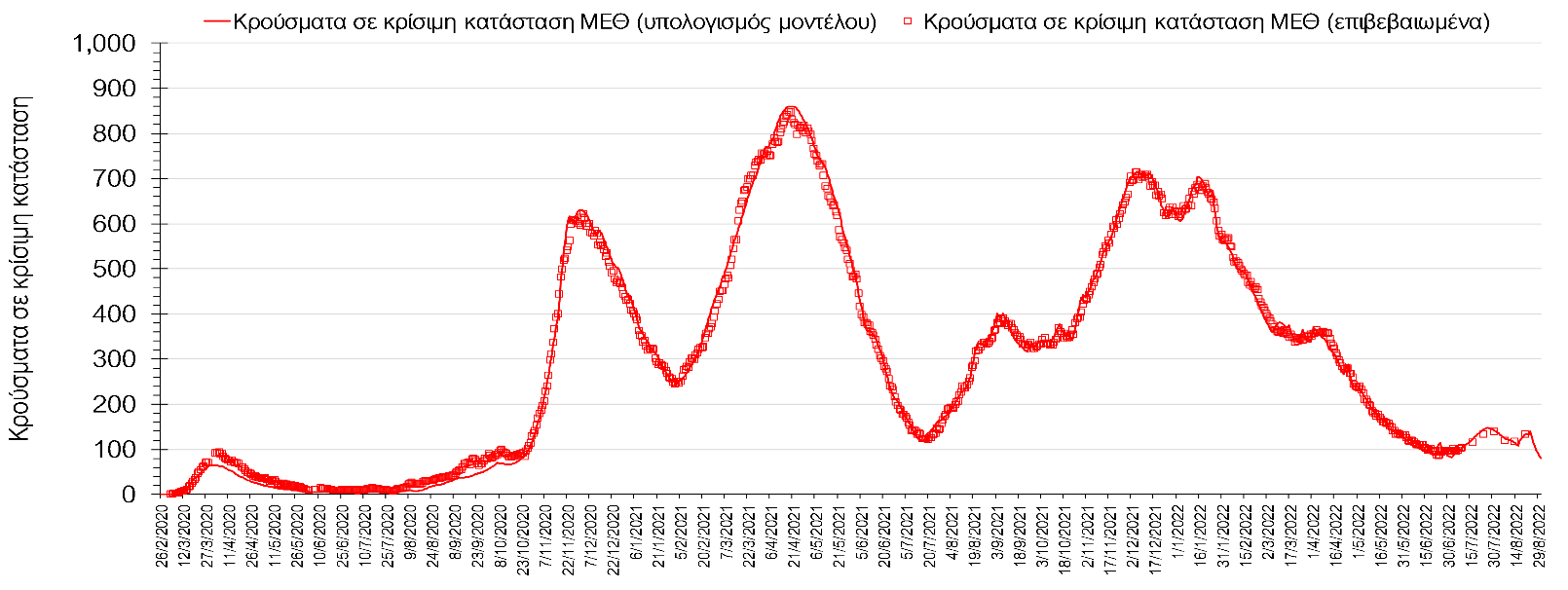 Σχήμα 1. Αριθμός κρουσμάτων σε κρίσιμη κατάσταση (ΜΕΘ) σύμφωνα με τα στοιχεία του ΕΟΔΥ και τις προβλέψεις της υπολογιστικής πλατφόρμας CORE. 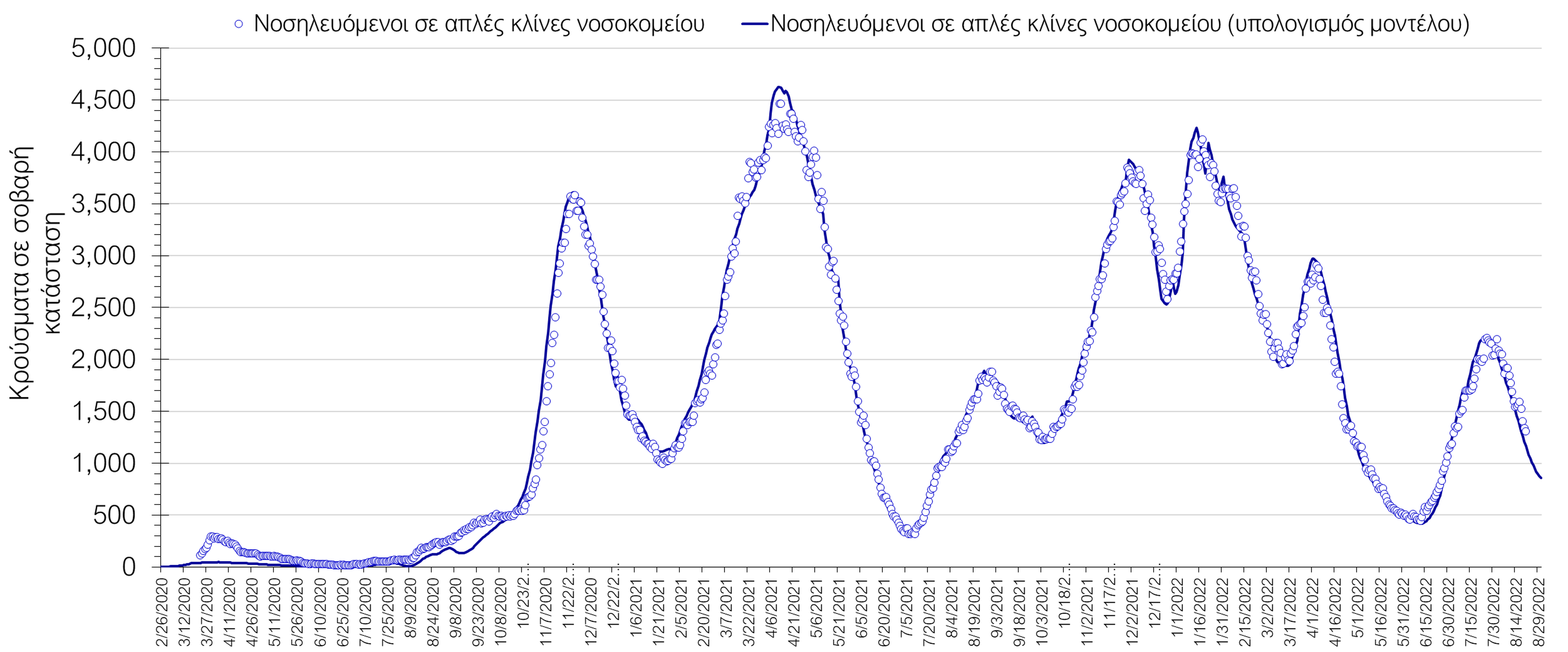 Σχήμα 2. Αριθμός κρουσμάτων σε σοβαρή κατάσταση (νοσηλευόμενοι σε απλές κλίνες) σύμφωνα με τα στοιχεία του ΕΟΔΥ και τις προβλέψεις της υπολογιστικής πλατφόρμας CORE. 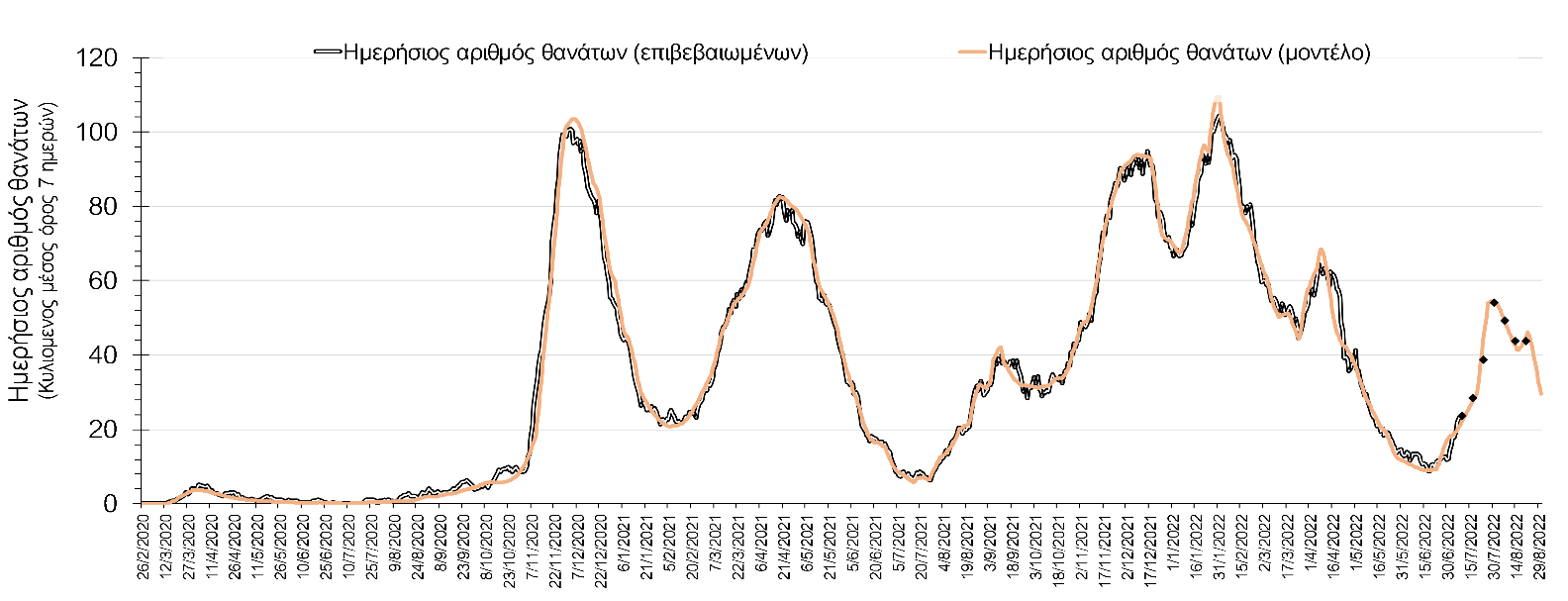 Σχήμα 3. Αριθμός θανάτων (κυλιόμενος μέσος όρος 7 ημερών) σύμφωνα με τα στοιχεία του ΕΟΔΥ και τις προβλέψεις της υπολογιστικής πλατφόρμας CORE.Η πορεία της μέσης εβδομαδιαίας τιμής των κρουσμάτων, καθώς και του κυλιόμενου μέσου όρου 7 ημερών του αριθμού των κρουσμάτων ανά 100.000 πληθυσμού, όπως έχουν καταγραφεί από τον ΕΟΔΥ και η αναμενόμενη πορεία τους, όπως προδιαγράφεται από την υπολογιστική πλατφόρμα CORE για την Ελληνική επικράτεια (όπως και στην Αττική και τη Θεσσαλονίκη) μέχρι τις 31 Αυγούστου, αποτυπώνονται στο Σχήμα 4. Υπάρχει αυξημένος ρυθμός επαναμολύνσεων ακόμα και σε σύντομο διάστημα από προηγούμενη μόλυνση, που αποτελεί χαρακτηριστικό των νέων παραλλαγών της Ο (ΒΑ.4 και ΒΑ.5), το οποίο είναι ακόμη πιο μολυσματικό από την παραλλαγή Ο κατά 33% μεσοσταθμικά. Συνεπώς, ο συνδυασμός ολοκληρωτικής χαλάρωσης των μέτρων προστασίας και της παρουσίας των νέων στελεχών, οδήγησαν σε ένα νέο κύμα από την αρχή του Ιουνίου, το οποίο όμως εδώ και τέσσερις εβδομάδες βρίσκεται σε αποκλιμάκωση. H τελευταία οφείλεται σε ανάπτυξη φυσικής ανοσίας του πληθυσμού τοπικά λόγω μεγάλης διασποράς μέχρι τα μέσα Ιουλίου.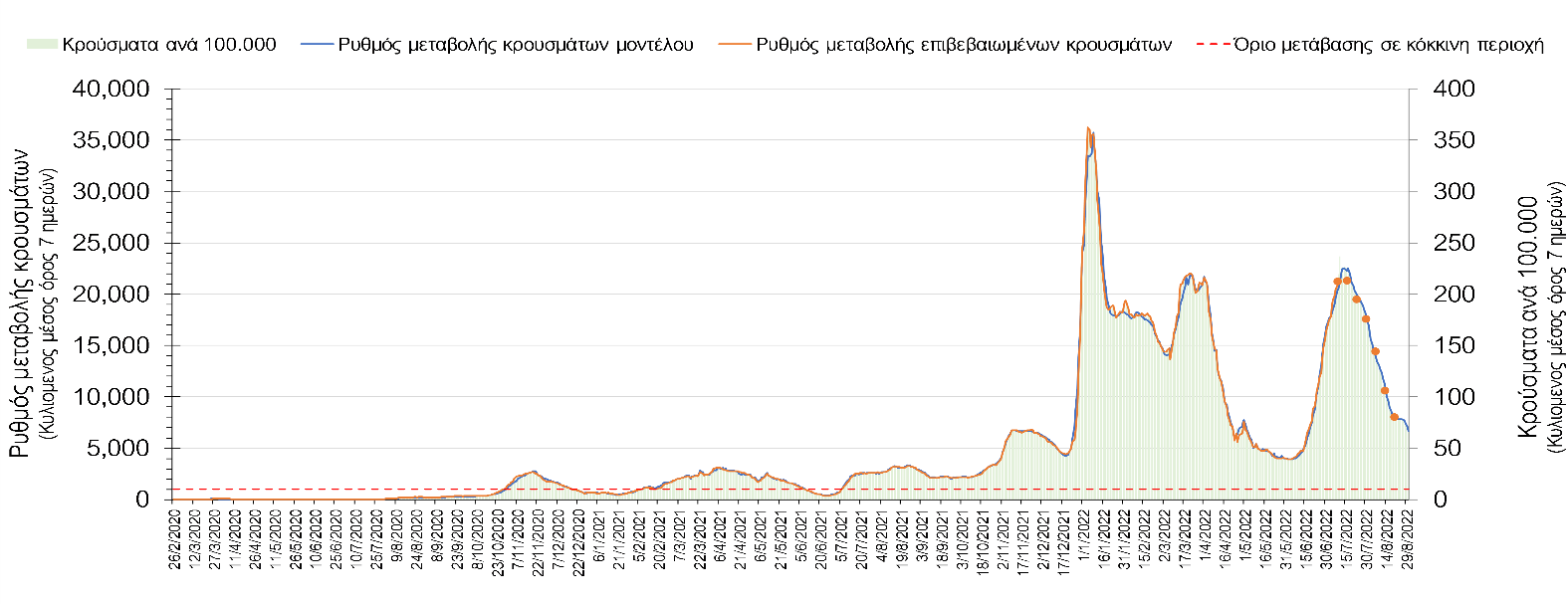 Σχήμα 4. Πορεία του ημερησίου αριθμού των κρουσμάτων (κυλιόμενος μέσος όρος 7 ημερών) στην Ελληνική επικράτεια. Στις επιμέρους περιοχές με υψηλό υγειονομικό κίνδυνο, στη Θεσσαλονίκη ο εβδομαδιαίος μέσος όρος είναι 895 κρούσματα με την αντίστοιχη τιμή στην Αττική να διαμορφώνεται στα 1.504 κρούσματα. Η Αττική αντιπροσωπεύει περίπου το 18.9% των κρουσμάτων, και εμφανίζει 1,7 φορές περισσότερα κρούσματα από τη Θεσσαλονίκη. Η διασπορά των κρουσμάτων στην Αττική, συνεχίζει σε αποκλιμάκωση με μικρή επιβράδυνση του ρυθμού αυτής (Σχήμα 5), ενώ η πορεία των κρουσμάτων σε κρίσιμη κατάσταση (διασωληνωμένοι σε ΜΕΘ) είναι ανοδική και παρουσιάζεται στο Σχήμα 6.    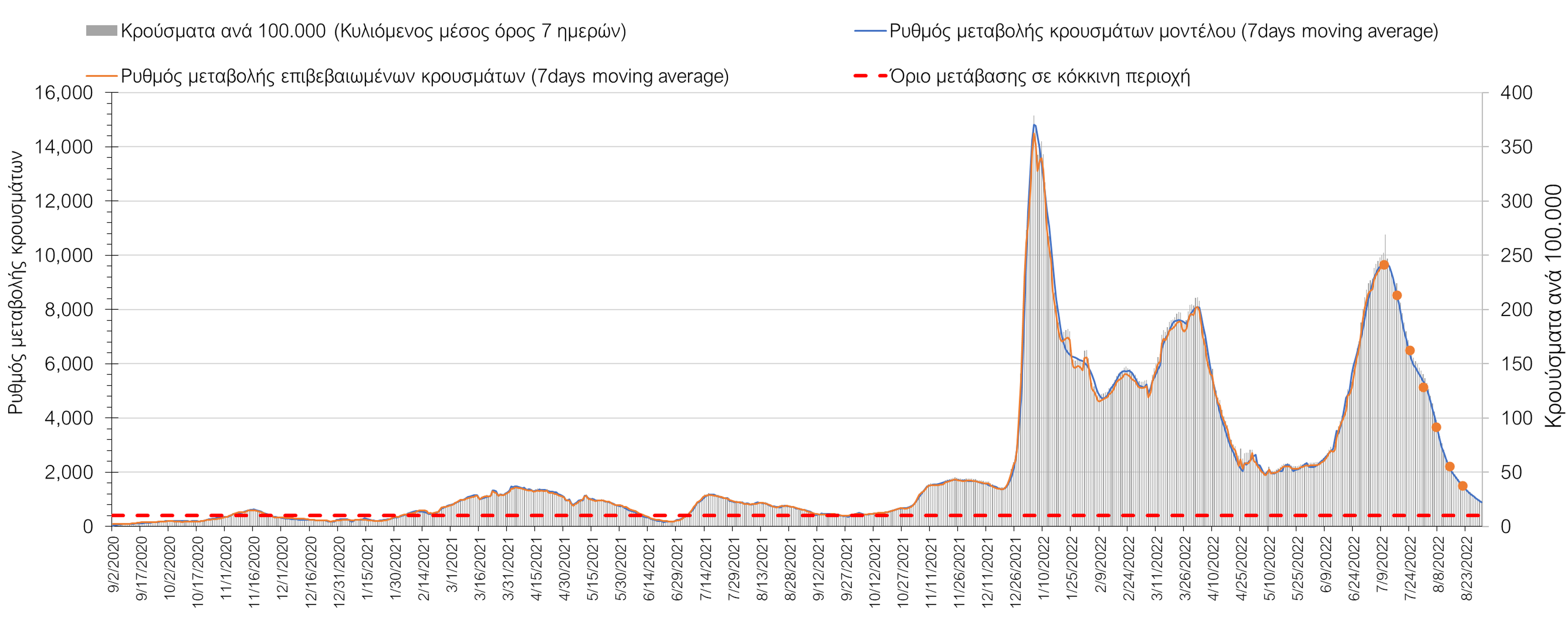 Σχήμα 5. Πορεία του ημερησίου αριθμού των κρουσμάτων (κυλιόμενος μέσος όρος 7 ημερών) στην Αττική 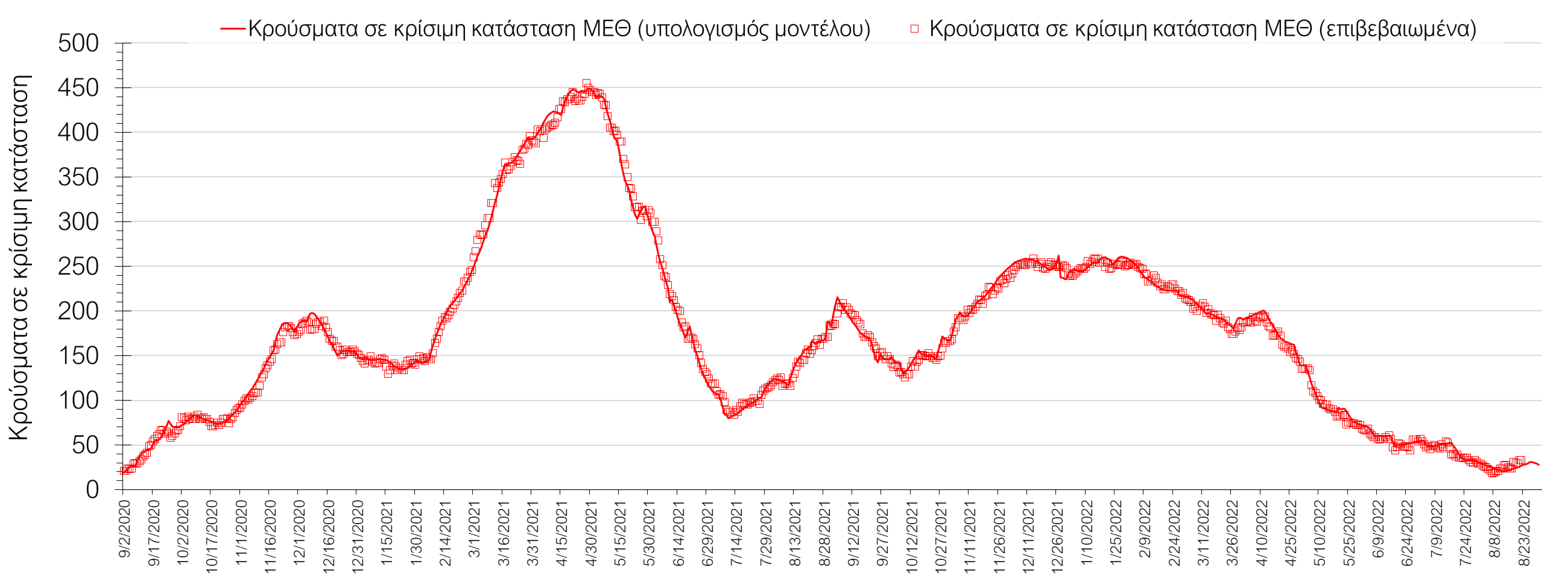 Σχήμα 6. Αριθμός κρουσμάτων σε κρίσιμη κατάσταση (ΜΕΘ) σύμφωνα με τα στοιχεία του ΕΟΔΥ και τις προβλέψεις της υπολογιστικής πλατφόρμας CORE στην Αθήνα 
Η Θεσσαλονίκη συνεχίζει σε αποκλιμάκωση με μειωμένο ρυθμό (Σχήμα 7), ενώ η πορεία των κρουσμάτων σε κρίσιμη κατάσταση (διασωληνωμένοι σε ΜΕΘ) εμφανίζει σταθεροποιητική πορεία και παρουσιάζεται στο Σχήμα 8.
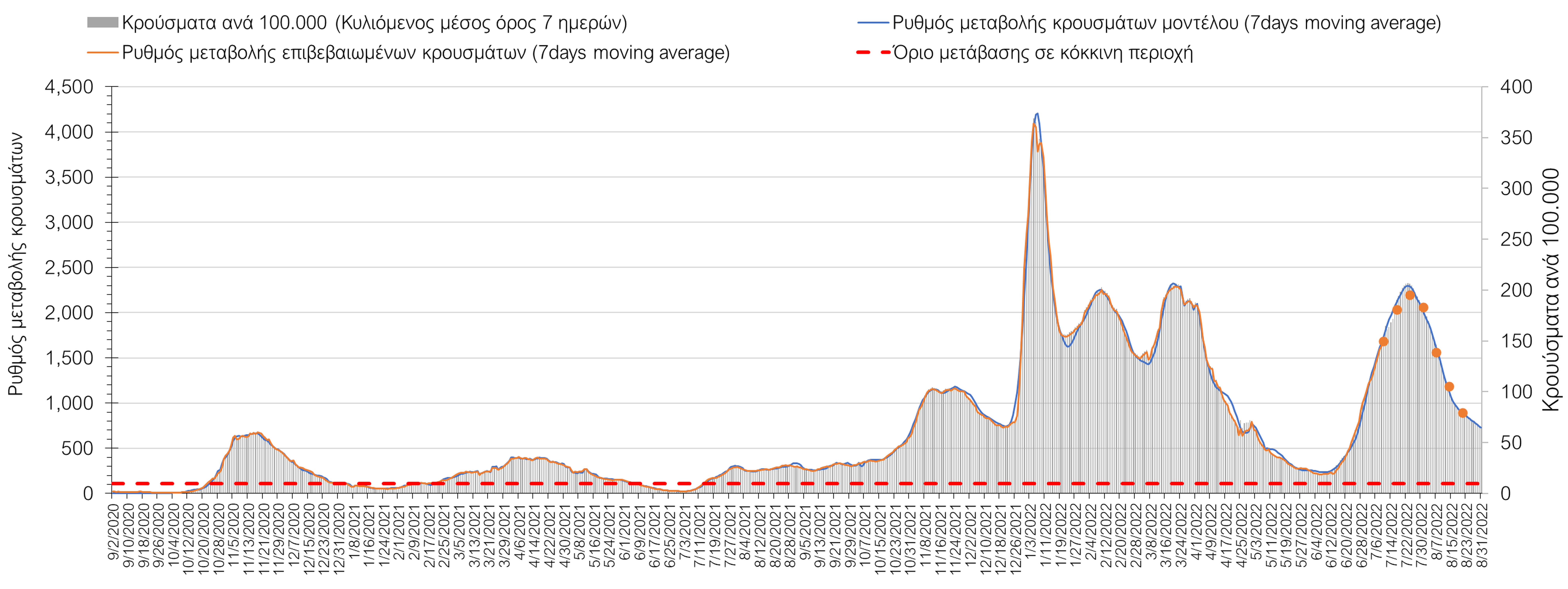 Σχήμα 7. Πορεία του ημερησίου αριθμού των κρουσμάτων (κυλιόμενος μέσος όρος 7 ημερών) στη Θεσσαλονίκη 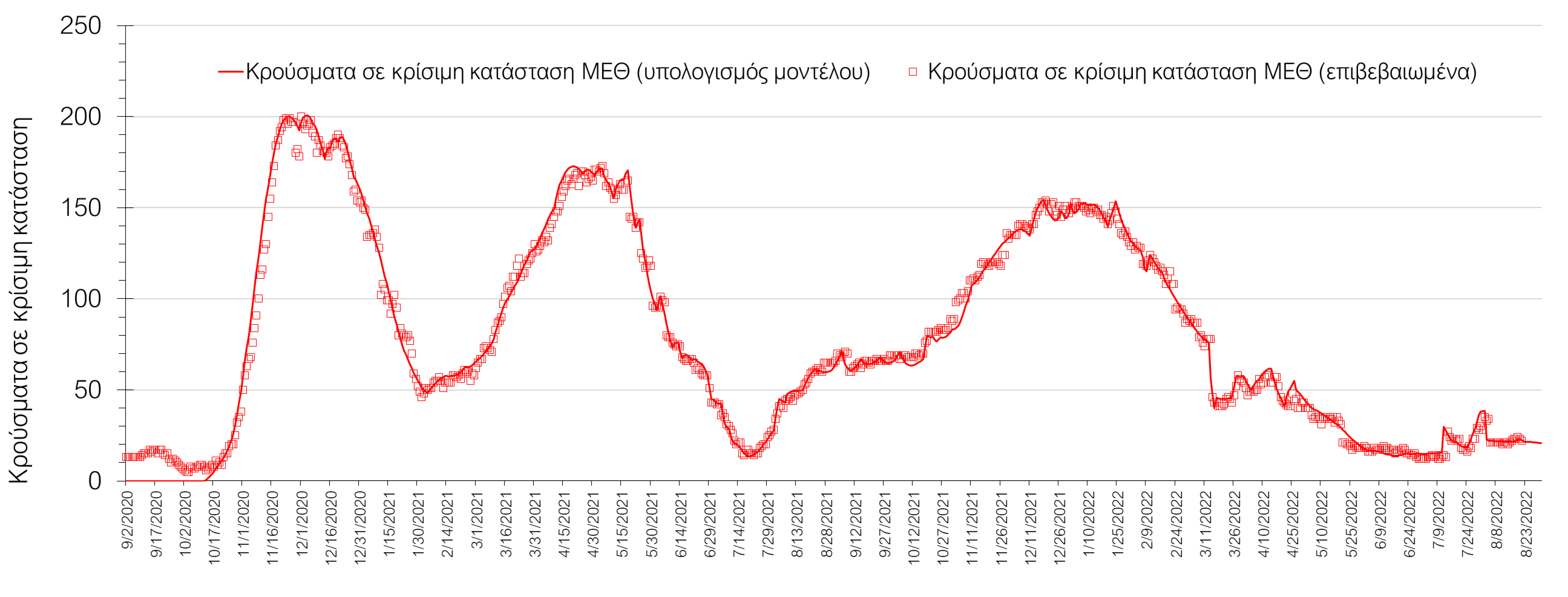 Σχήμα 8. Αριθμός κρουσμάτων σε κρίσιμη κατάσταση (ΜΕΘ) σύμφωνα με τα στοιχεία του ΕΟΔΥ και τις προβλέψεις της υπολογιστικής πλατφόρμας CORE στη Θεσσαλονίκη Όσον αφορά στη Θεσσαλία, στη Λάρισα εντοπίστηκαν 221 κρούσματα σε εβδομαδιαίο μέσο όρο, και συνεχίζει η αποκλιμάκωση (Σχήμα 9), ενώ έντονη επιβράδυνση στην πτωτική πορεία παρατηρείται στη Μαγνησία, όπου εντοπίστηκαν 149 κρούσματα (Σχήμα 10). Συνεχίζει με ήπιο ρυθμό η αποκλιμάκωση στην Καρδίτσα όπου εντοπίστηκαν 85 κρούσματα (Σχήμα 11), όπως και στα Τρίκαλα, που εντοπίστηκαν 113 κρούσματα (Σχήμα 12). ενώ με ταχύτερο ρυθμό αποκλιμακώνονται οι  Σποράδες με 13 κρούσματα (Σχήμα 13).    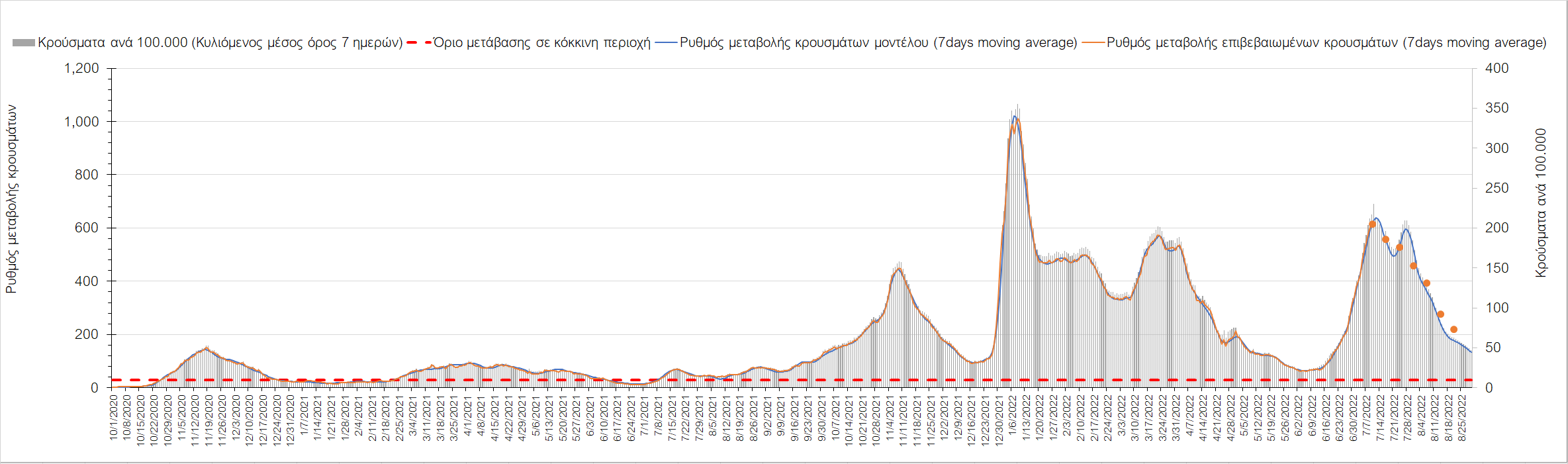 Σχήμα 9. Πορεία του ημερησίου αριθμού των κρουσμάτων (κυλιόμενος μέσος όρος 7 ημερών) στη Λάρισα 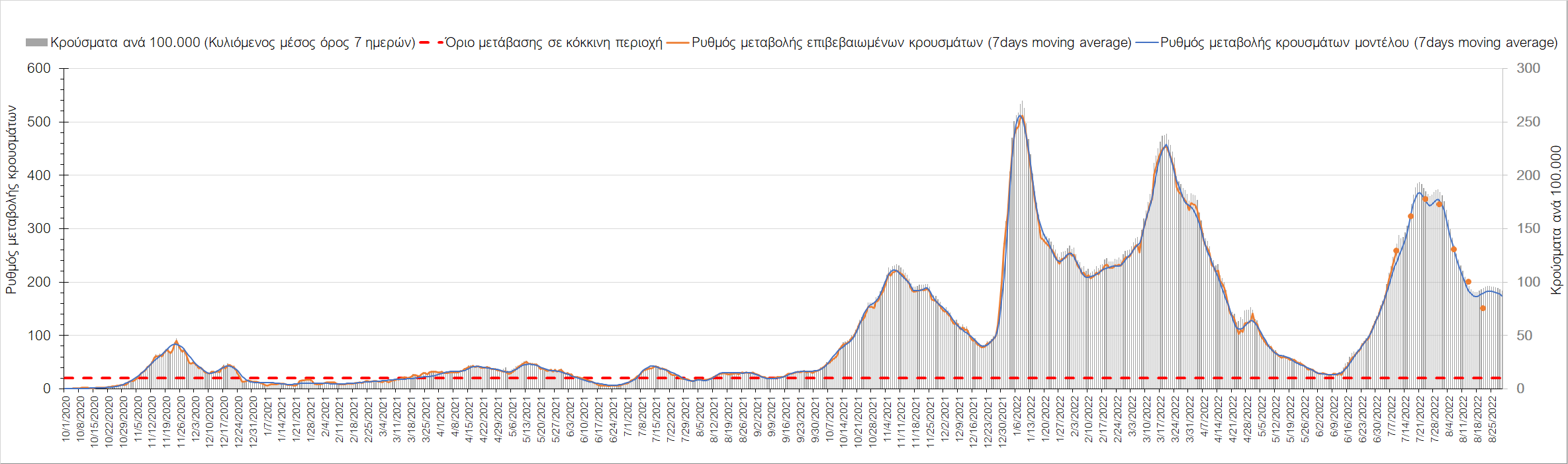 Σχήμα 10. Πορεία του ημερησίου αριθμού των κρουσμάτων (κυλιόμενος μέσος όρος 7 ημερών) στη Μαγνησία 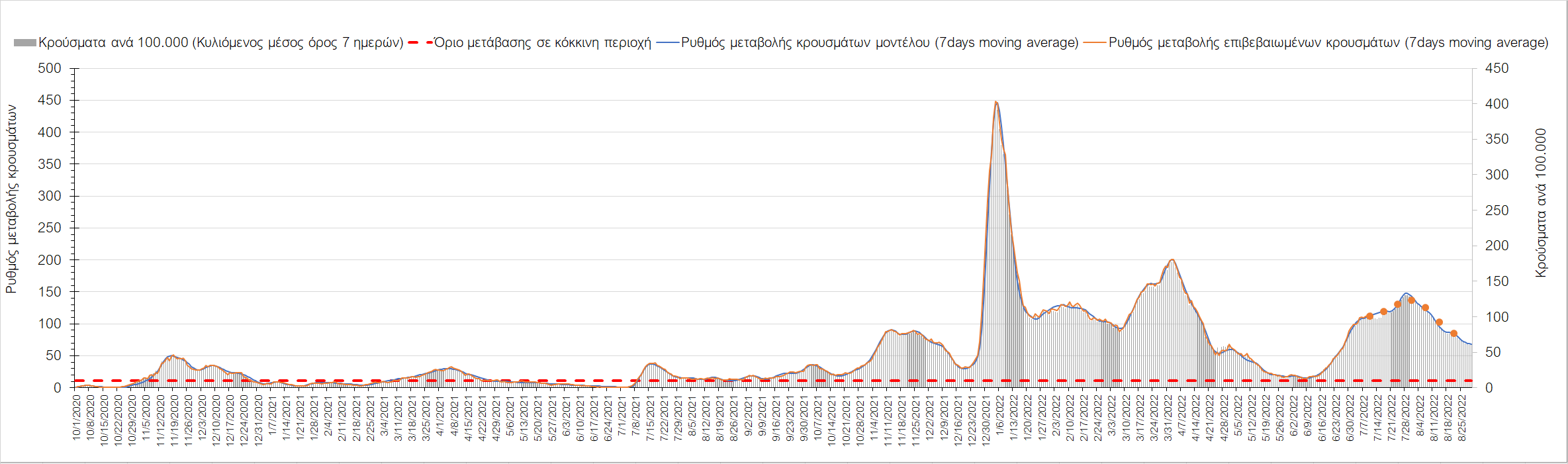 Σχήμα 11. Πορεία του ημερησίου αριθμού των κρουσμάτων (κυλιόμενος μέσος όρος 7 ημερών) στην Καρδίτσα 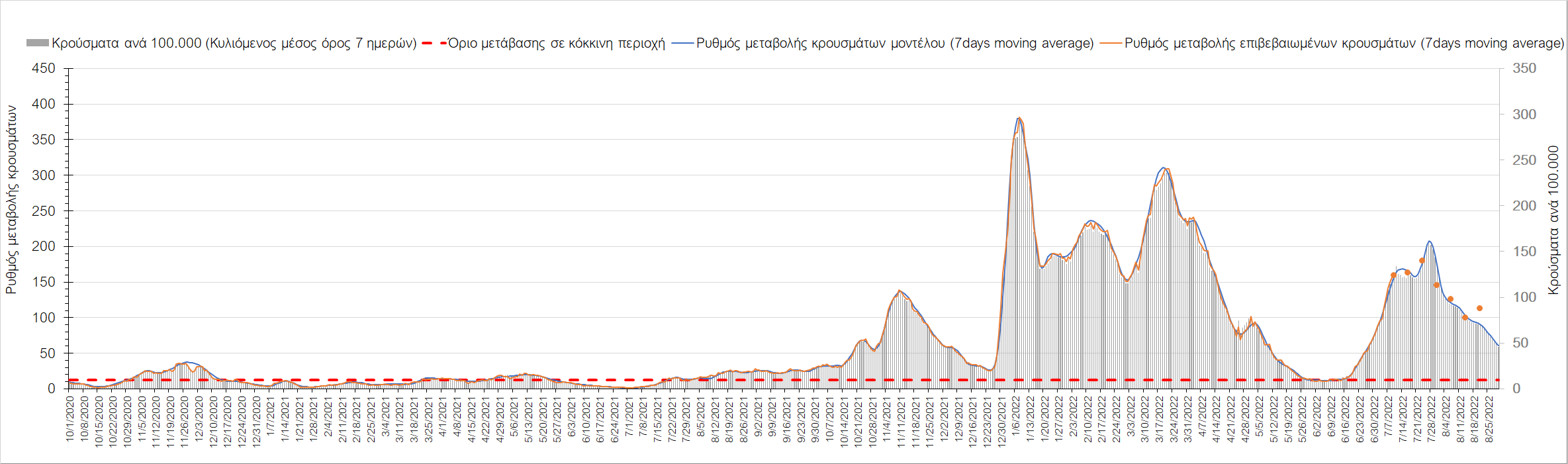 Σχήμα 12. Πορεία του ημερησίου αριθμού των κρουσμάτων (κυλιόμενος μέσος όρος 7 ημερών) στα Τρίκαλα 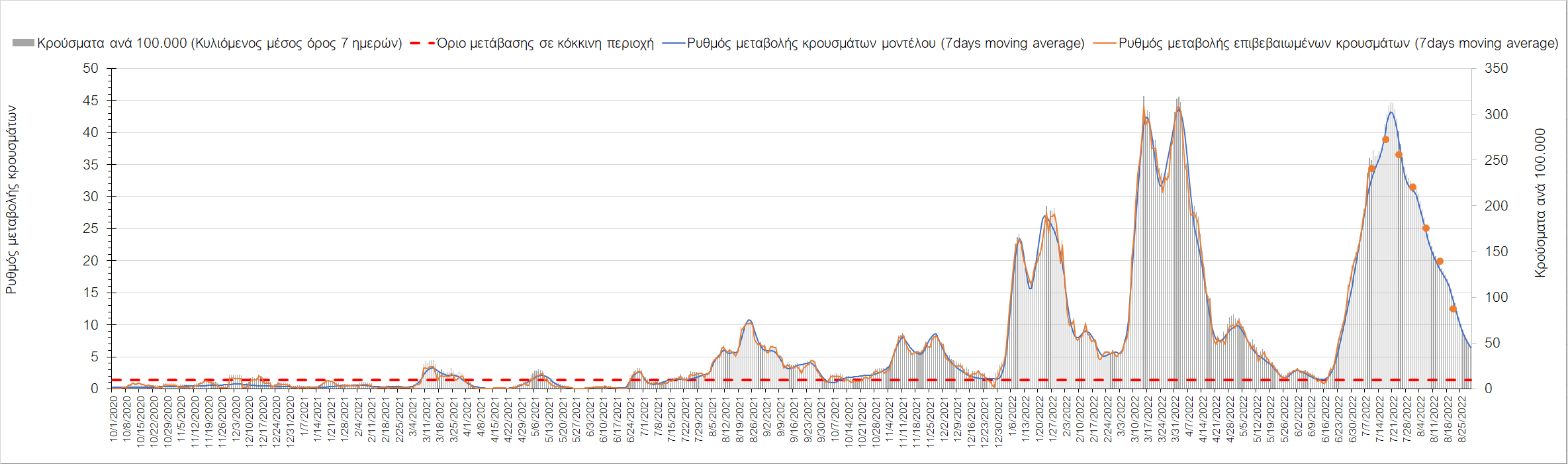 Σχήμα 13. Πορεία του ημερησίου αριθμού των κρουσμάτων (κυλιόμενος μέσος όρος 7 ημερών) στις Σποράδες Στην Αχαΐα, εντοπίστηκαν 250 κρούσματα την ημέρα σε εβδομαδιαίο μέσο όρο, και συνεχίζει η πτωτική πορεία, με πιο αργό ρυθμό από τον αναμενόμενο (Σχήμα 14), ενώ ανοδική διακύμανση παρατηρείται στη Λακωνία, όπου εντοπίστηκαν 85 κρούσματα (Σχήμα 15). Στην Αργολίδα εντοπίστηκαν 81 κρούσματα σε εβδομαδιαίο μέσο όρο και συνεχίζει η πτωτική πορεία (Σχήμα 16), όπως και στην Αρκαδία, όπου εντοπίσθηκαν 93 κρούσματα (Σχήμα 17). Στη Μεσσηνία στην οποία εντοπίστηκαν 250 κρούσματα, συνεχίζει η αποκλιμάκωση του πιο πρόσφατου ανοδικού κύματος (Σχήμα 18), όπως και στην Ηλεία, όπου εντοπίστηκαν 172 κρούσματα (Σχήμα 19), ενώ έντονα πτωτικά συνεχίζει η πορεία στην Κορινθία, όπου εντοπίστηκαν 152 κρούσματα (Σχήμα 20).     
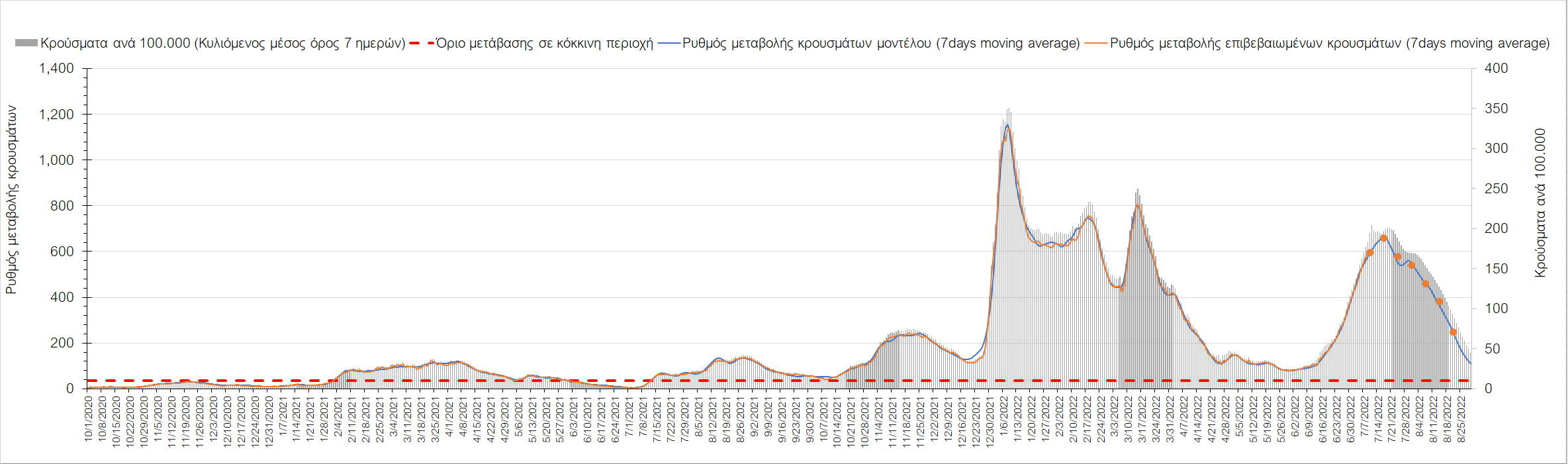 Σχήμα 14. Πορεία του ημερησίου αριθμού των κρουσμάτων (κυλιόμενος μέσος όρος 7 ημερών) στην Αχαΐα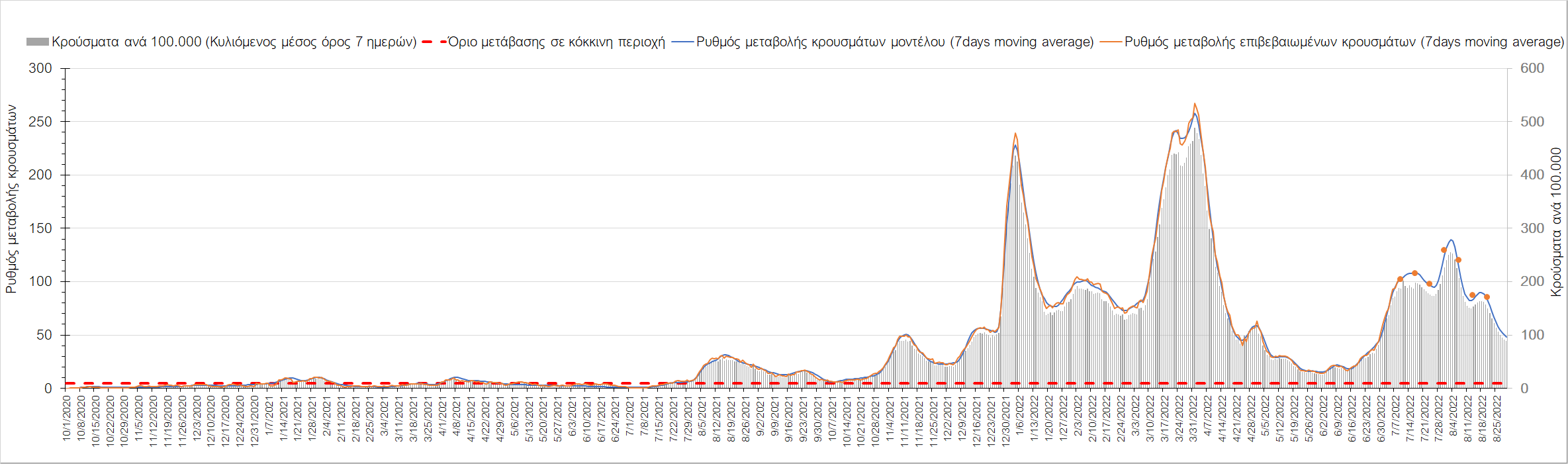 Σχήμα 15. Πορεία του ημερησίου αριθμού των κρουσμάτων (κυλιόμενος μέσος όρος 7 ημερών) στη Λακωνία 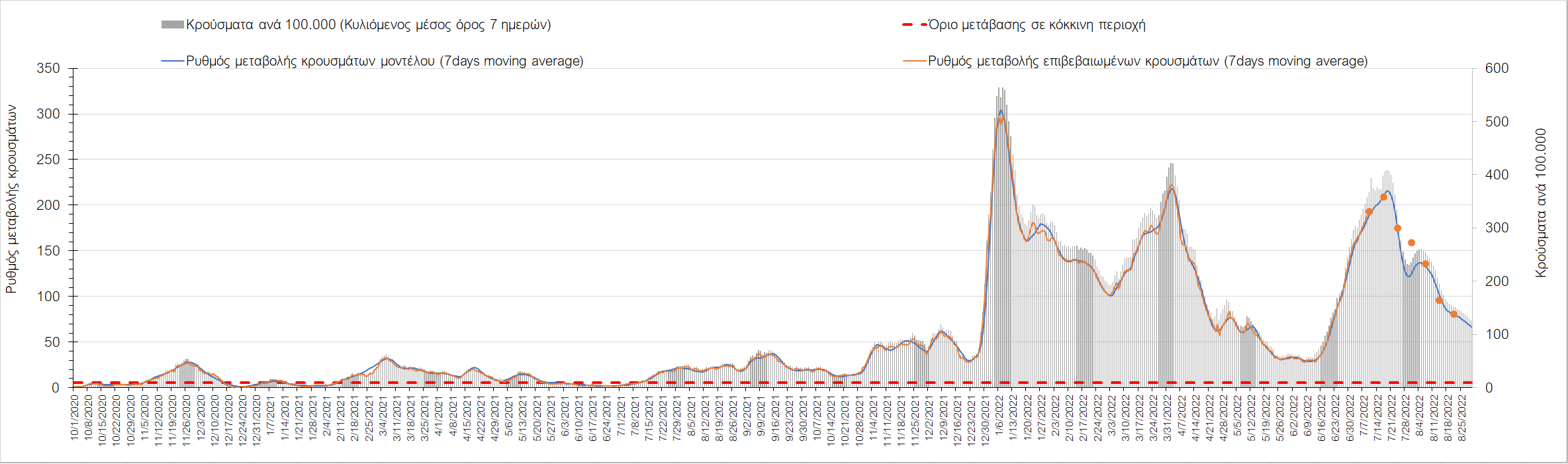 Σχήμα 16. Πορεία του ημερησίου αριθμού των κρουσμάτων (κυλιόμενος μέσος όρος 7 ημερών) στην Αργολίδα 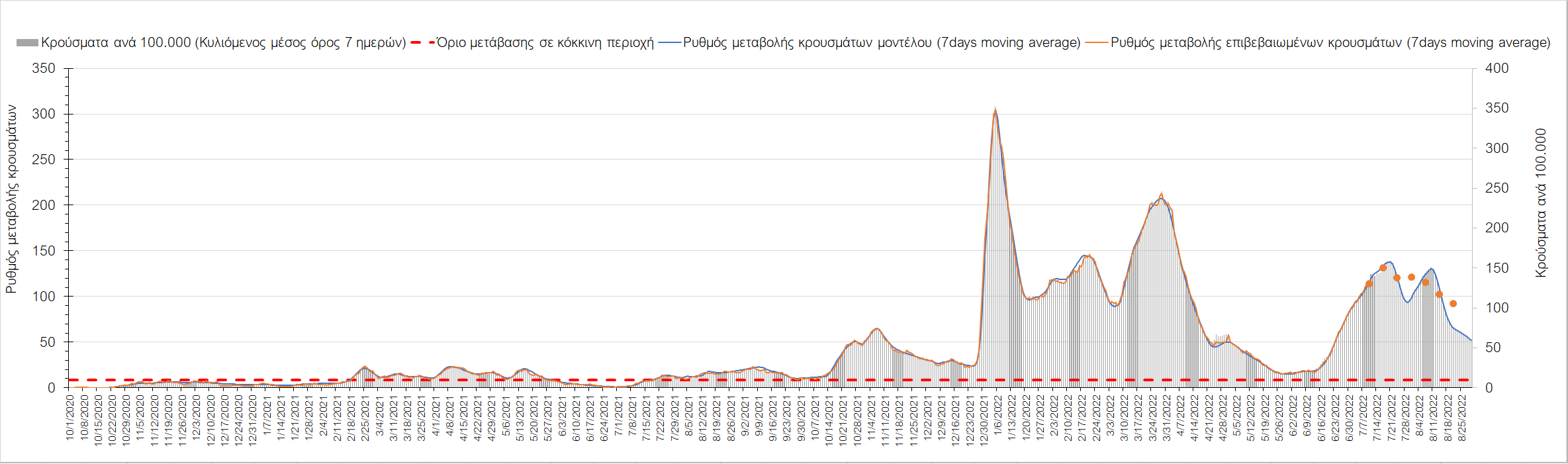 Σχήμα 17. Πορεία του ημερησίου αριθμού των κρουσμάτων (κυλιόμενος μέσος όρος 7 ημερών) στην Αρκαδία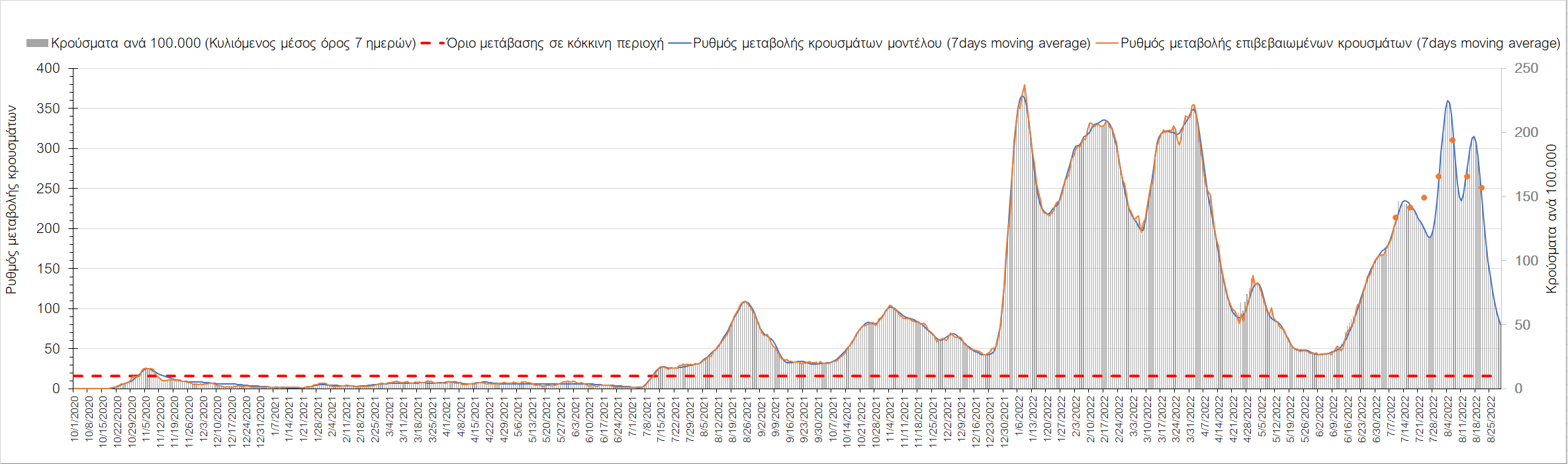 Σχήμα 18. Πορεία του ημερησίου αριθμού των κρουσμάτων (κυλιόμενος μέσος όρος 7 ημερών) στην Μεσσηνία 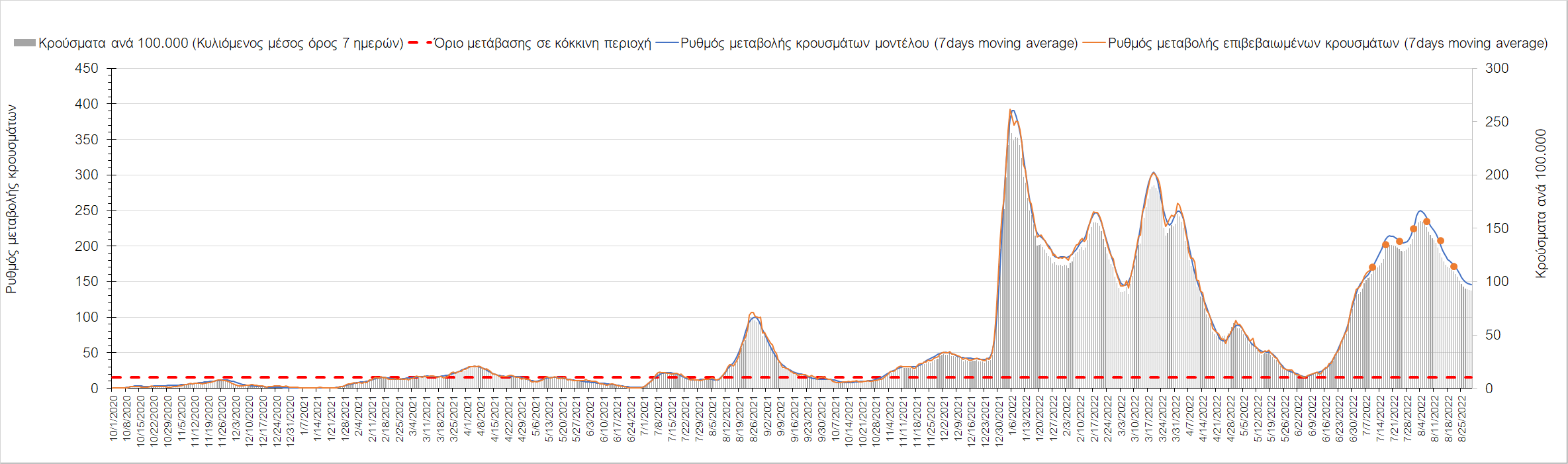 Σχήμα 19. Πορεία του ημερησίου αριθμού των κρουσμάτων (κυλιόμενος μέσος όρος 7 ημερών) στην Ηλεία 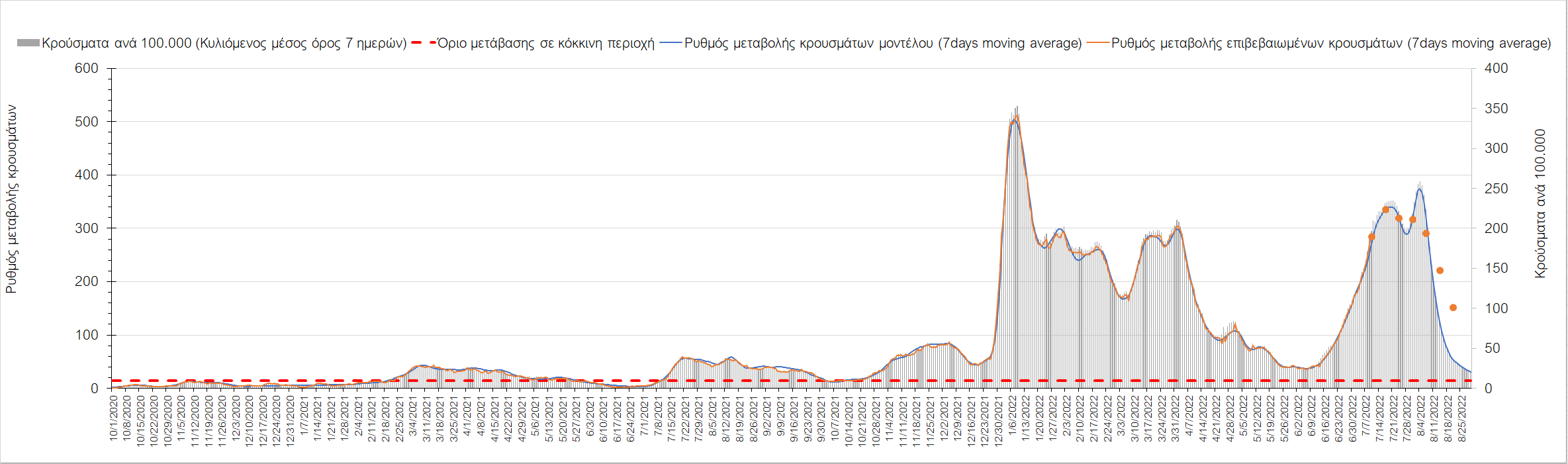 Σχήμα 20. Πορεία του ημερησίου αριθμού των κρουσμάτων (κυλιόμενος μέσος όρος 7 ημερών) στην Κορινθία Στην Αιτωλοακαρνανία όπου εντοπίσθηκαν 179 κρούσματα συνεχίζει η ήπια πτωτική πορεία (Σχήμα 21), ενώ πιο έντονα πτωτική είναι η πορεία στην Εύβοια, με 197 κρούσματα (Σχήμα 22). Στη Βοιωτία, όπου εντοπίστηκαν 66 κρούσματα (Σχήμα 23) συνεχίζει η πορεία αποκλιμάκωσης, ενώ ανοδική διακύμανση παρατηρείται στη Φωκίδα, όπου εντοπίστηκαν 30 κρούσματα (Σχήμα 24). Η Φθιώτιδα όπου εντοπίσθηκαν 132 κρούσματα περιήλθε από την κορύφωση και βρίσκεται σε πτώση (Σχήμα 25), όπως και η Ευρυτανία, όπου εντοπίστηκαν 13 κρούσματα (Σχήμα 26).     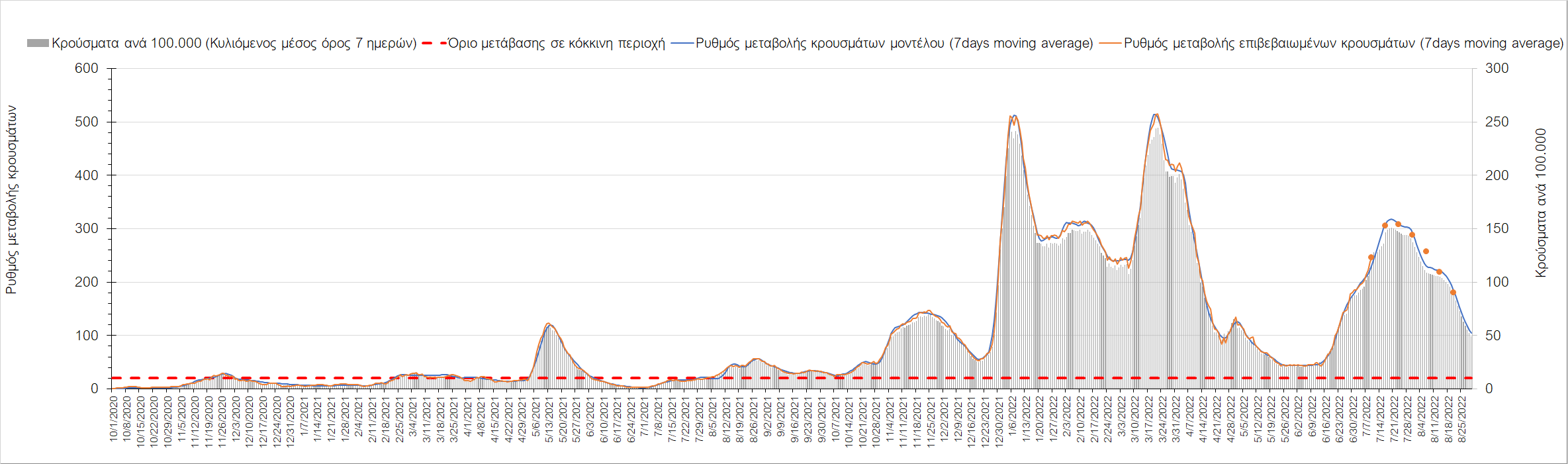 Σχήμα 21. Πορεία του ημερησίου αριθμού των κρουσμάτων (κυλιόμενος μέσος όρος 7 ημερών) στην Αιτωλοακαρνανία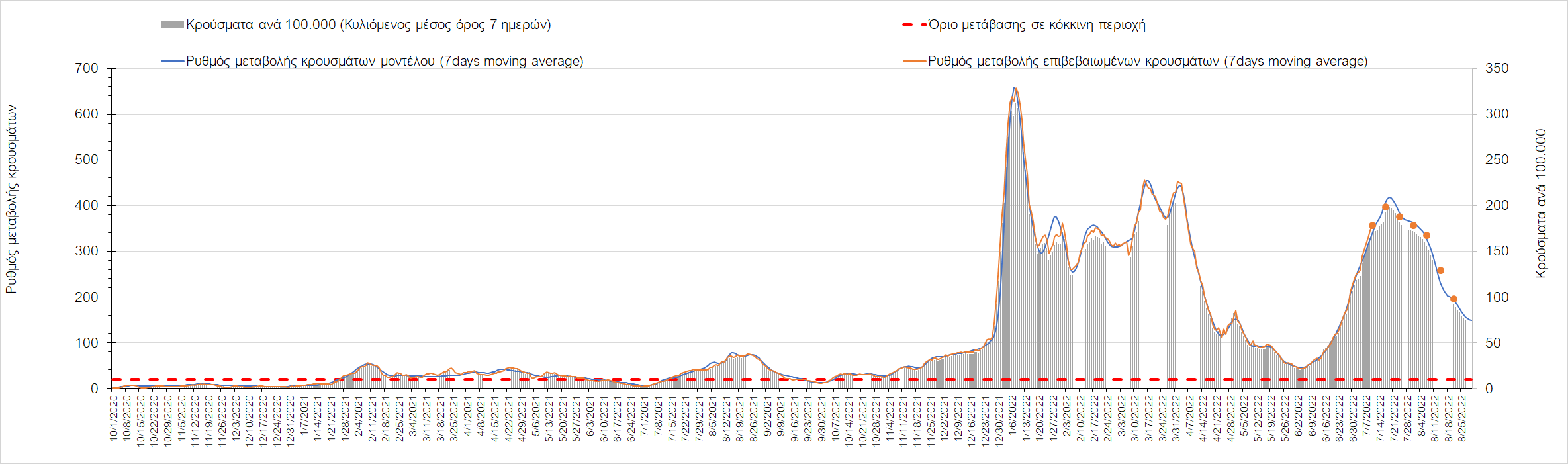 Σχήμα 22. Πορεία του ημερησίου αριθμού των κρουσμάτων (κυλιόμενος μέσος όρος 7 ημερών) στην Εύβοια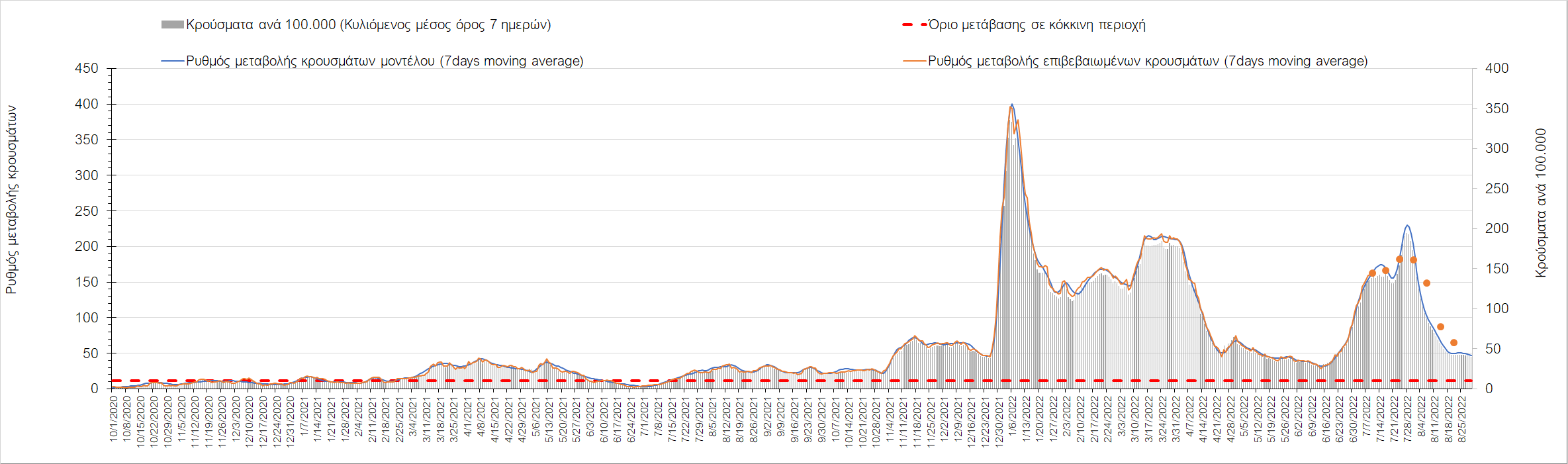 Σχήμα 23. Πορεία του ημερησίου αριθμού των κρουσμάτων (κυλιόμενος μέσος όρος 7 ημερών) στη Βοιωτία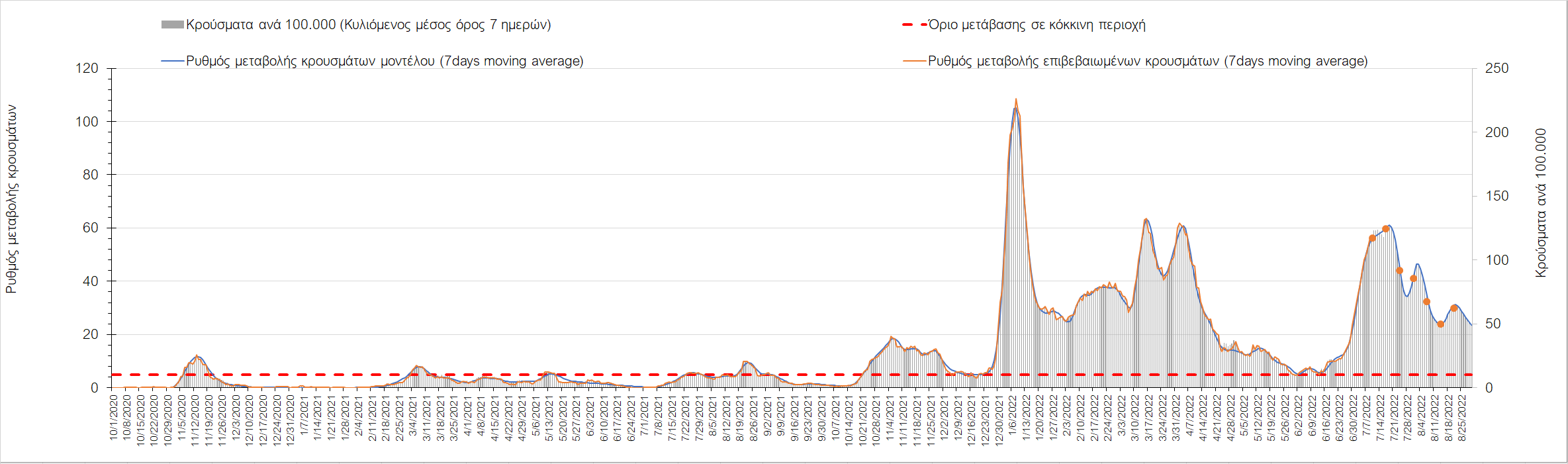 Σχήμα 24. Πορεία του ημερησίου αριθμού των κρουσμάτων (κυλιόμενος μέσος όρος 7 ημερών) στη Φωκίδα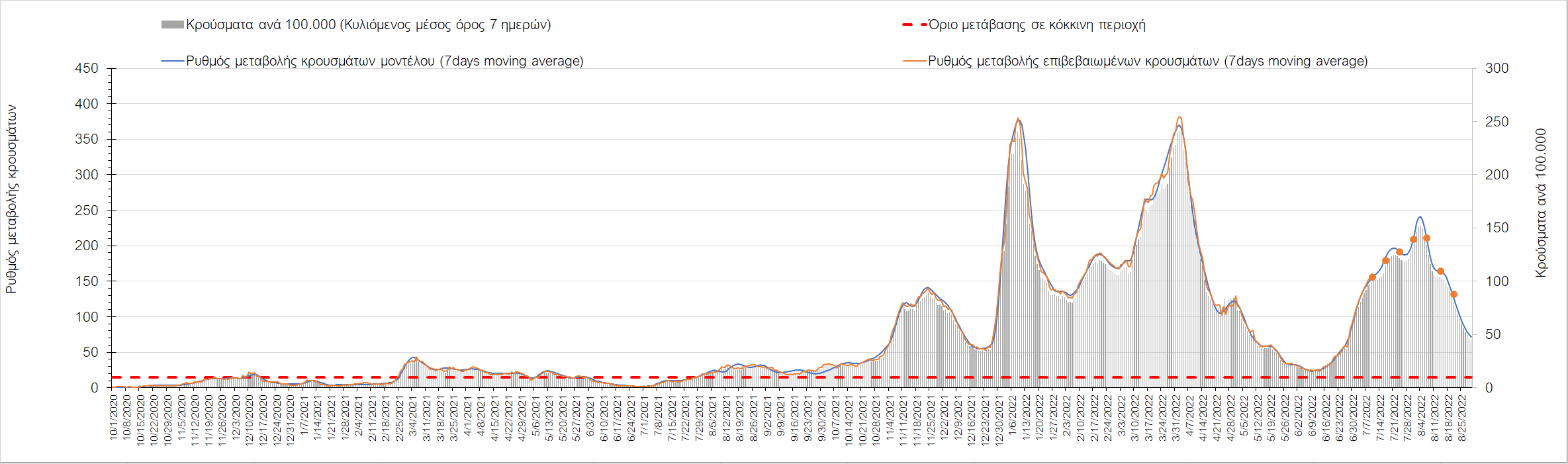 Σχήμα 25. Πορεία του ημερησίου αριθμού των κρουσμάτων (κυλιόμενος μέσος όρος 7 ημερών) στη Φθιώτιδα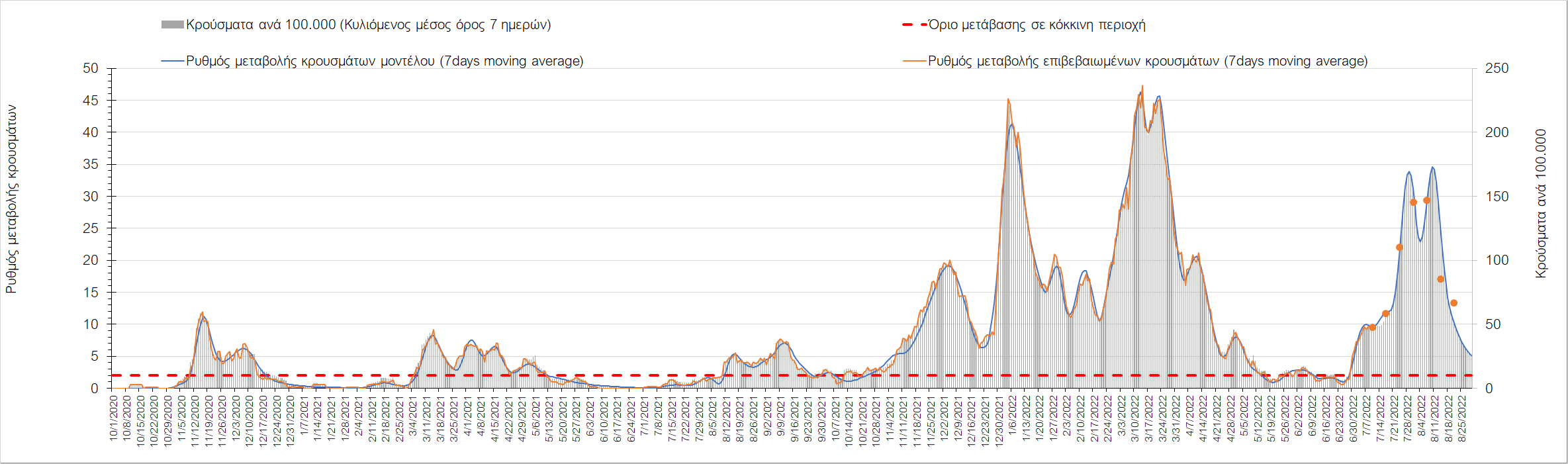 Σχήμα 26. Πορεία του ημερησίου αριθμού των κρουσμάτων (κυλιόμενος μέσος όρος 7 ημερών) στη ΕυρυτανίαΑναφορικά με τις περιοχές της Ηπείρου, στα Ιωάννινα εντοπίστηκαν 175 κρούσματα, και συνεχίζει η πτωτική πορεία (Σχήμα 27), όπως και η Θεσπρωτία (αν και με ηπιότερο ρυθμό) όπου εντοπίστηκαν 58 κρούσματα (Σχήμα 28). Συνεχίζει η ανοδική διακύμανση στην Άρτα όπου εντοπίστηκαν 77 κρούσματα (Σχήμα 29), προφανώς ακολουθώντας την ανοδική διακύμανση που είχε προηγηθεί στην Πρέβεζα, η οποία όμως τώρα περιήλθε σε ήπια πτώση και που εντοπίστηκαν 70 κρούσματα (Σχήμα 30).     
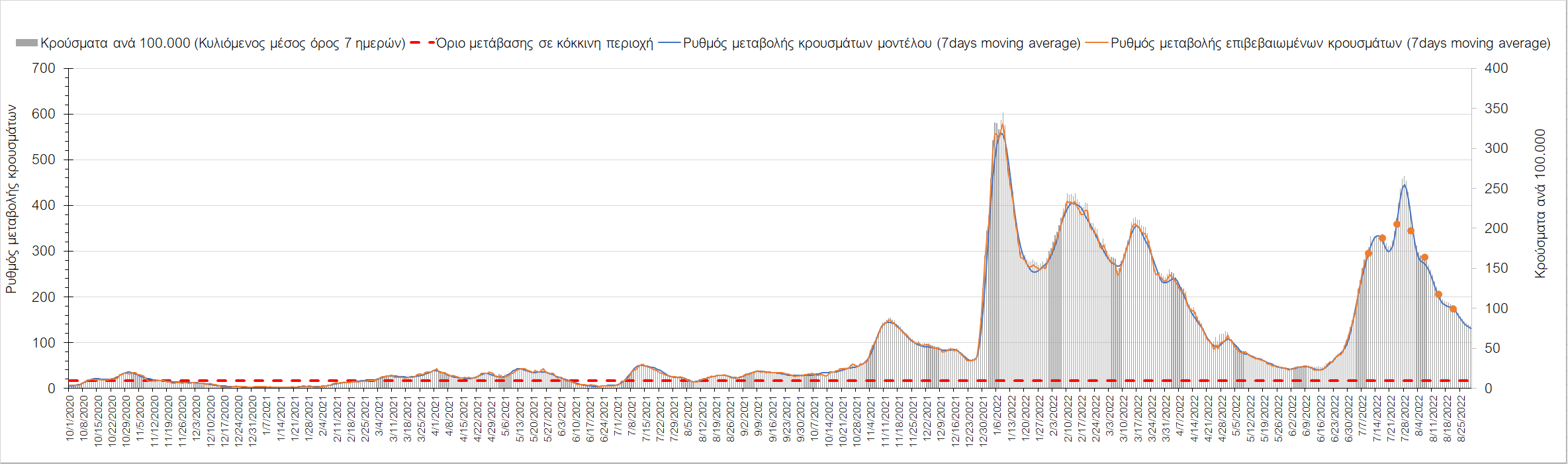 Σχήμα 27. Πορεία του ημερησίου αριθμού των κρουσμάτων (κυλιόμενος μέσος όρος 7 ημερών) στα Ιωάννινα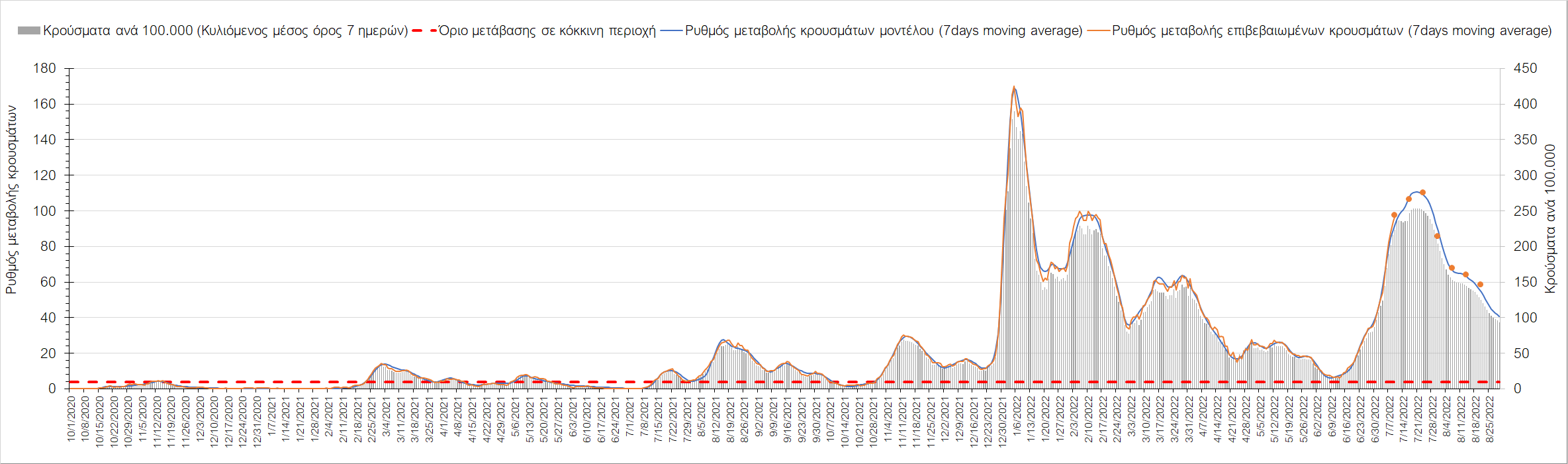 Σχήμα 28. Πορεία του ημερησίου αριθμού των κρουσμάτων (κυλιόμενος μέσος όρος 7 ημερών) στη Θεσπρωτία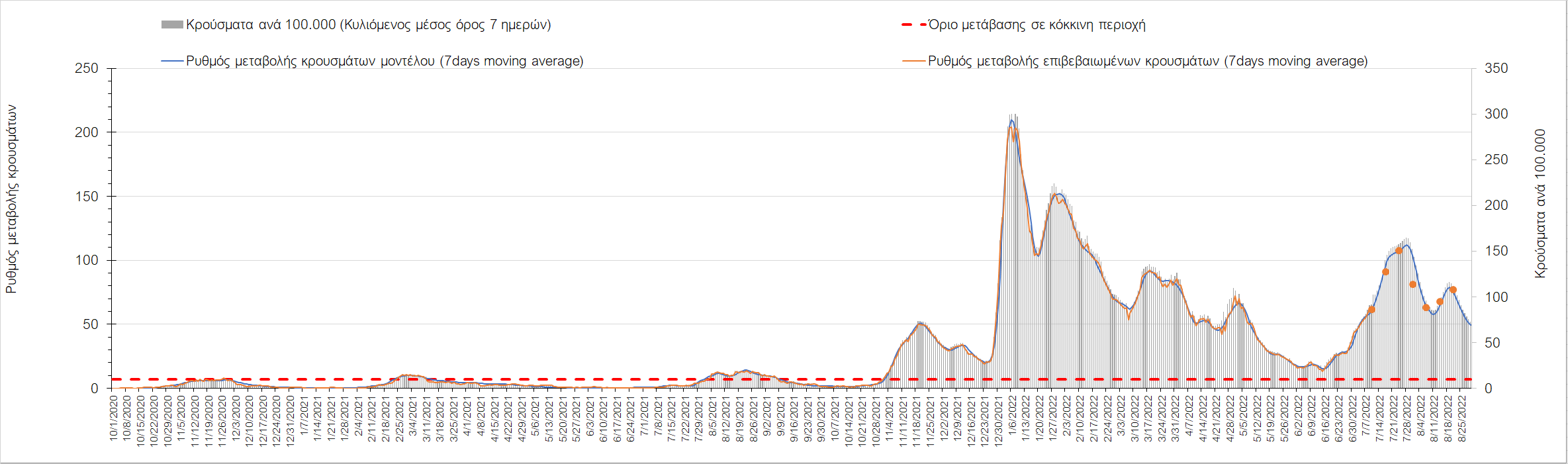 Σχήμα 29. Πορεία του ημερησίου αριθμού των κρουσμάτων (κυλιόμενος μέσος όρος 7 ημερών) στην Άρτα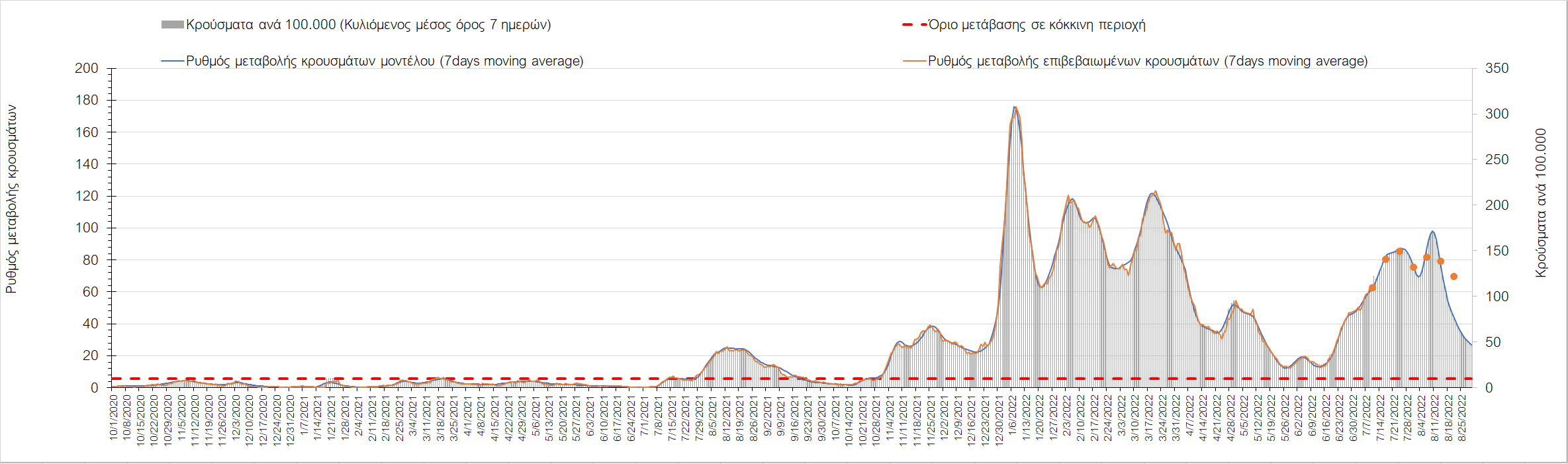 Σχήμα 30. Πορεία του ημερησίου αριθμού των κρουσμάτων (κυλιόμενος μέσος όρος 7 ημερών) στην ΠρέβεζαΌσον αφορά τις πόλεις της Βορείου Ελλάδας, ο εβδομαδιαίος μέσος όρος των κρουσμάτων διαμορφώνεται στα Γρεβενά σε 41 κρούσματα (Σχήμα 39), στη Δράμα σε 93 κρούσματα (Σχήμα 35), στην Ημαθία σε 106 κρούσματα (Σχήμα 31), στην Καβάλα σε 143 κρούσματα (Σχήμα 37), στην Καστοριά σε 35 κρούσματα (Σχήμα 41), στο Κιλκίς σε 58 κρούσματα (Σχήμα 36), στην Κοζάνη με 119 κρούσματα (Σχήμα 33), στην Πέλλα σε 115 κρούσματα (Σχήμα 32), στην Πιερία σε 186 κρούσματα (Σχήμα 38), στις Σέρρες σε 184 κρούσματα (Σχήμα 40), στη Φλώρινα σε 27 κρούσματα (Σχήμα 34) και στη Χαλκιδική σε 176 κρούσματα (Σχήμα 42). Πλέον όλες οι περιοχές της Μακεδονίας (με εξαίρεση τα Γρεβενά στα οποία παρατηρείται ανοδική διακύμανση) περιέρχονται σε αποκλιμάκωση, η οποία βαίνει ταχύτερα στην Ημαθία, στην Πέλλα, στην Καβάλα, στη Δράμα, στην Πιερία, στην Καστοριά, στο Κιλκίς και στη Χαλκιδική. 
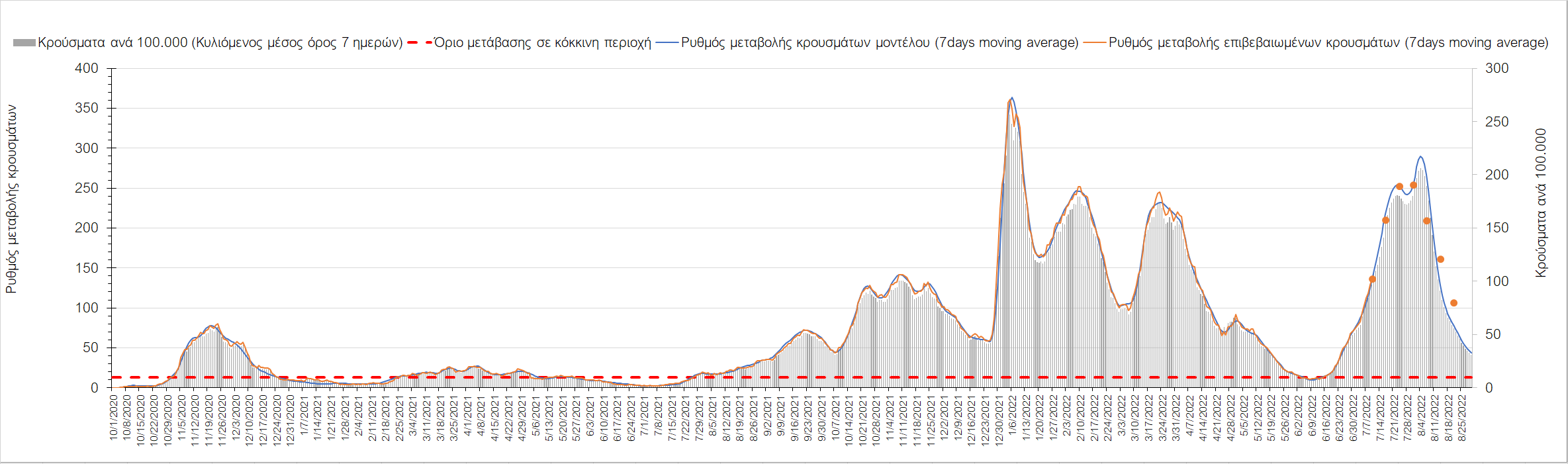 Σχήμα 31. Πορεία του ημερησίου αριθμού των κρουσμάτων (κυλιόμενος μέσος όρος 7 ημερών) στην Ημαθία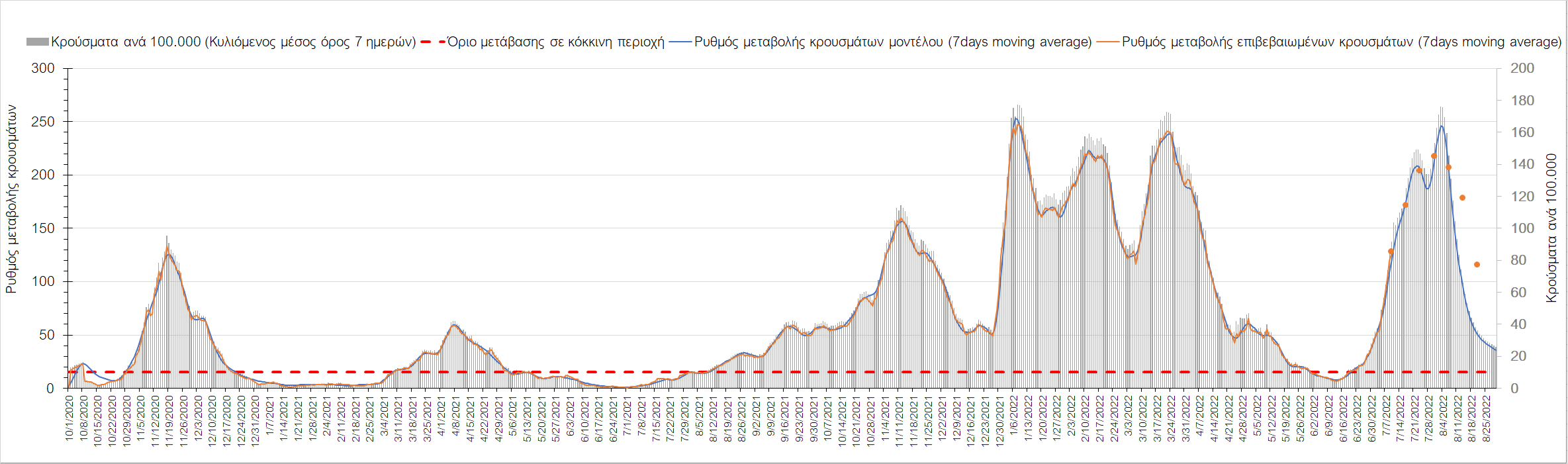 Σχήμα 32. Πορεία του ημερησίου αριθμού των κρουσμάτων (κυλιόμενος μέσος όρος 7 ημερών) στην Πέλλα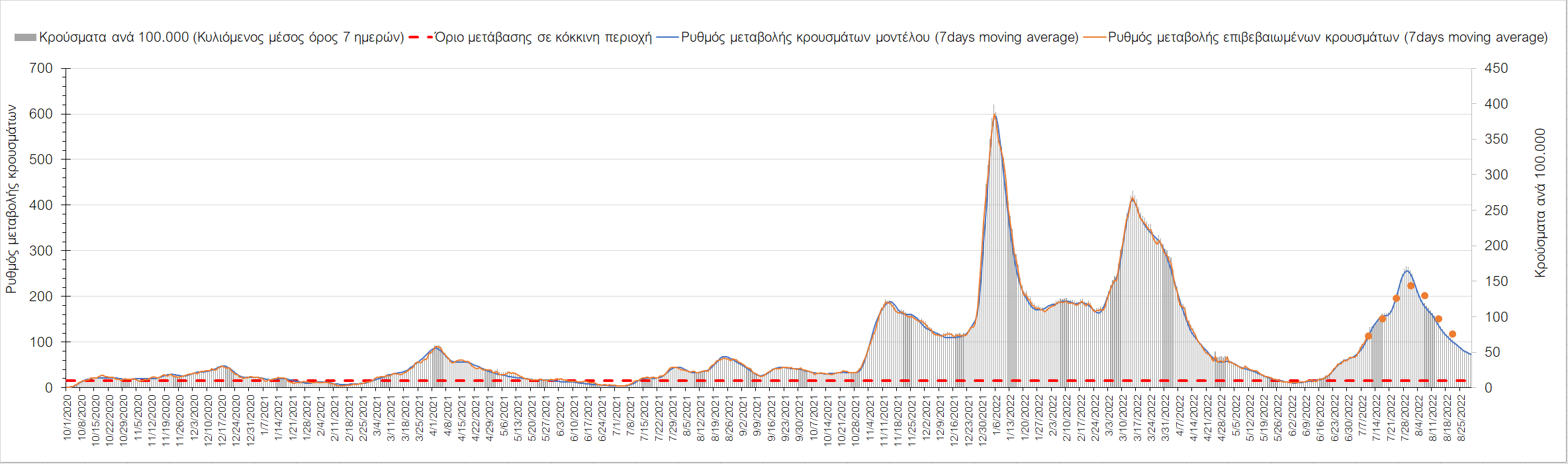 Σχήμα 33. Πορεία του ημερησίου αριθμού των κρουσμάτων (κυλιόμενος μέσος όρος 7 ημερών) στην Κοζάνη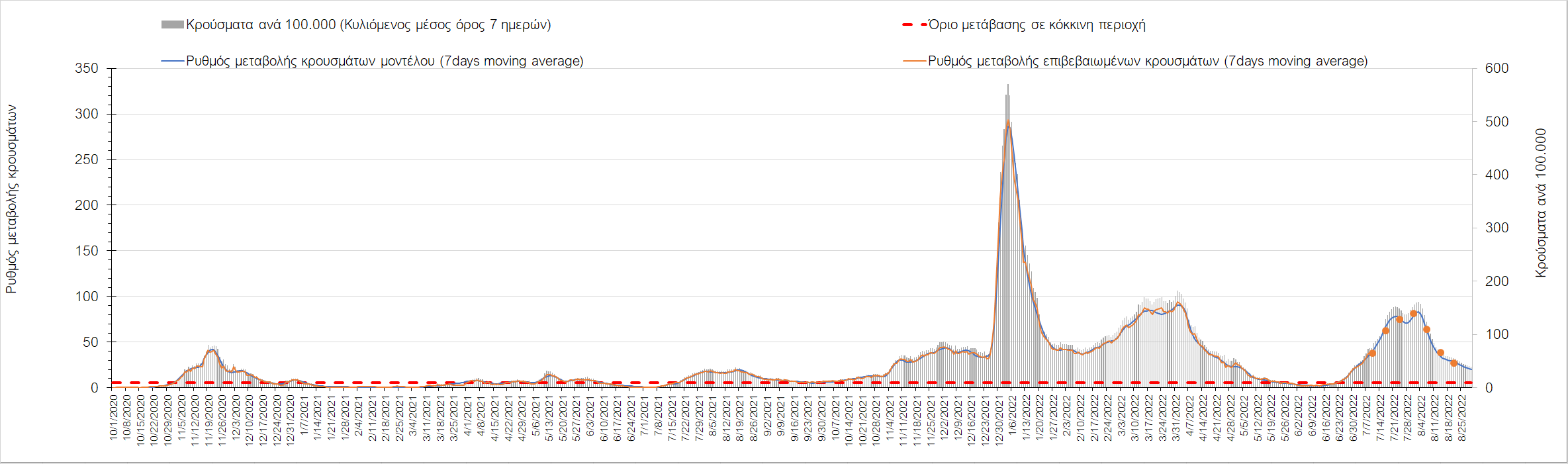 Σχήμα 34. Πορεία του ημερησίου αριθμού των κρουσμάτων (κυλιόμενος μέσος όρος 7 ημερών) στη Φλώρινα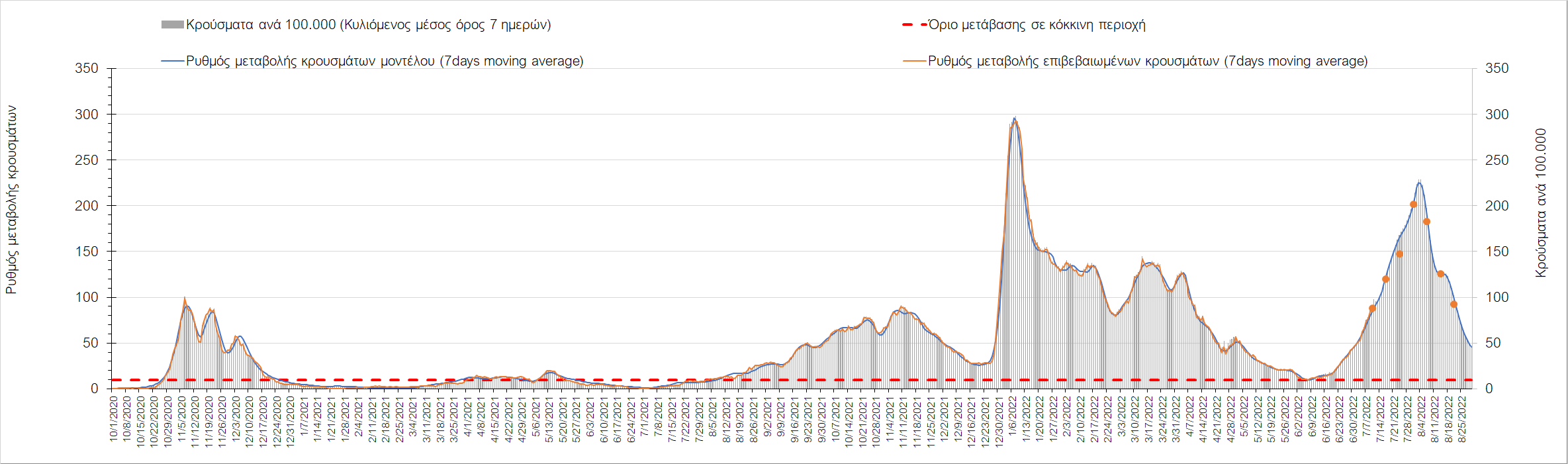 Σχήμα 35. Πορεία του ημερησίου αριθμού των κρουσμάτων (κυλιόμενος μέσος όρος 7 ημερών) στη Δράμα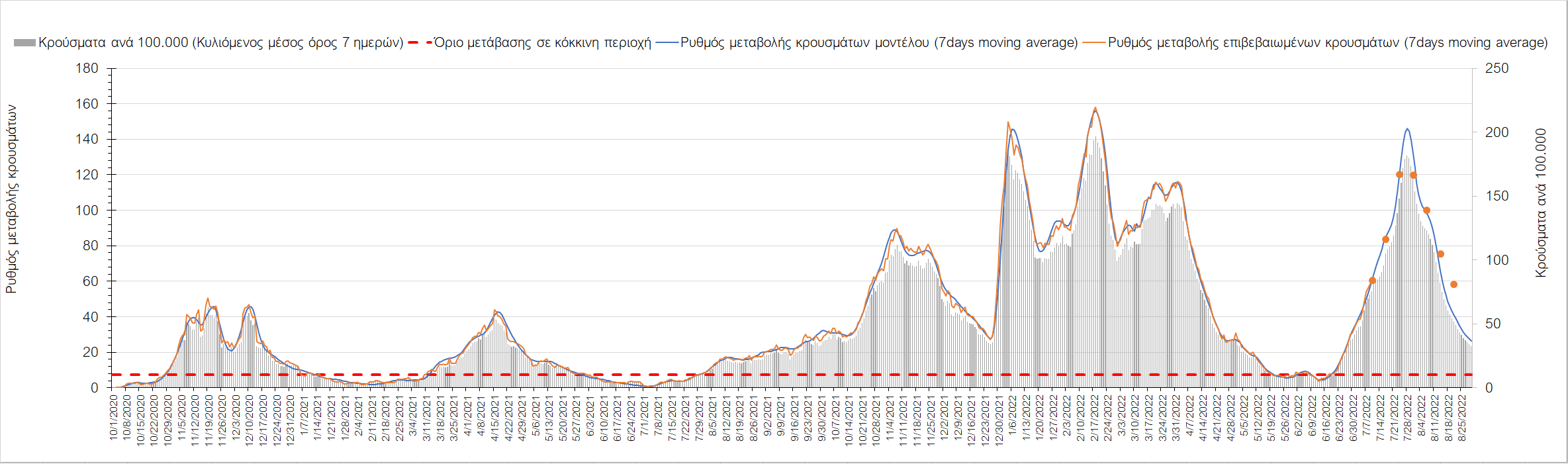 Σχήμα 36. Πορεία του ημερησίου αριθμού των κρουσμάτων (κυλιόμενος μέσος όρος 7 ημερών) στο Κιλκίς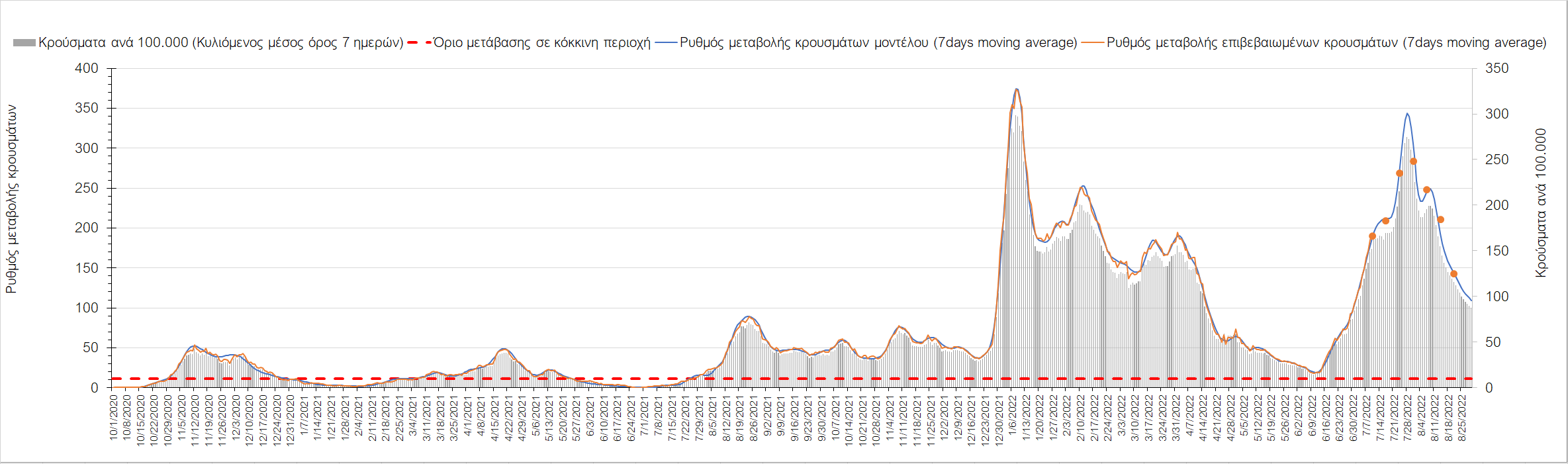 Σχήμα 37. Πορεία του ημερησίου αριθμού των κρουσμάτων (κυλιόμενος μέσος όρος 7 ημερών) στην Καβάλα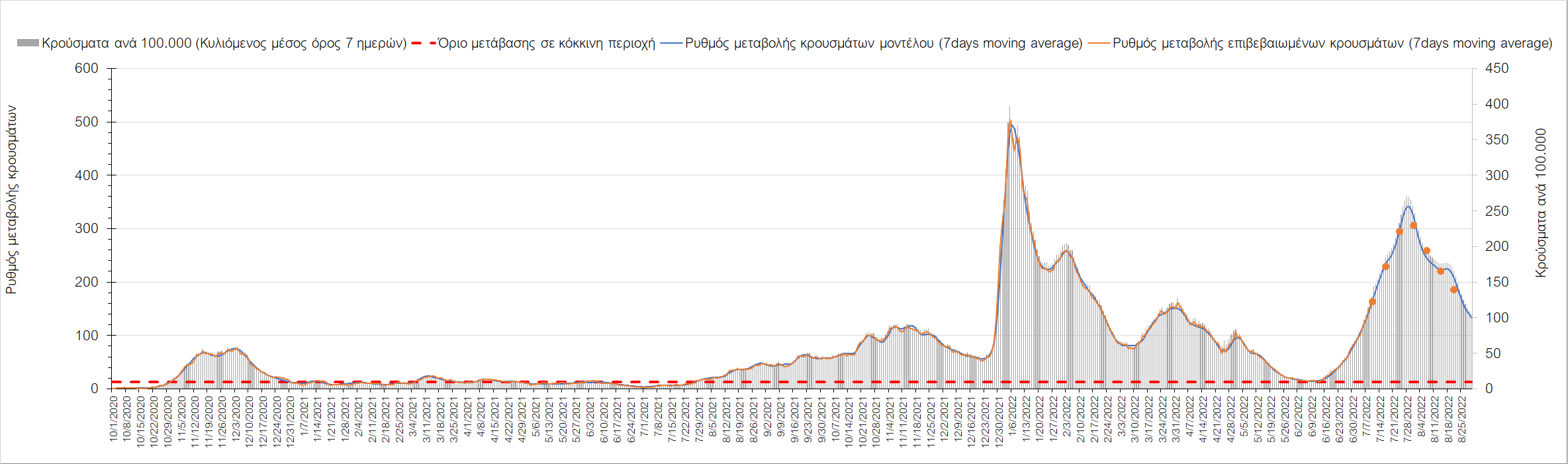 Σχήμα 38. Πορεία του ημερησίου αριθμού των κρουσμάτων (κυλιόμενος μέσος όρος 7 ημερών) στην Πιερία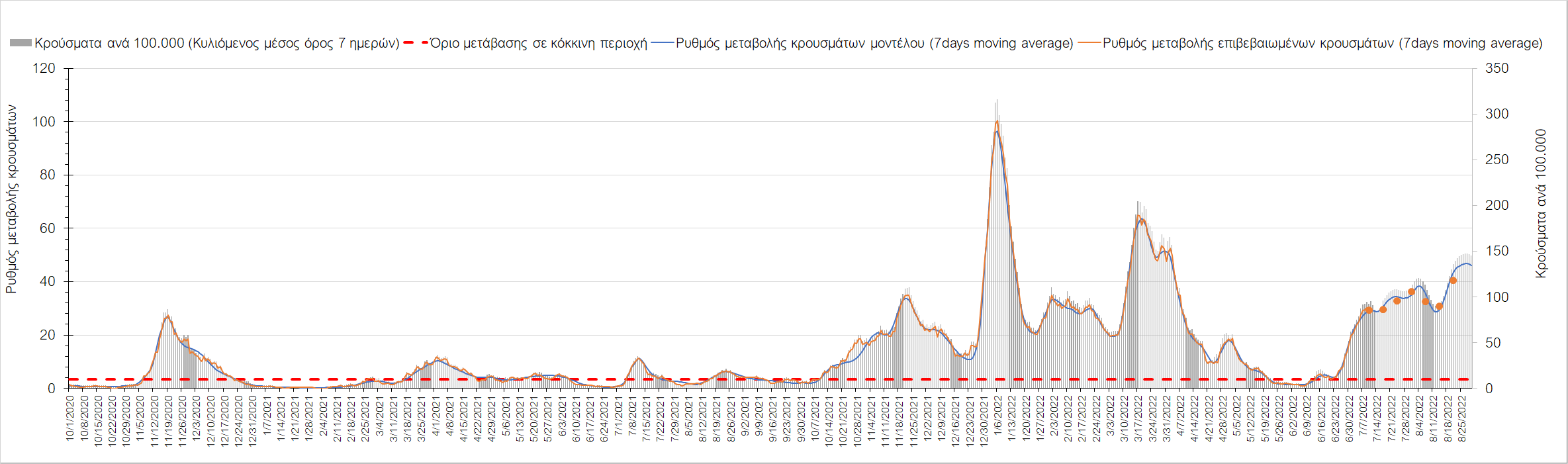 Σχήμα 39. Πορεία του ημερησίου αριθμού των κρουσμάτων (κυλιόμενος μέσος όρος 7 ημερών) στα Γρεβενά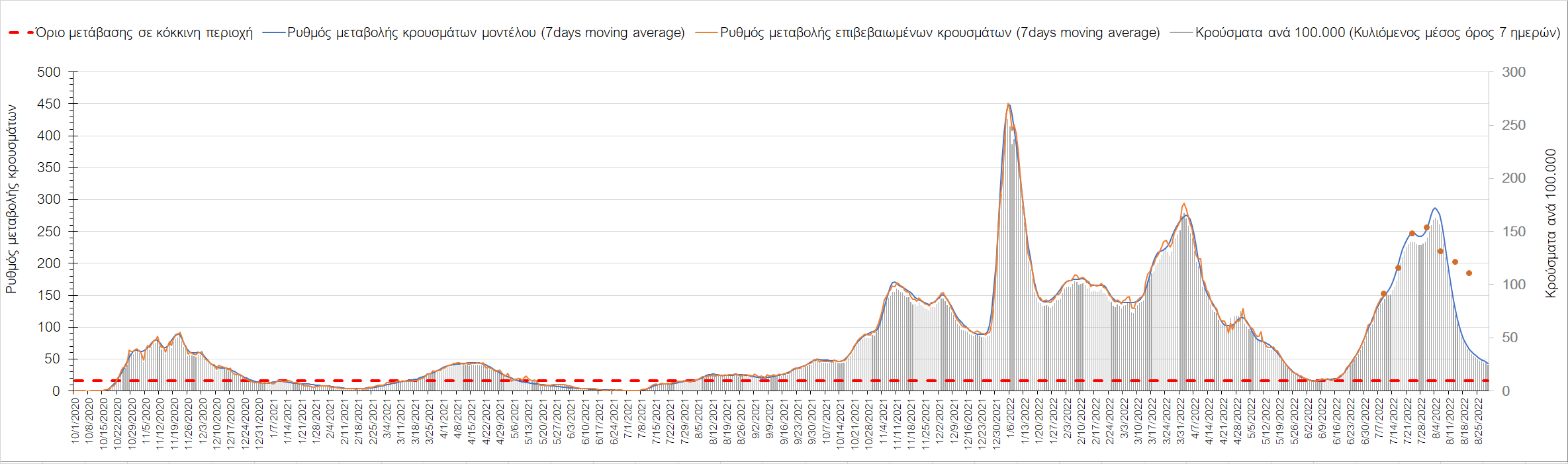 Σχήμα 40. Πορεία του ημερησίου αριθμού των κρουσμάτων (κυλιόμενος μέσος όρος 7 ημερών) στις Σέρρες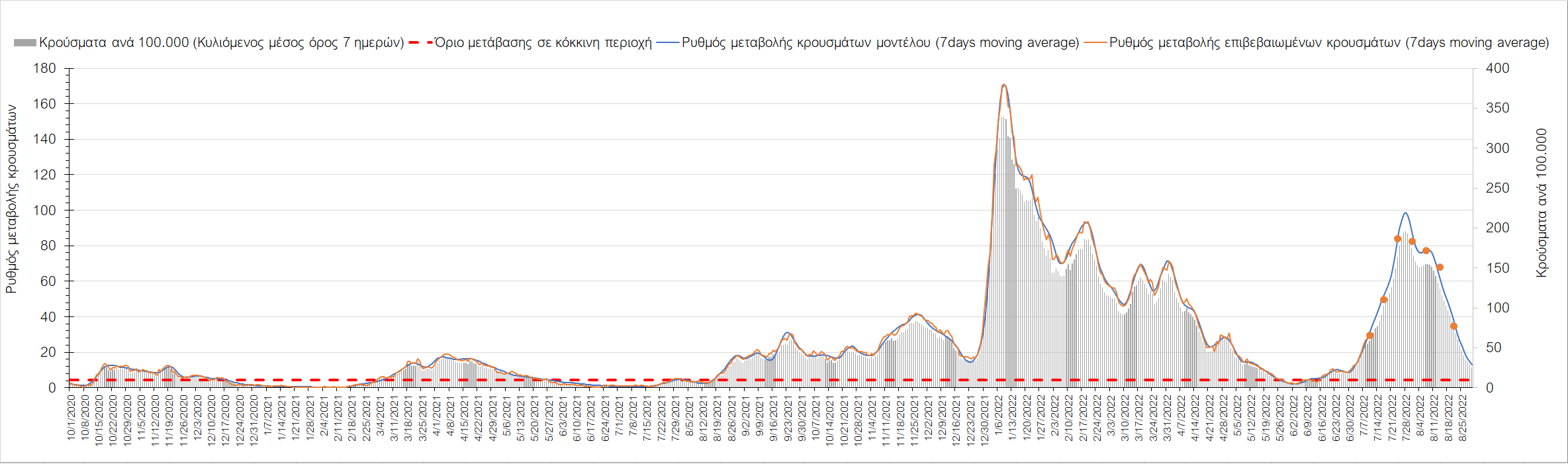 Σχήμα 41. Πορεία του ημερησίου αριθμού των κρουσμάτων (κυλιόμενος μέσος όρος 7 ημερών) στην Καστοριά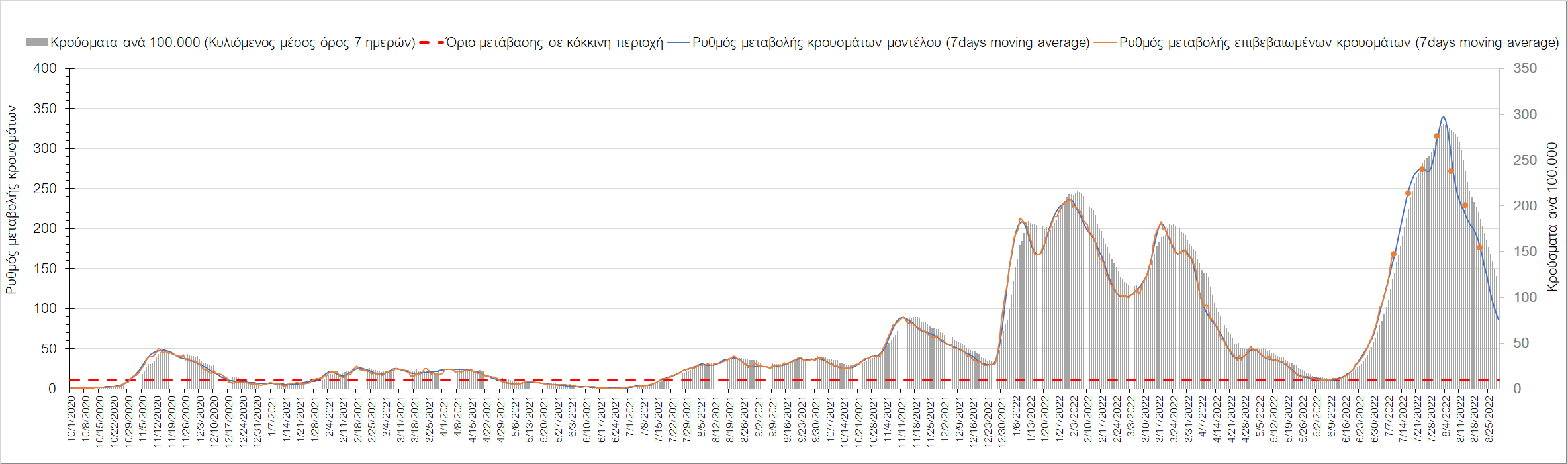 Σχήμα 42. Πορεία του ημερησίου αριθμού των κρουσμάτων (κυλιόμενος μέσος όρος 7 ημερών) στη ΧαλκιδικήΌσον αφορά στη Θράκη, στη Ροδόπη εντοπίστηκαν 79 κρούσματα σε εβδομαδιαίο μέσο όρο (Σχήμα 43), και συνεχίζει η πτωτική πορεία, όπως και στη Ξάνθη, όπου εντοπίστηκαν 96 κρούσματα (Σχήμα 44), αλλά και στον Έβρο, που εντοπίσθηκαν 116 κρούσματα (Σχήμα 45).     
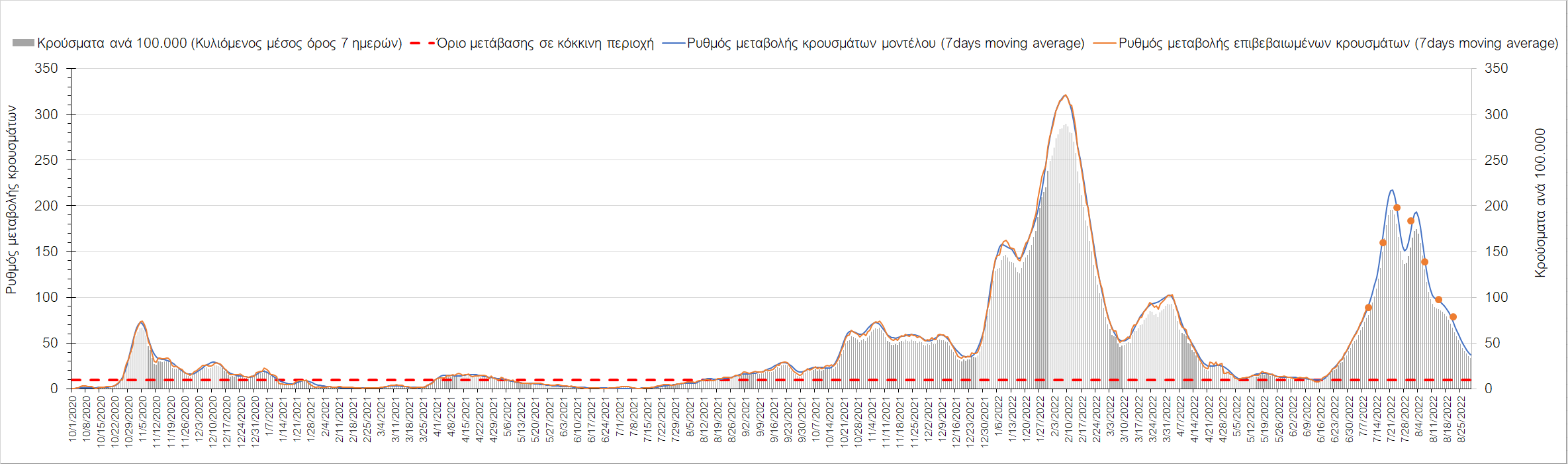 Σχήμα 43. Πορεία του ημερησίου αριθμού των κρουσμάτων (κυλιόμενος μέσος όρος 7 ημερών) στη Ροδόπη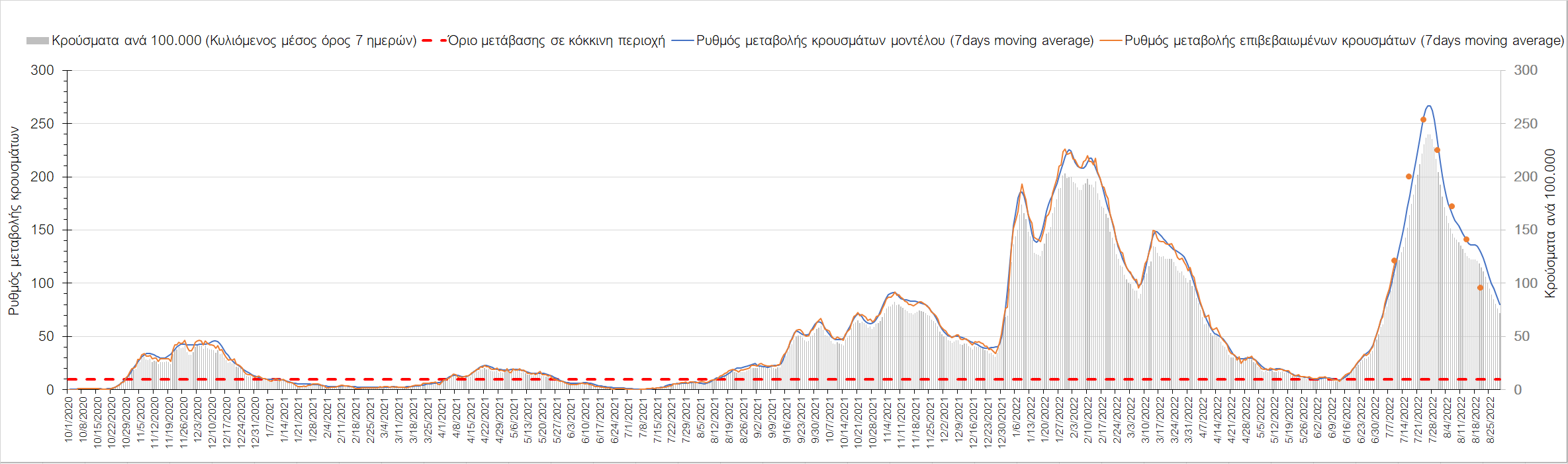 Σχήμα 44. Πορεία του ημερησίου αριθμού των κρουσμάτων (κυλιόμενος μέσος όρος 7 ημερών) στη Ξάνθη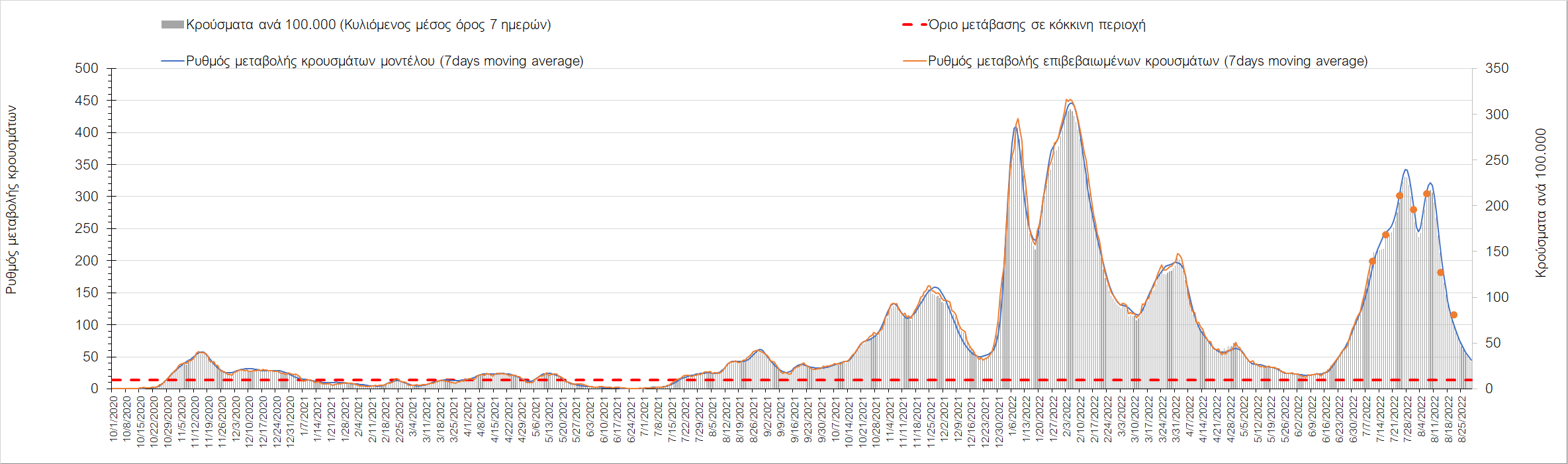 Σχήμα 45. Πορεία του ημερησίου αριθμού των κρουσμάτων (κυλιόμενος μέσος όρος 7 ημερών) στον ΈβροΣτο Ηράκλειο, όπου εντοπίστηκαν 192 κρούσματα συνεχίζει η πτωτική πορεία (Σχήμα 46), όπως και στα Χανιά με 147 κρούσματα σήμερα (Σχήμα 47). Στο Ρέθυμνο με 76 κρούσματα, συνεχίζει η ήπια πτωτική πορεία  (Σχήμα 48), ενώ λίγο πιο γρήγορος είναι ο ρυθμός αποκλιμάκωσης στο Λασίθι, όπου εντοπίστηκαν 59 κρούσματα (Σχήμα 49).     
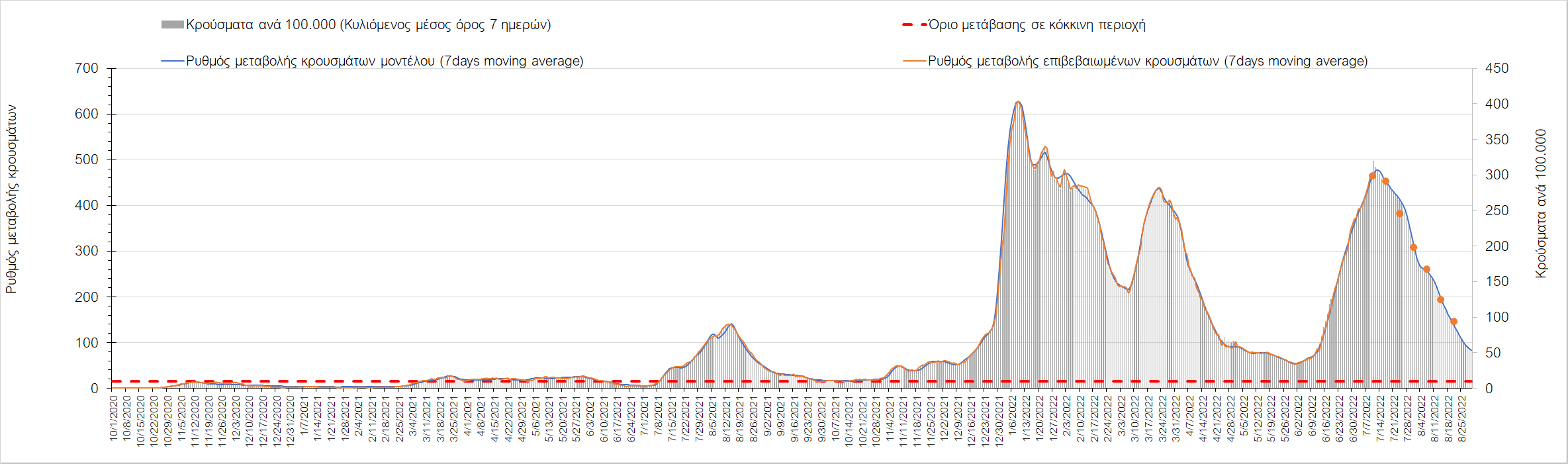 Σχήμα 46. Πορεία του ημερησίου αριθμού των κρουσμάτων (κυλιόμενος μέσος όρος 7 ημερών) στο Ηράκλειο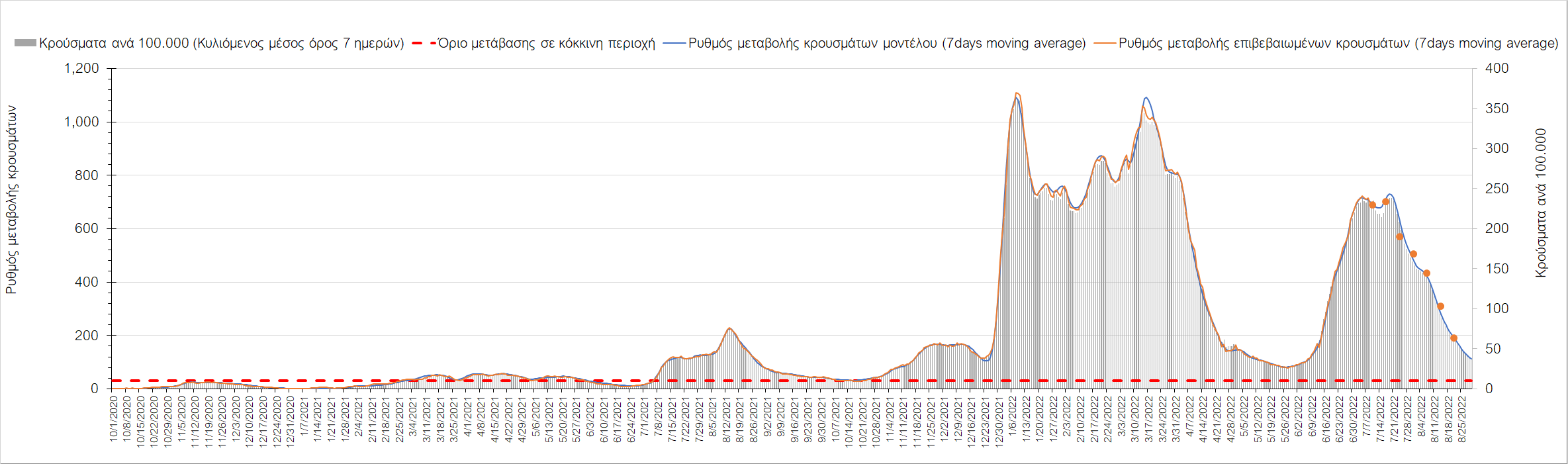 Σχήμα 47. Πορεία του ημερησίου αριθμού των κρουσμάτων (κυλιόμενος μέσος όρος 7 ημερών) στα Χανιά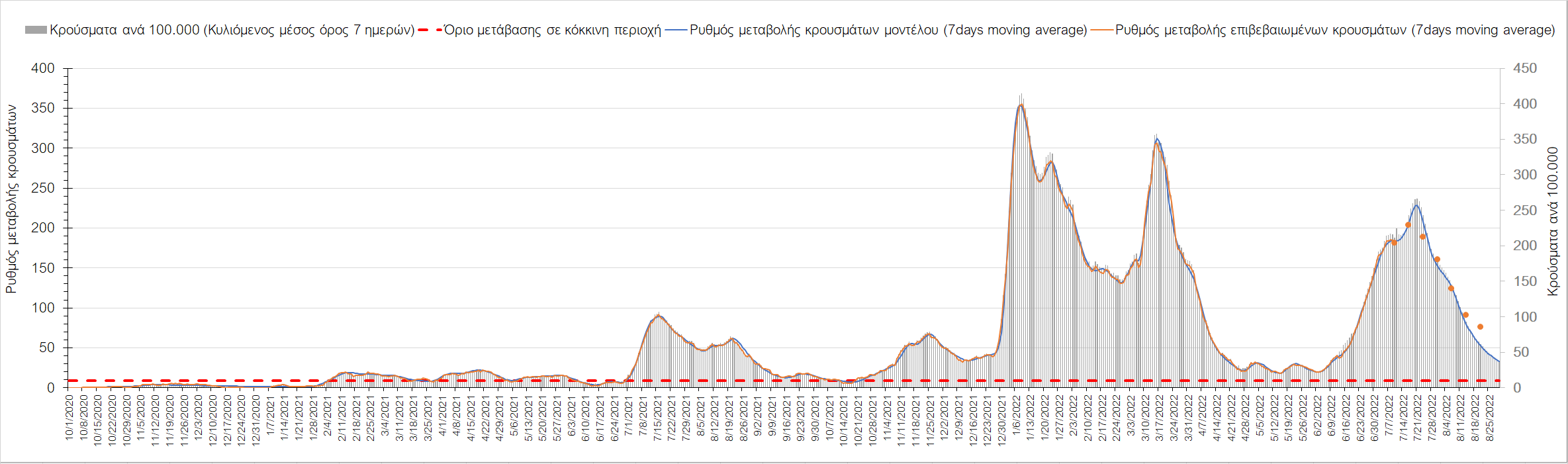 Σχήμα 48. Πορεία του ημερησίου αριθμού των κρουσμάτων (κυλιόμενος μέσος όρος 7 ημερών) στο Ρέθυμνο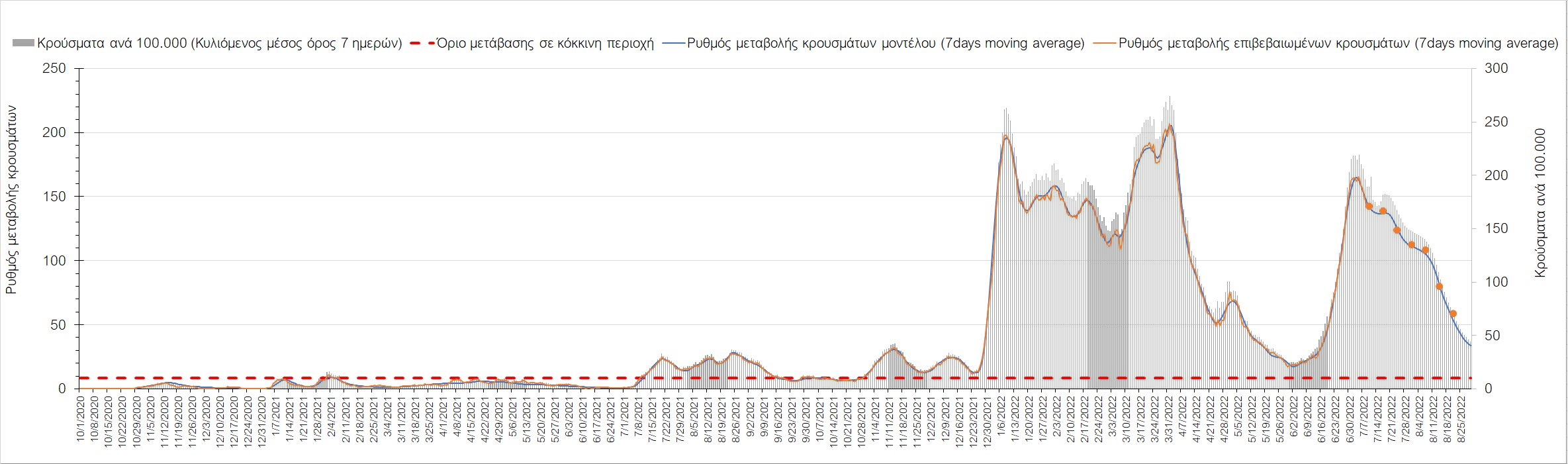 Σχήμα 49. Πορεία του ημερησίου αριθμού των κρουσμάτων (κυλιόμενος μέσος όρος 7 ημερών) στο ΛασίθιΠτωτικά συνεχίζει η πορεία στην Κέρκυρα όπου εντοπίστηκαν 97 κρούσματα σε εβδομαδιαίο μέσο όρο (Σχήμα 50), όπως και στη Ζάκυνθο, όπου εντοπίστηκαν 41 κρούσματα (Σχήμα 51). Πτωτική είναι πλέον η πορεία της διασποράς στη Λευκάδα με 42 κρούσματα (Σχήμα 52), όπως και στην Κεφαλλονιά με 46 κρούσματα (Σχήμα 53), αλλά και στην Ιθάκη με 5 κρούσματα (Σχήμα 54).    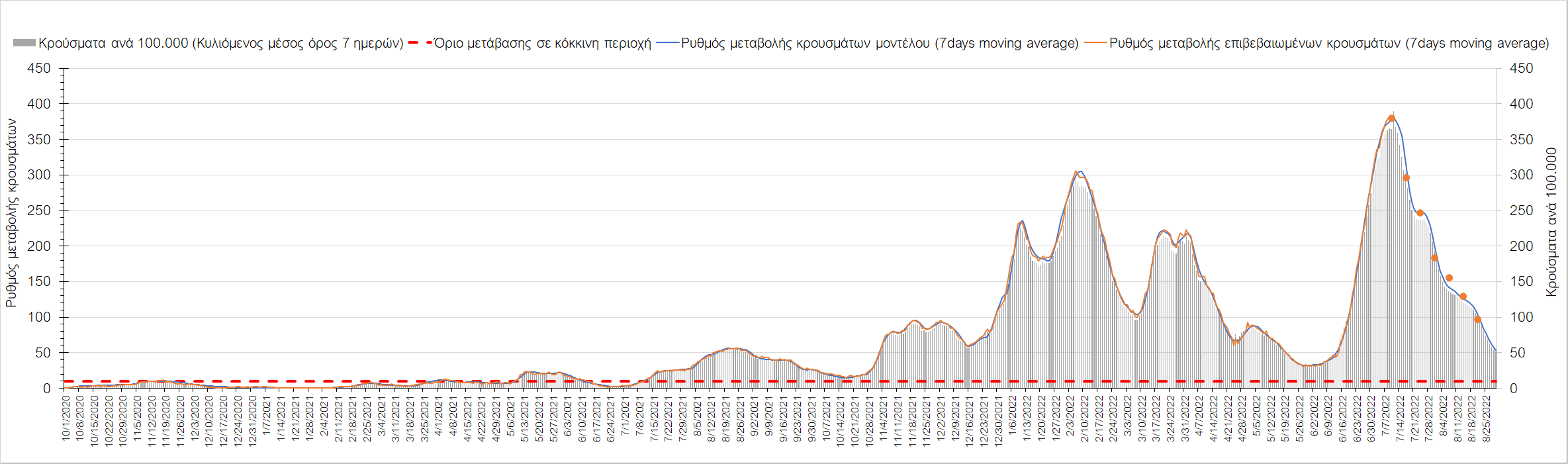 Σχήμα 50. Πορεία του ημερησίου αριθμού των κρουσμάτων (κυλιόμενος μέσος όρος 7 ημερών) στην Κέρκυρα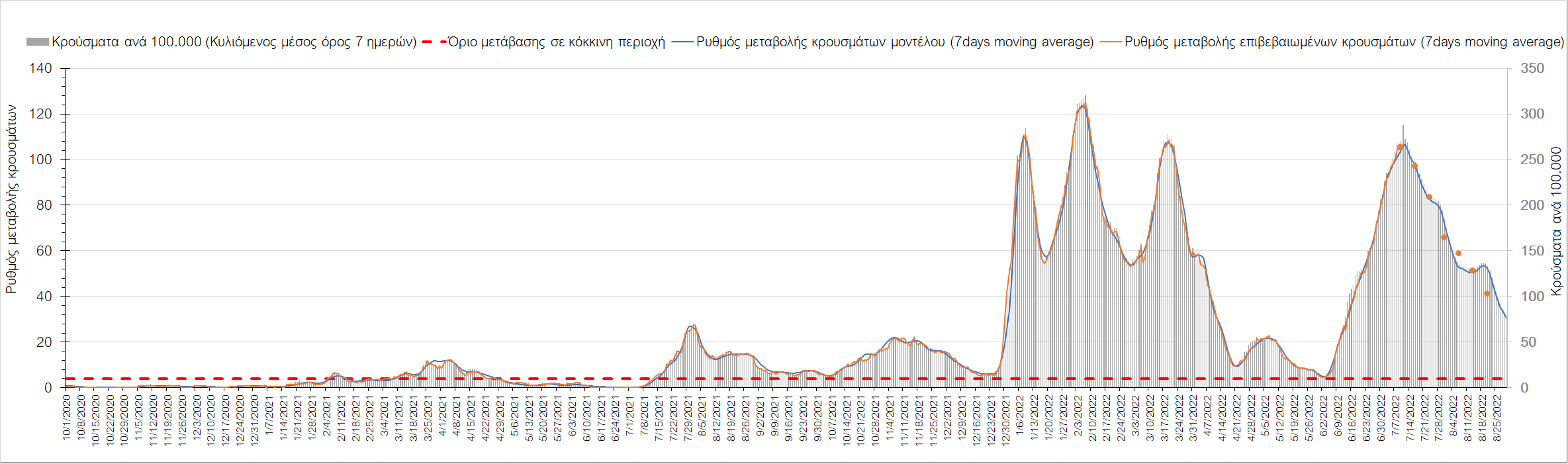 Σχήμα 51. Πορεία του ημερησίου αριθμού των κρουσμάτων (κυλιόμενος μέσος όρος 7 ημερών) στη Ζάκυνθο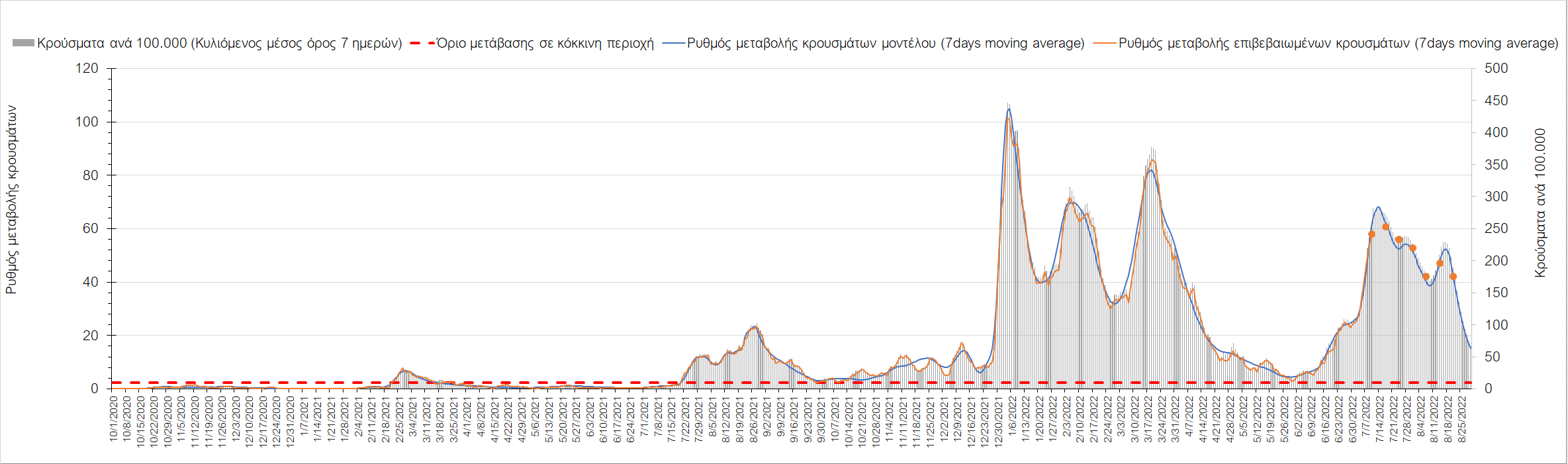 Σχήμα 52. Πορεία του ημερησίου αριθμού των κρουσμάτων (κυλιόμενος μέσος όρος 7 ημερών) στη Λευκάδα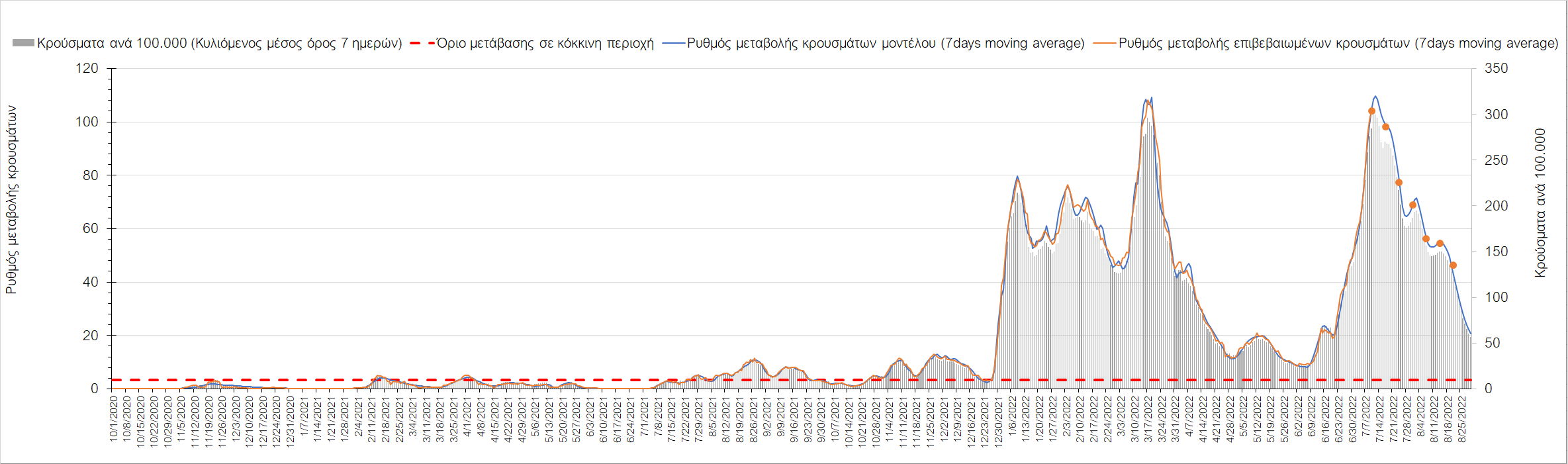 Σχήμα 53. Πορεία του ημερησίου αριθμού των κρουσμάτων (κυλιόμενος μέσος όρος 7 ημερών) στην Κεφαλλονιά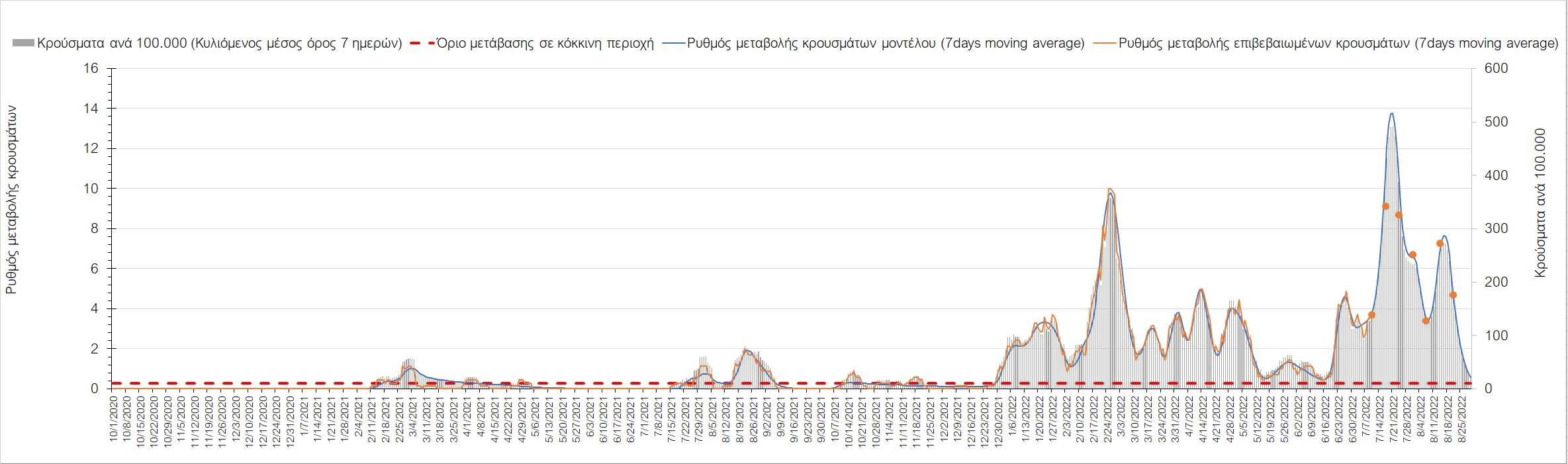 Σχήμα 54. Πορεία του ημερησίου αριθμού των κρουσμάτων (κυλιόμενος μέσος όρος 7 ημερών) στην ΙθάκηΠτωτική είναι ξανά η πορεία στη Θάσο, όπου εντοπίστηκαν 26 κρούσματα (Σχήμα 56), όπως και στη Λέσβο, όπου εντοπίστηκαν 90 κρούσματα (Σχήμα 57), στη Χίο, όπου εντοπίστηκαν 72 κρούσματα (Σχήμα 58), αλλά και στη Ρόδο, όπου εντοπίστηκαν 87 κρούσματα (Σχήμα 59).   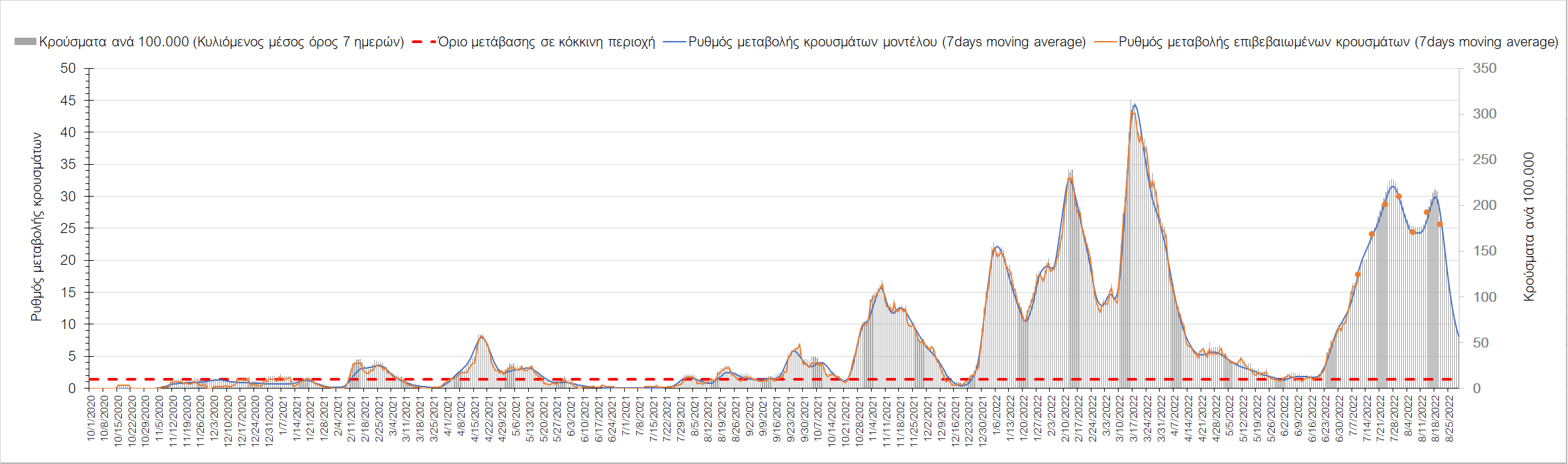 Σχήμα 55. Πορεία του ημερησίου αριθμού των κρουσμάτων (κυλιόμενος μέσος όρος 7 ημερών) στη Θάσο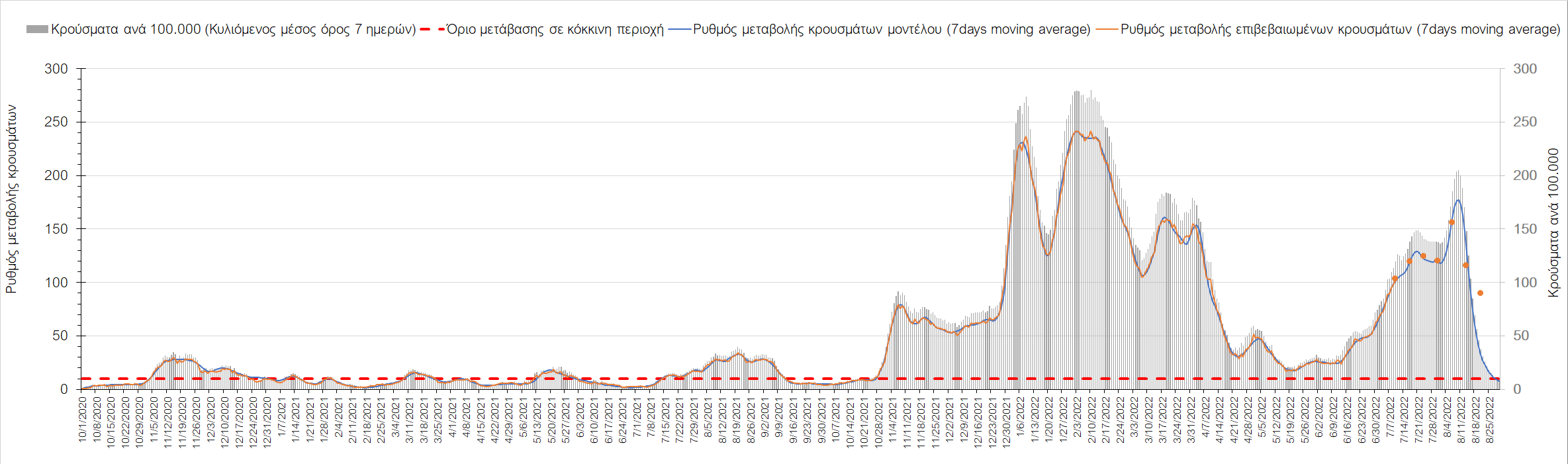 Σχήμα 56. Πορεία του ημερησίου αριθμού των κρουσμάτων (κυλιόμενος μέσος όρος 7 ημερών) στη Λέσβο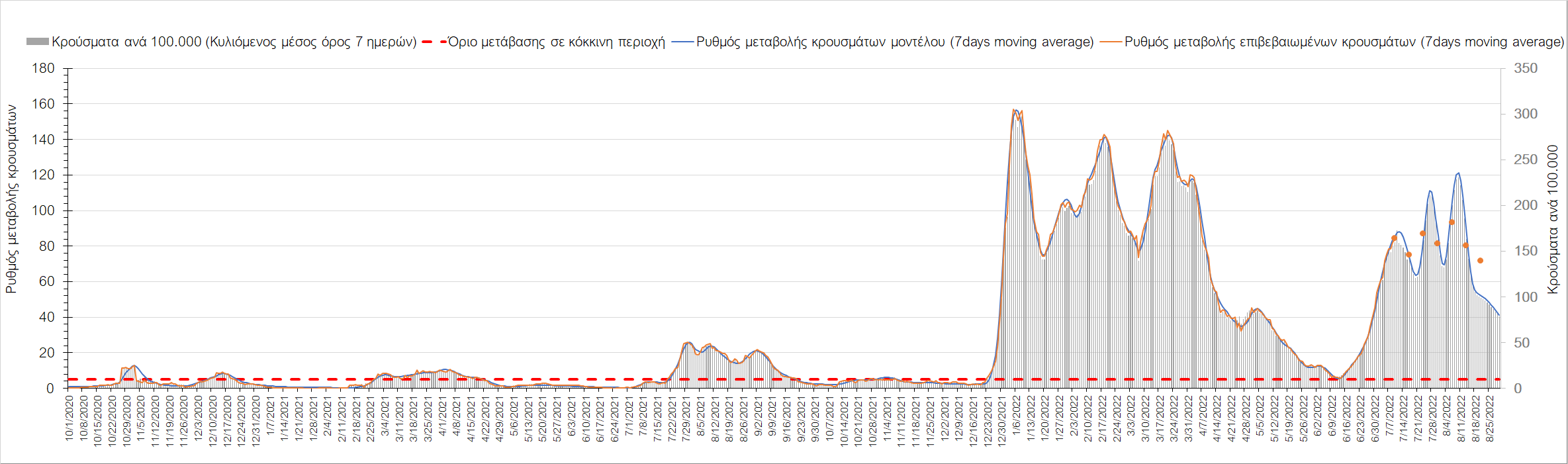 Σχήμα 57. Πορεία του ημερησίου αριθμού των κρουσμάτων (κυλιόμενος μέσος όρος 7 ημερών) στη Χίο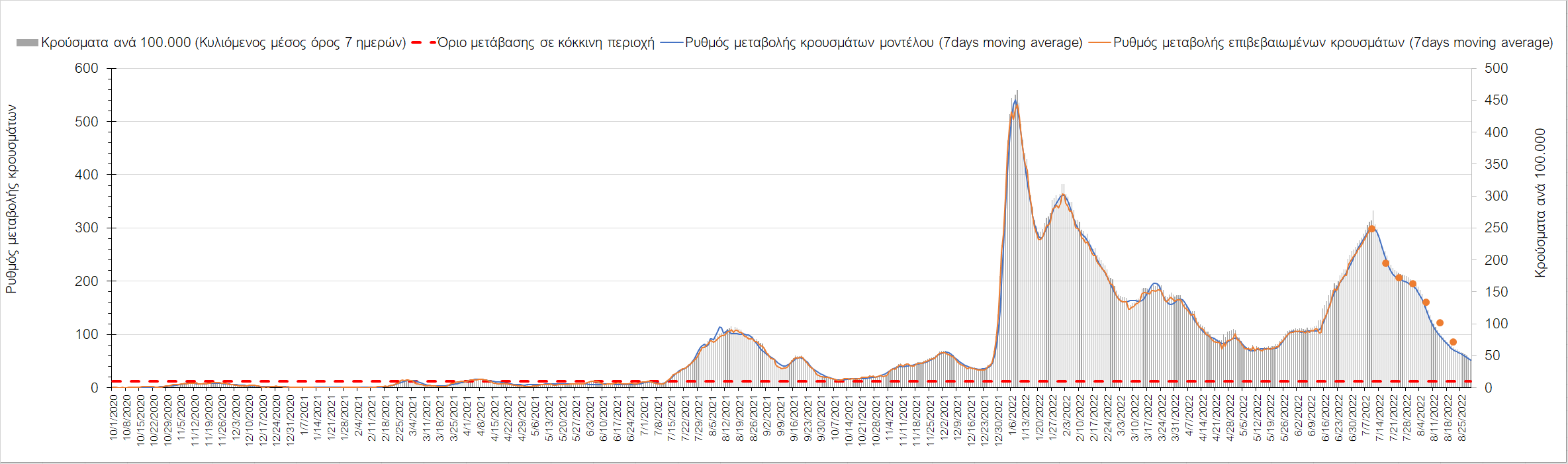 Σχήμα 58. Πορεία του ημερησίου αριθμού των κρουσμάτων (κυλιόμενος μέσος όρος 7 ημερών) στη ΡόδοΠτωτική είναι η πορεία στην Άνδρο με 5 κρούσματα (Σχήμα 60), ενώ ήπια ανοδική τροχεία παρουσιάζεται στην Ικαρία με 18 κρούσματα (Σχήμα 61). Στις Κέα–Κύθνο με 7 κρούσματα παρουσιάζονται συνεχείς διακυμάνσεις στην πτωτική πορεία (Σχήμα 62). Πτωτική είναι η πορεία στην Κω με 30 κρούσματα (Σχήμα 63), ενώ ανοδική διακύμανση παρατηρείται στη Λήμνο με 19 κρούσματα (Σχήμα 64).   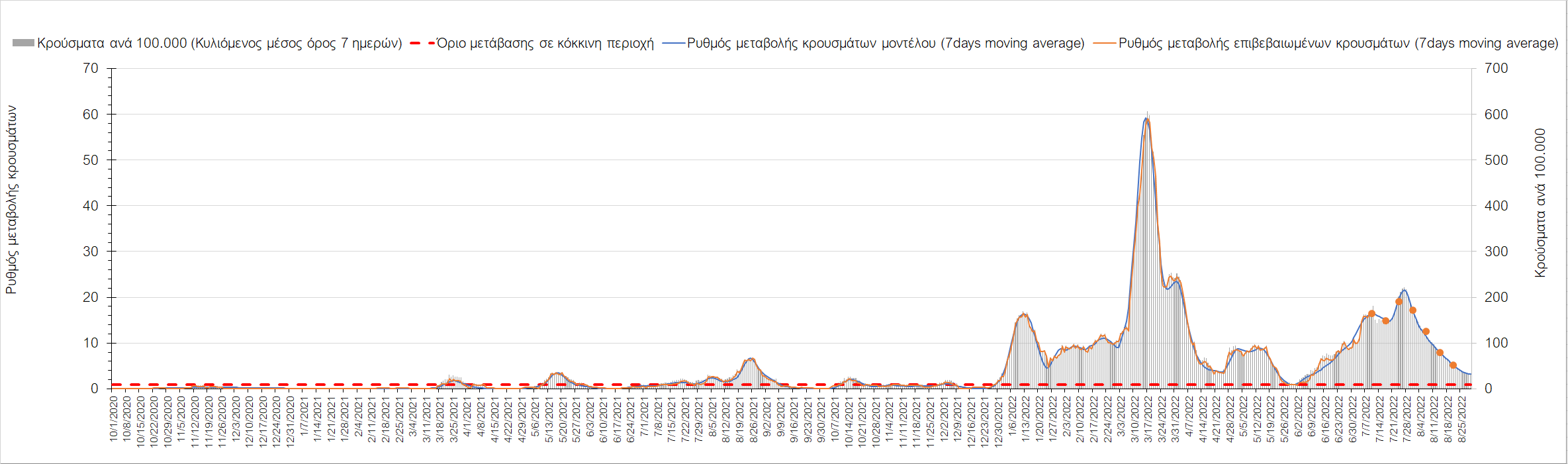 Σχήμα 59. Πορεία του ημερησίου αριθμού των κρουσμάτων (κυλιόμενος μέσος όρος 7 ημερών) στην Άνδρο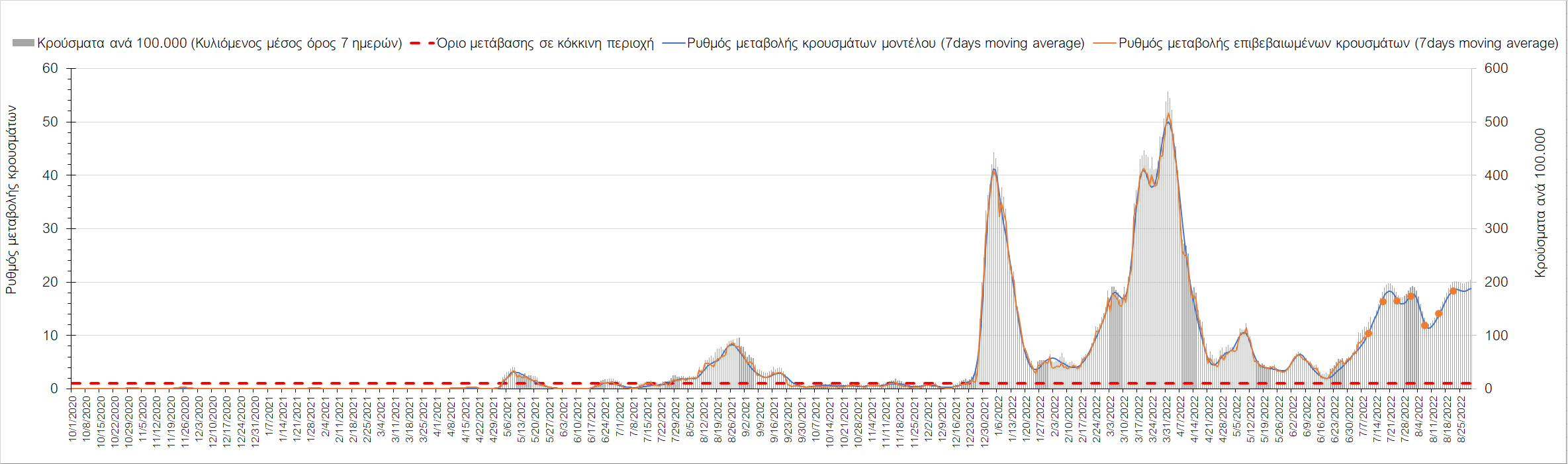 Σχήμα 60. Πορεία του ημερησίου αριθμού των κρουσμάτων (κυλιόμενος μέσος όρος 7 ημερών) στην Ικαρία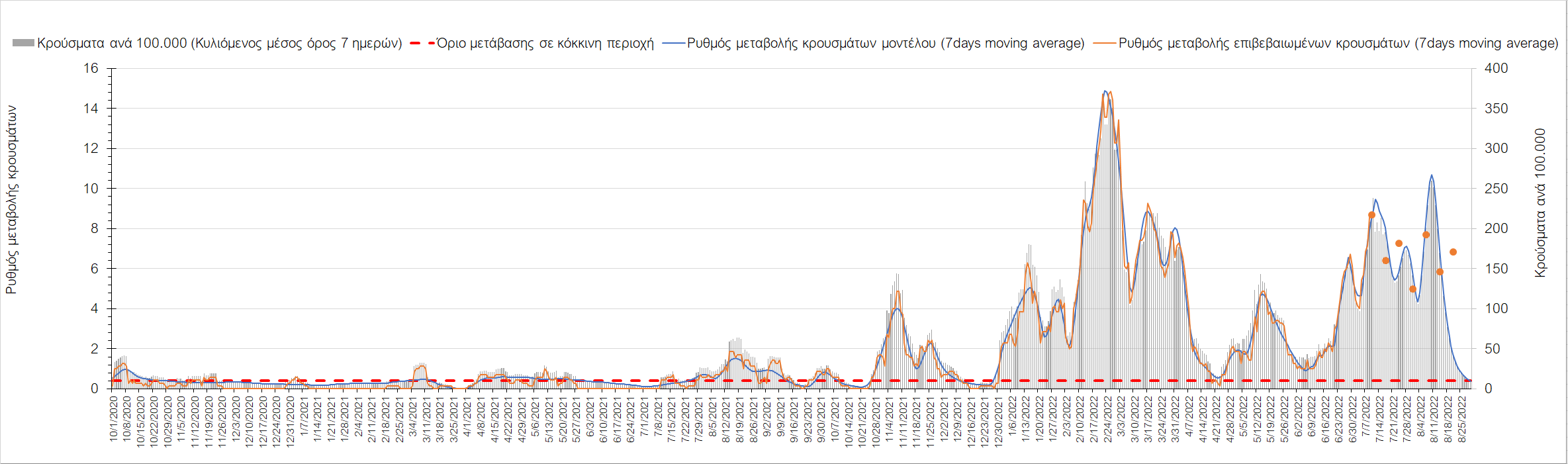 Σχήμα 61. Πορεία του ημερησίου αριθμού των κρουσμάτων (κυλιόμενος μέσος όρος 7 ημερών) στις Κέα – Κύθνο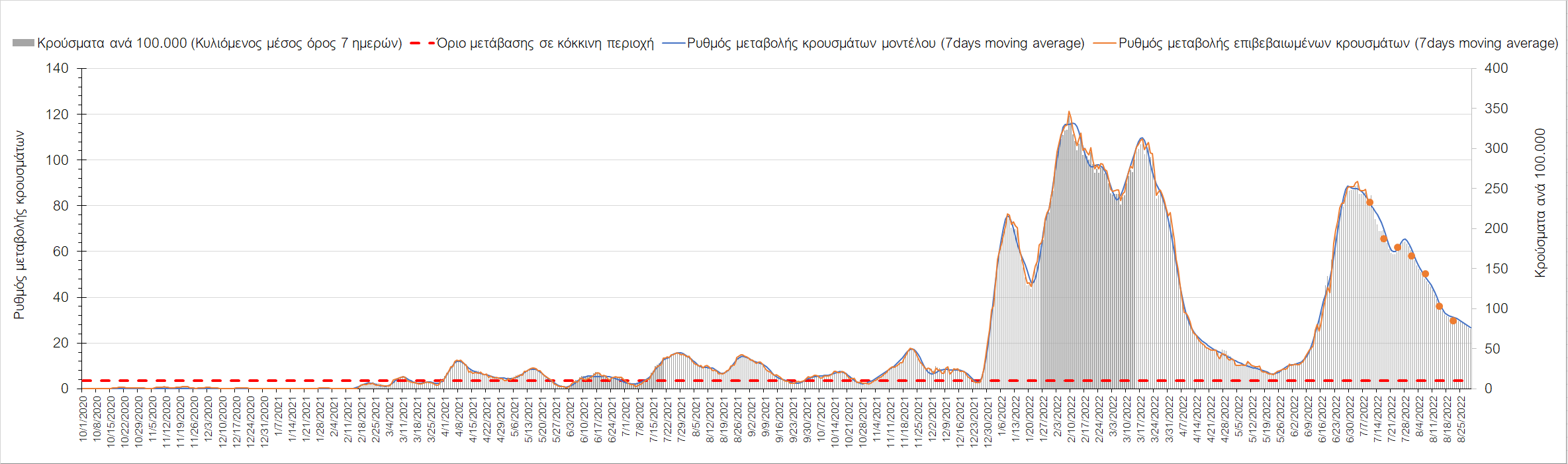 Σχήμα 62. Πορεία του ημερησίου αριθμού των κρουσμάτων (κυλιόμενος μέσος όρος 7 ημερών) στην Κω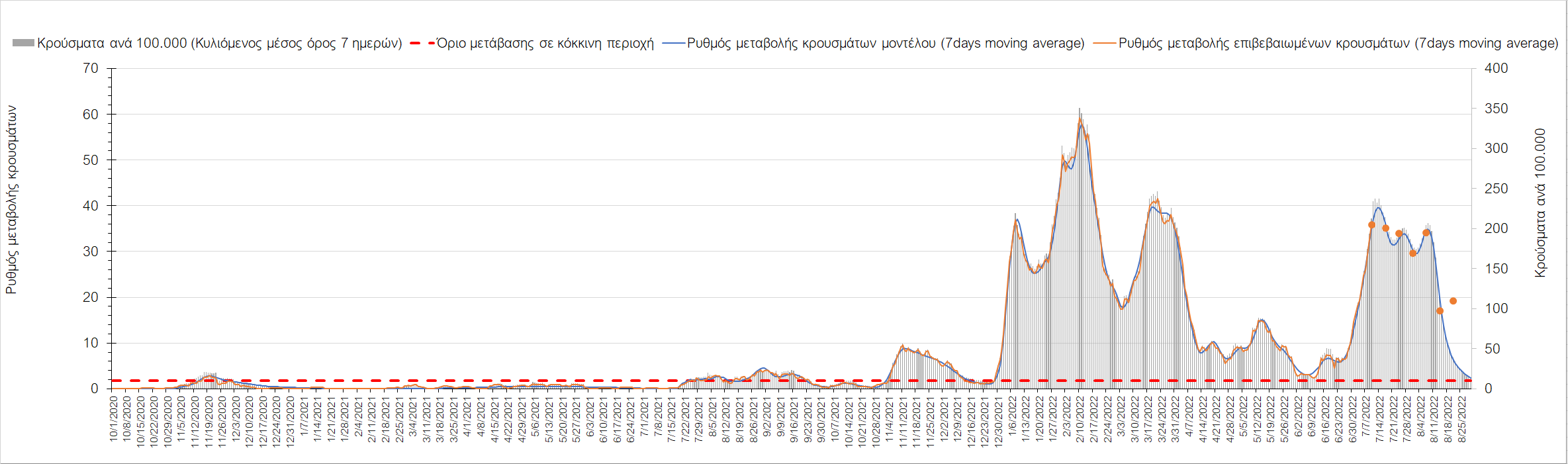 Σχήμα 63. Πορεία του ημερησίου αριθμού των κρουσμάτων (κυλιόμενος μέσος όρος 7 ημερών) στη ΛήμνοΠτωτική είναι η πορεία στην Κάλυμνο με 28 κρούσματα (Σχήμα 65), όπως και στη Σάμο με 31 κρούσματα (Σχήμα 66) και πλέον και στην Κάρπαθο, όπου εντοπίστηκαν 6 κρούσματα (Σχήμα 67).   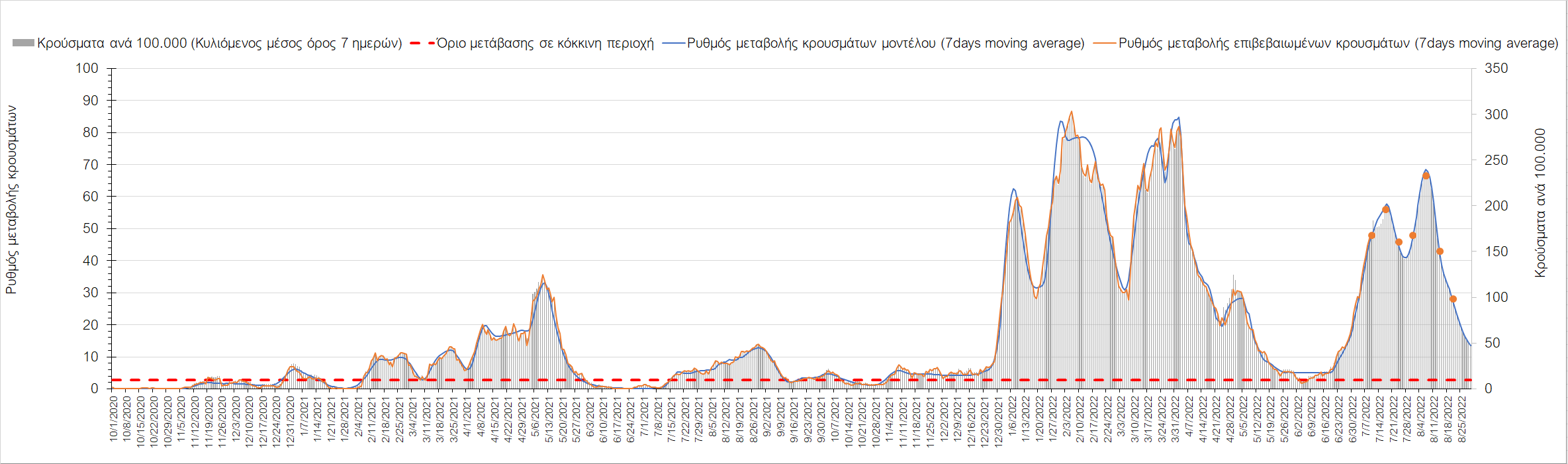 Σχήμα 64. Πορεία του ημερησίου αριθμού των κρουσμάτων (κυλιόμενος μέσος όρος 7 ημερών) στην Κάλυμνο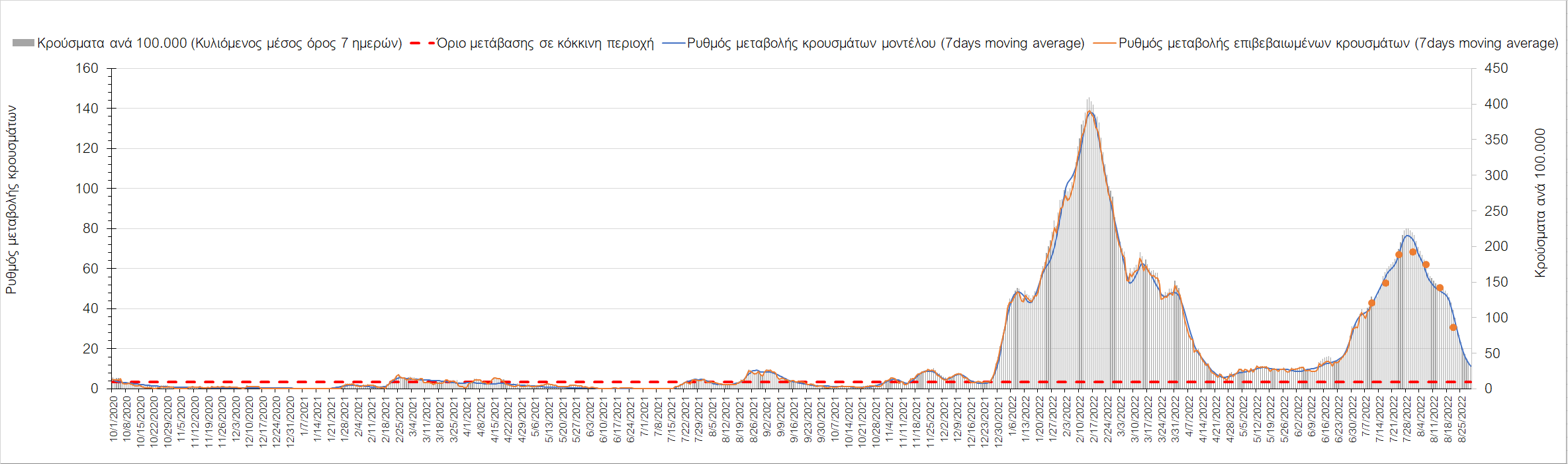 Σχήμα 65. Πορεία του ημερησίου αριθμού των κρουσμάτων (κυλιόμενος μέσος όρος 7 ημερών) στη Σάμο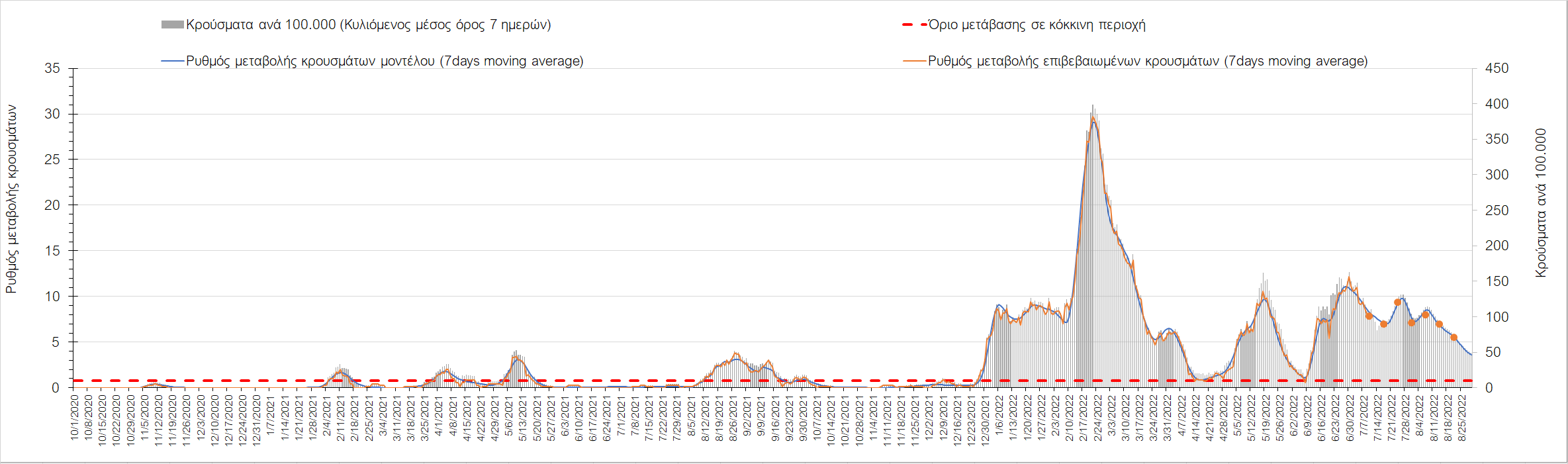 Σχήμα 66. Πορεία του ημερησίου αριθμού των κρουσμάτων (κυλιόμενος μέσος όρος 7 ημερών) στην ΚάρπαθοΣτην Πάρο, όπου εντοπίστηκαν 13 κρούσματα σε εβδομαδιαίο μέσο όρο, συνεχίζει η αποκλιμάκωση (Σχήμα 68), ενώ έντονη επιβράδυνση αυτής παρατηρείται στη Μύκονο, όπου εντοπίστηκαν 10 κρούσματα (Σχήμα 69), ενώ συνεχίζει πτωτικά η Σαντορίνη, όπου εντοπίστηκαν 18 κρούσματα (Σχήμα 70).   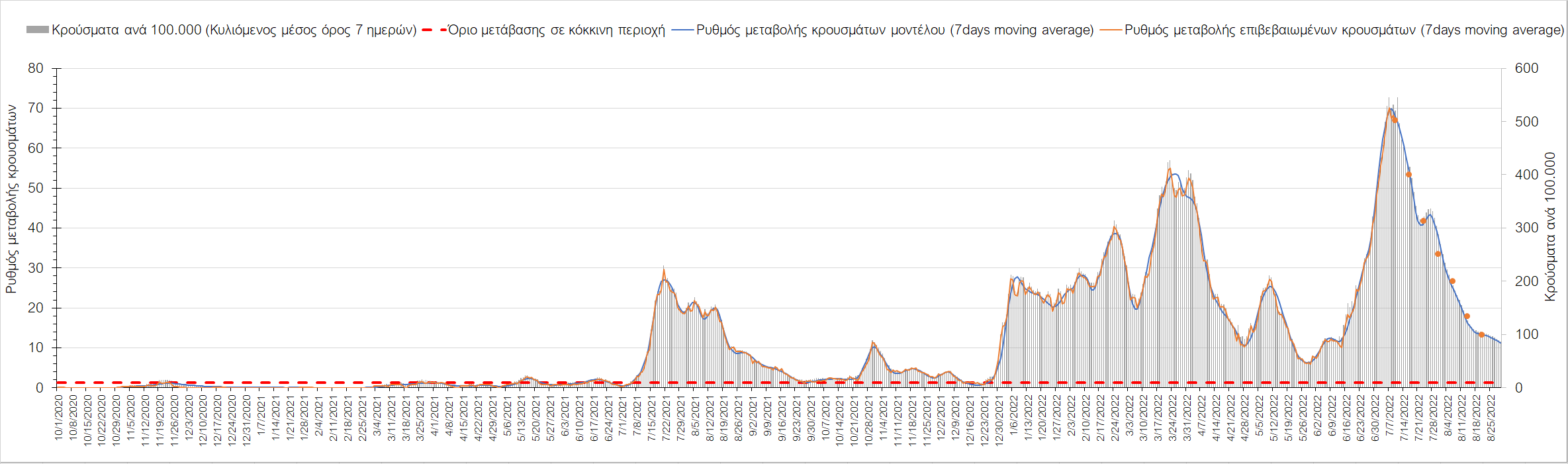 Σχήμα 67. Πορεία του ημερησίου αριθμού των κρουσμάτων (κυλιόμενος μέσος όρος 7 ημερών) στην Πάρο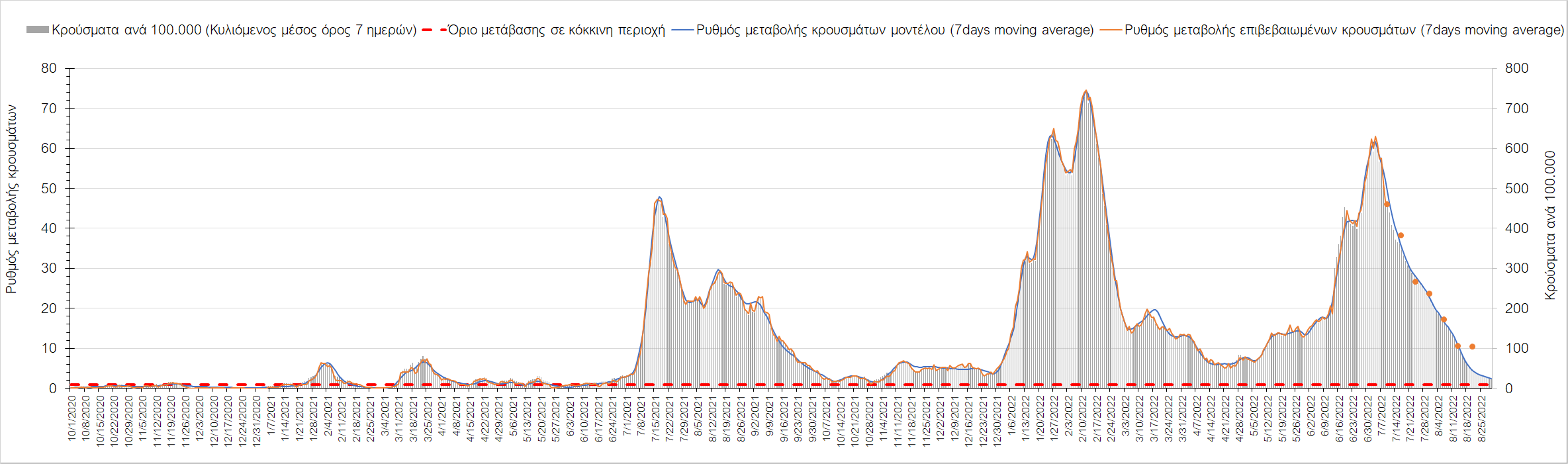 Σχήμα 68. Πορεία του ημερησίου αριθμού των κρουσμάτων (κυλιόμενος μέσος όρος 7 ημερών) στη Μύκονο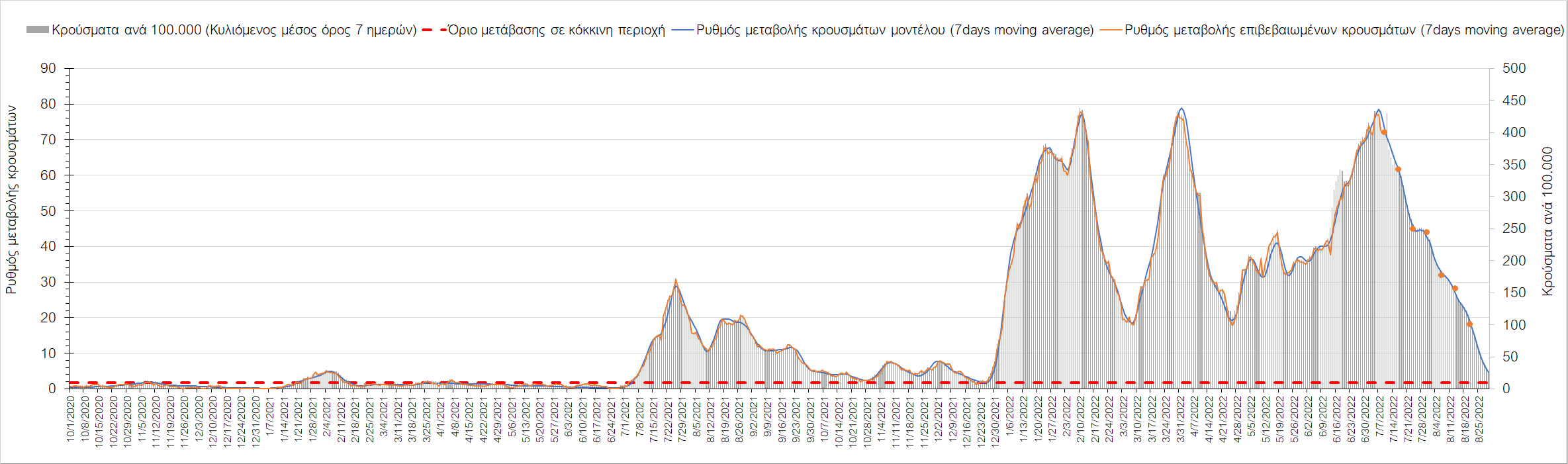 Σχήμα 69. Πορεία του ημερησίου αριθμού των κρουσμάτων (κυλιόμενος μέσος όρος 7 ημερών) στη ΣαντορίνηΑνοδική διακύμανση στην πορεία των κρουσμάτων παρατηρείται στη Νάξο με 33 κρούσματα (Σχήμα 71), ενώ πτωτική είναι η πορεία πλέον στην Τήνο με 12 κρούσματα (Σχήμα 72). Ήπια πτωτική πορεία παρατηρείται στη Σύρο με 25 κρούσματα (Σχήμα 73), ενώ με εντονότερο ρυθμό βαίνει η αποκλιμάκωση στη Μήλο με 10 κρούσματα (Σχήμα 74).    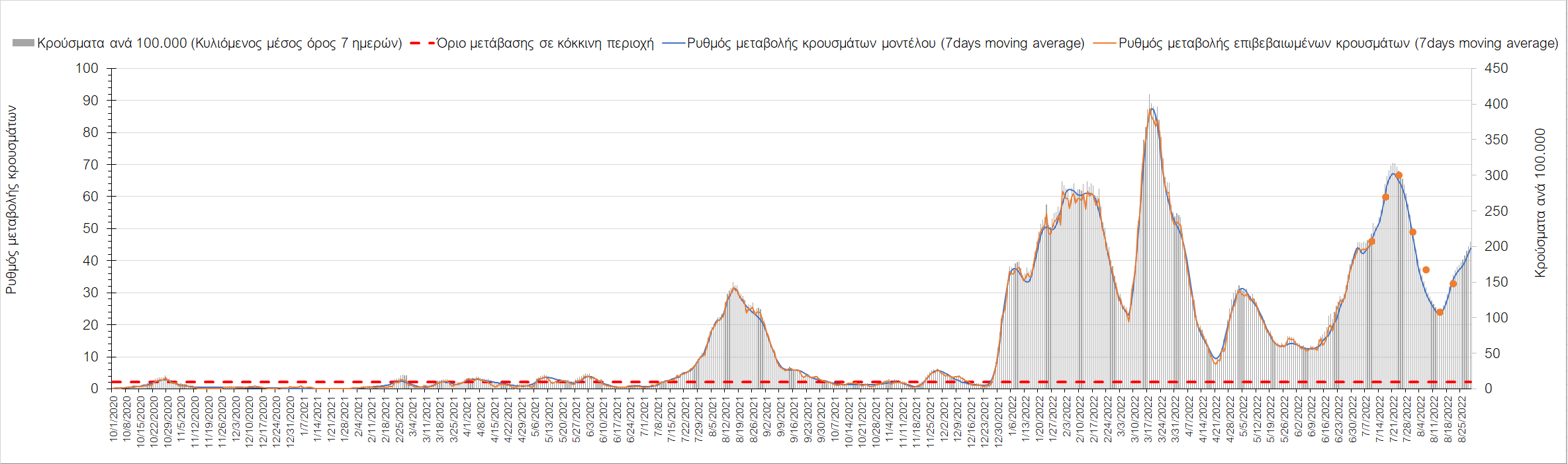 Σχήμα 70. Πορεία του ημερησίου αριθμού των κρουσμάτων (κυλιόμενος μέσος όρος 7 ημερών) στη Νάξο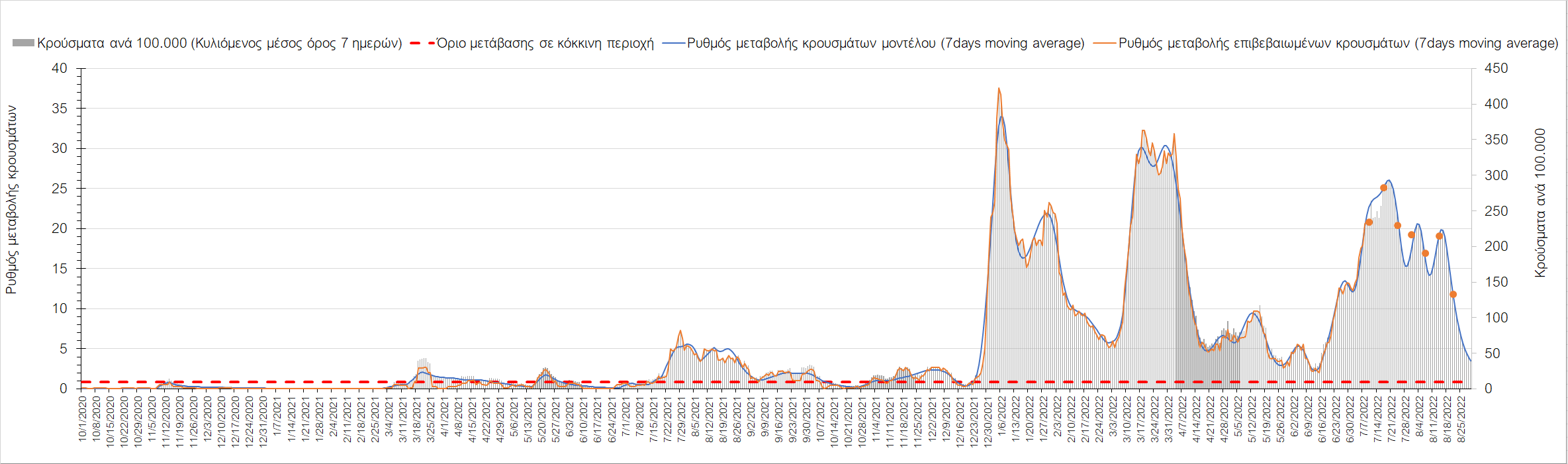 Σχήμα 71. Πορεία του ημερησίου αριθμού των κρουσμάτων (κυλιόμενος μέσος όρος 7 ημερών) στη Τήνο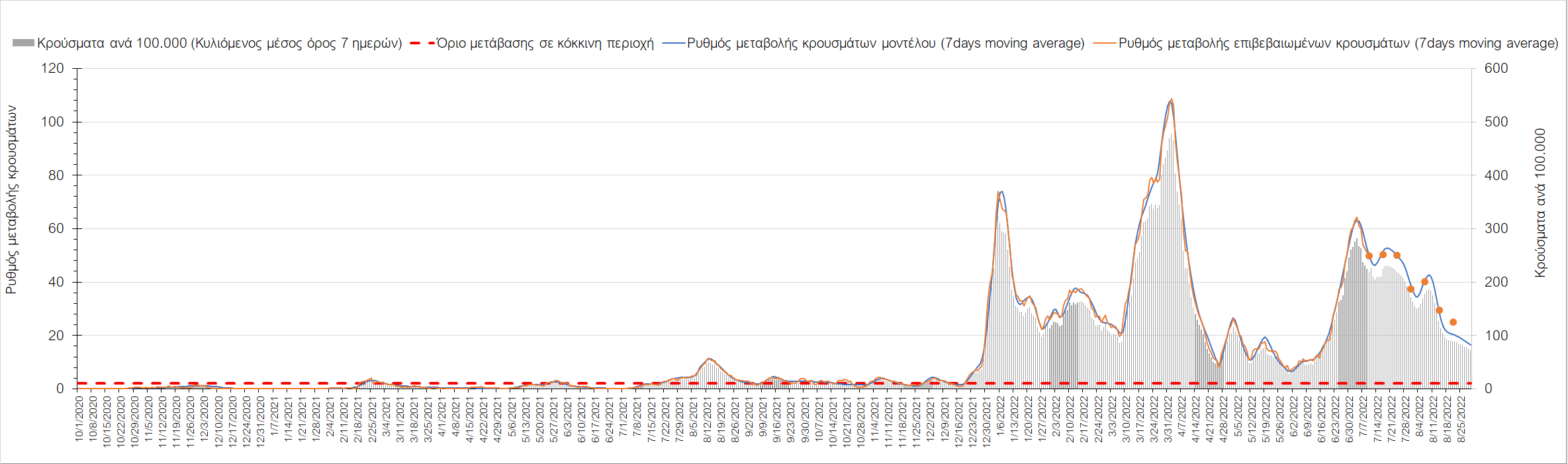 Σχήμα 72. Πορεία του ημερησίου αριθμού των κρουσμάτων (κυλιόμενος μέσος όρος 7 ημερών) στη Σύρο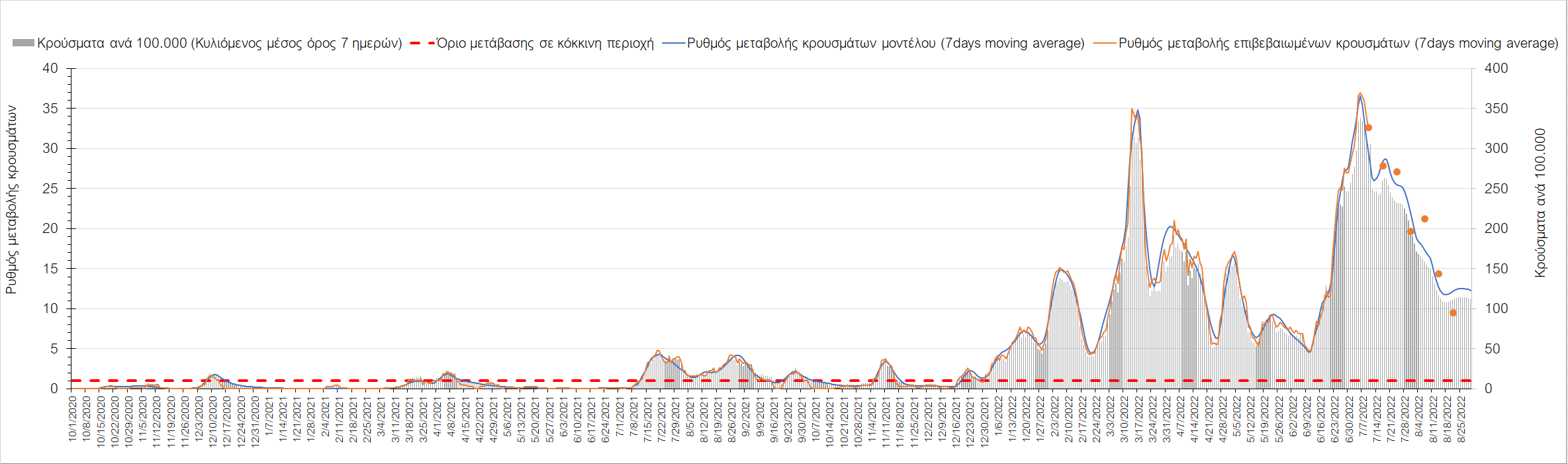 Σχήμα 73. Πορεία του ημερησίου αριθμού των κρουσμάτων (κυλιόμενος μέσος όρος 7 ημερών) στη ΜήλοΣυμπεράσματα: Με βάση τα σημερινά αποτελέσματα, σε πανελλαδικό επίπεδο ο κυλιόμενος εβδομαδιαίος μέσος όρος του δείκτη θετικότητας διαμορφώθηκε στο 11,3% ενώ ο κυλιόμενος εβδομαδιαίος μέσος όρος του πραγματικού αριθμού αναπαραγωγής Rt (δηλαδή ο αριθμός των ατόμων που ένας φορέας μπορεί να επιμολύνει) μειώθηκε οριακά στο 0,76 (Rt κάτω από τη μονάδα υποδηλώνει καθαρή μείωση της διασποράς του ιού στην κοινότητα). Ο αριθμός των κρουσμάτων (όπως αποτυπώνεται στον κυλιόμενο μέσο όρο 7 ημερών) παραμένει υψηλός, και το πιο πρόσφατο κύμα, παρόλο που στο σύνολο της χώρας έχει παρέλθει την κορύφωση του πριν 5 εβδομάδες, αποκλιμακώνεται με διαφορετικό ρυθμό στις διάφορες περιοχές της χώρας, τόσο από την απώλεια ανοσίας λόγω της παρόδου μεγάλου χρονικού διαστήματος σε μεγάλο τμήμα του πληθυσμού από τον τελευταίο εμβολιασμό, όσο και από νόσηση, καθώς και από τη χαλάρωση των μέτρων σε συνδυασμό με την κατάργηση των self-test, αλλά και την επικράτηση των στελεχών ΒΑ.4 και ΒΑ.5. Ανοδικές διακυμάνσεις ή επιβράδυνση του ρυθμού αποκλιμάκωσης παρατηρείται σε κάποιες τουριστικές περιοχές, όπου είναι εμφανές ότι οφείλονται στο συνδυασμό της χαλάρωσης των μέτρων σε συνδυασμό με τις τουριστικές ροές, ενώ η αποκλιμάκωση των ανοδικών αυτών τάσεων θα καθοριστεί από το σημείο που θα επιτευχθεί η απαιτούμενη συνδυαστική ανοσία. Με βάση την τωρινή κατάσταση, δυστυχώς επιβεβαιώνεται ότι η σύσταση όπως μη άρση της υποχρεωτικής χρήσης μέτρων προσωπικής προστασίας όπως όπως η μάσκα σε κλειστούς χώρους και ΜΜΜ, ήταν ενδεδειγμένη.                                                                                                           O πραγματικός αριθμός αναπαραγωγής Rt ανά περιφερειακή ενότητα της χώρας παρουσιάζεται στο Σχήμα 75.                                                                                            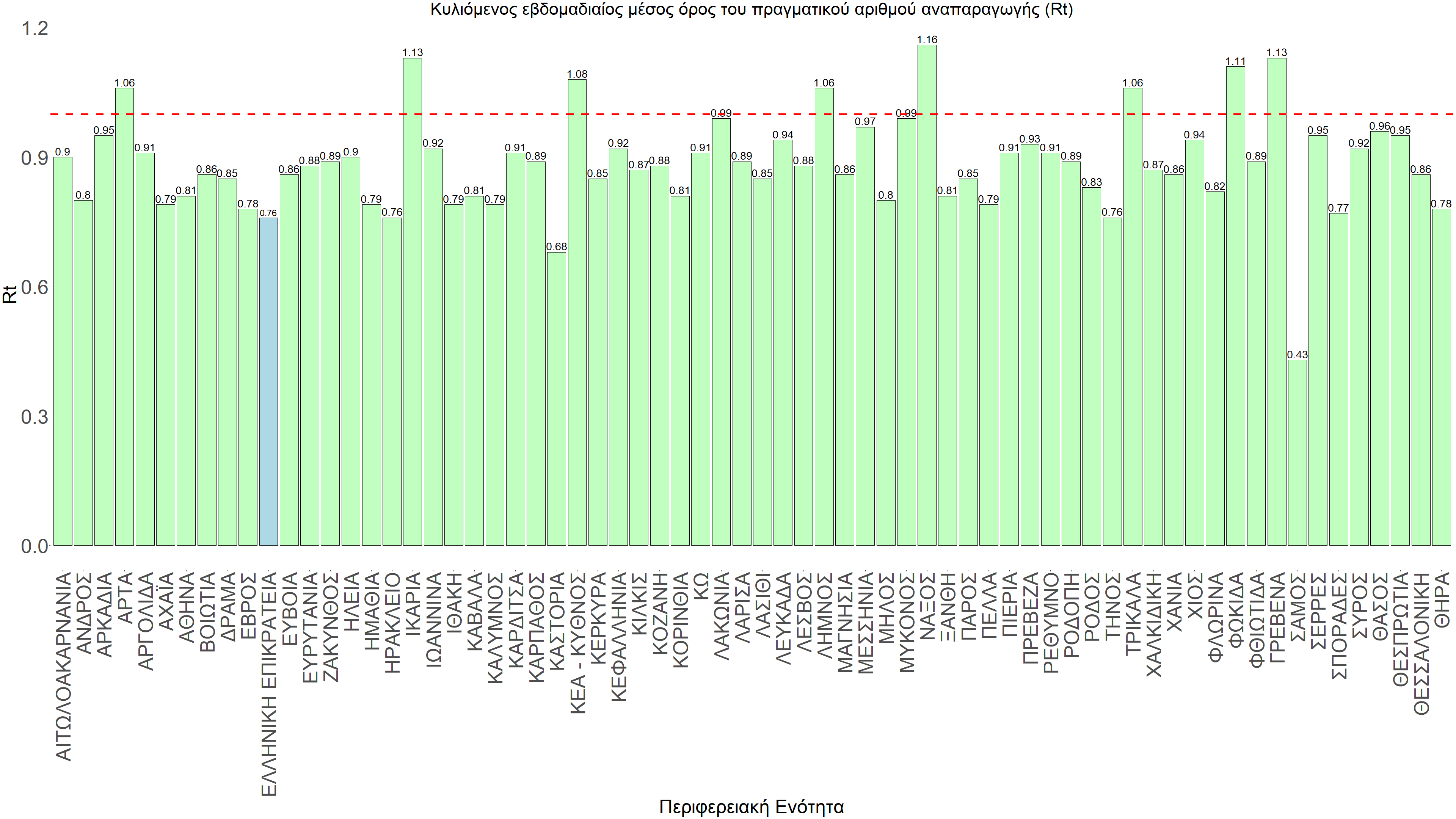 Σχήμα 74. Πραγματικός αριθμός αναπαραγωγής RtΣτο σύνολο της χώρας η μελλοντική πορεία προβλέπεται να είναι μετά την κορύφωση που επήλθε πριν πέντε εβδομάδες, όπως είχαμε προβλέψει από τις αρχές Ιουνίου (κυρίως οδηγούμενη από την Αττική και άλλες μεγάλες περιφέρειες όπως η Λάρισα, η Αχαΐα, και πλέον και η Θεσσαλονίκη), και αντικατοπτρίζεται και στον αριθμό των κρουσμάτων (μέσος όρος 7 ημερών), ο οποίος πλέον βρίσκεται οριακά κάτω από τις 8.000 (7.967). Για να συνεχιστεί η συστηματική αποκλιμάκωση της πανδημίας σε όλες τις περιοχές, πέρα από την σημαντική συνειδητοποίηση εκ μέρους του πληθυσμού ότι χρειάζεται προσοχή και σύνεση για την αντιμετώπιση της διασποράς των νέων παραλλαγών της Ο), θα πρέπει να στοχεύσουμε στη διατήρηση και την επέκταση της επίκτητης ανοσίας του πληθυσμού, αλλά και στον μεγάλο αριθμό των τεστ συνολικά (μοριακά, rapid και self-test) που πραγματοποιούνται καθημερινά. H αποτελεσματικότητα των συνδυαστικών αυτών εργαλείων πρόληψης της διασποράς, θα πρέπει να αποτελέσει οδηγό για την αντιμετώπιση του νέου κύματος της μετάλλαξης Ο. Η επιδημιολογική εικόνα σήμερα σε σχέση με την εικόνα την προηγούμενη Κυριακή (αντίστοιχη ημέρα αναφοράς), παρουσιάζεται στα συγκριτικά συγκεντρωτικά αποτελέσματα που δίνονται στο Σχήμα 76.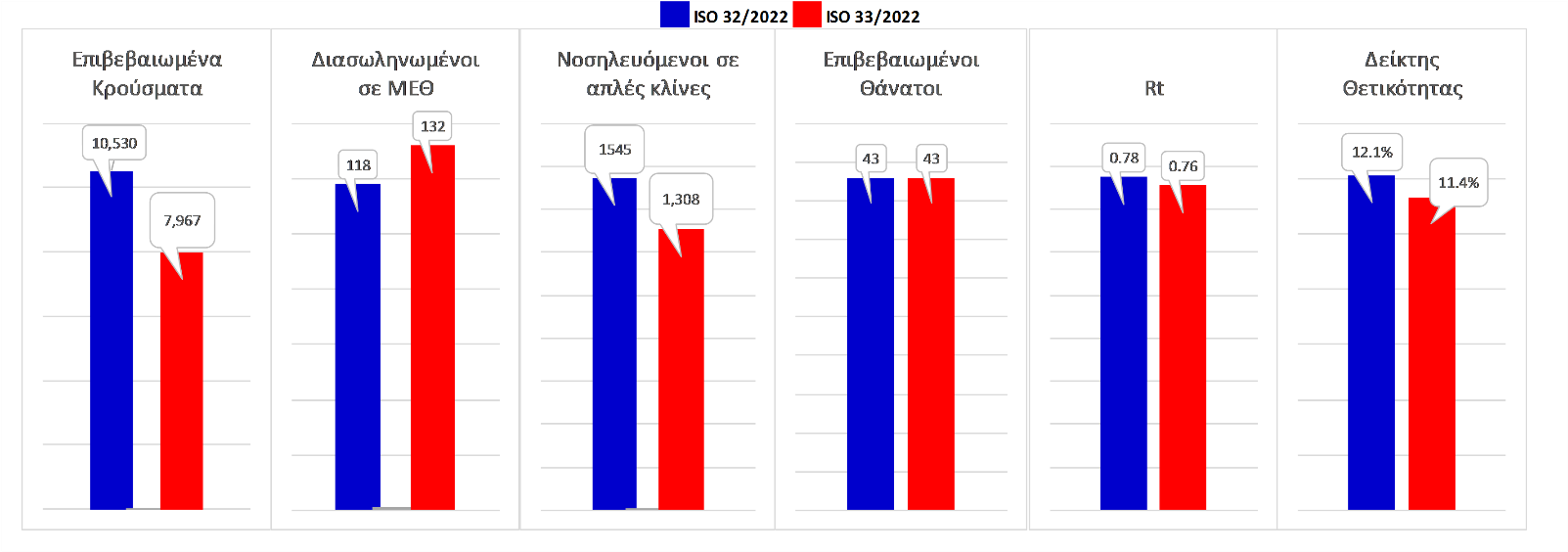 Σχήμα 75. Συγκριτικά αποτελέσματα της επιδημιολογικής εικόνας της 33ης εβδομάδας του έτους σε σχέση με την 32ηΗ συγκεντρωτική εικόνα των νέων κρουσμάτων ανά 100.000 κατοίκους (κυλιόμενος μέσος όρος 7 ημερών) των επιμέρους περιοχών παρουσιάζεται στο Σχήμα 77. Όλες οι περιοχές παραμένουν πάνω από το όριο ανησυχίας.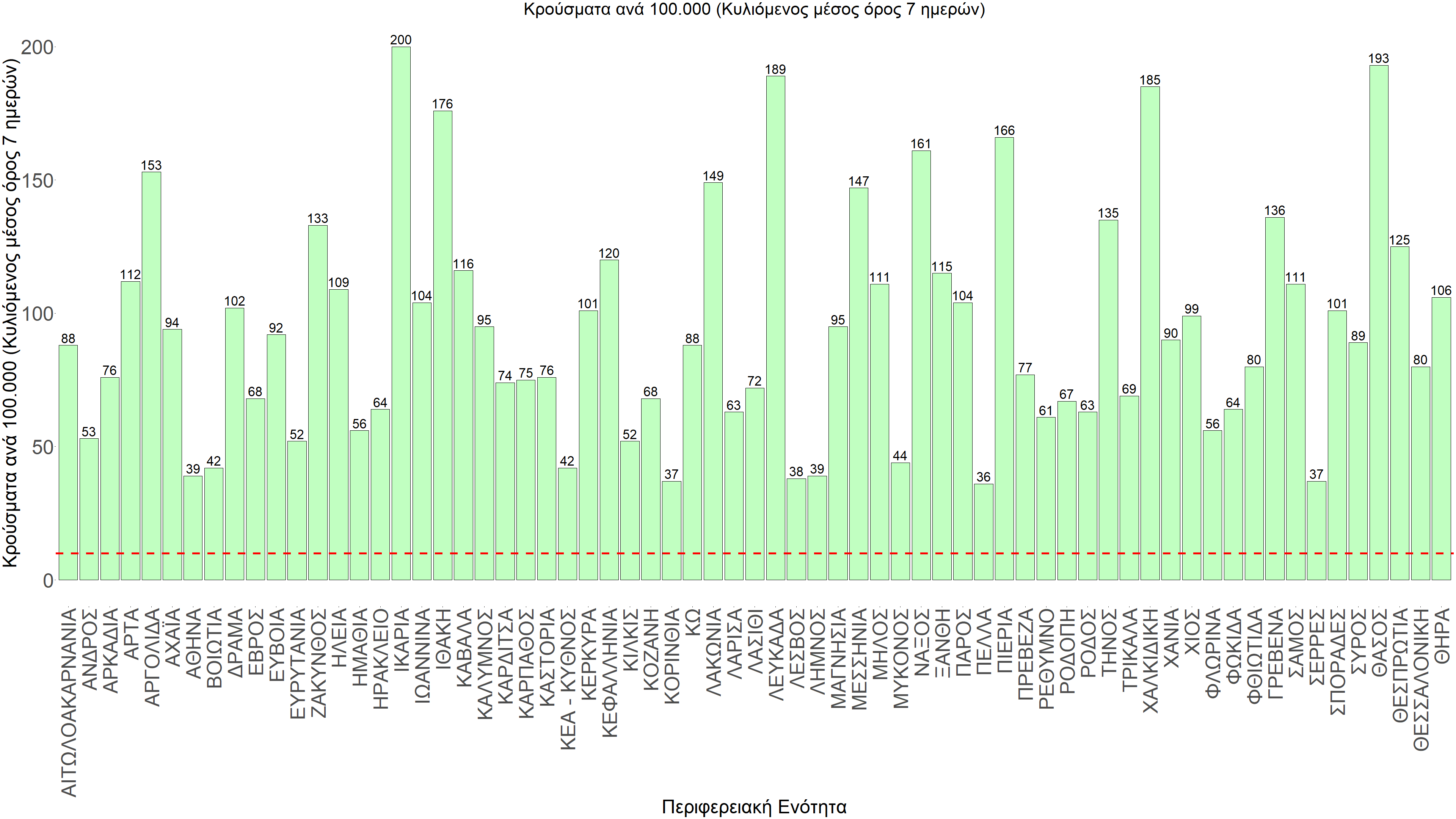 Σχήμα 76. Συγκεντρωτική εικόνα των νέων κρουσμάτων ανά 100.000 κατοίκους (κυλιόμενος μέσος όρος 7 ημερών) των επιμέρους περιοχώνΗ αποτύπωση των τάσεων στις επιμέρους περιοχές, παρουσιάζεται στο παρακάτω σχήμα όπου παρουσιάζεται ο ρυθμός μεταβολής των νέων κρουσμάτων ανά 100.000 κατοίκους (κυλιόμενος μέσος όρος 7 ημερών) των επιμέρους περιοχών. Θετικές τιμές του ρυθμού μεταβολής υποδηλώνουν άνοδο, ενώ αρνητικές τιμές υποδηλώνουν πτωτική πορεία. 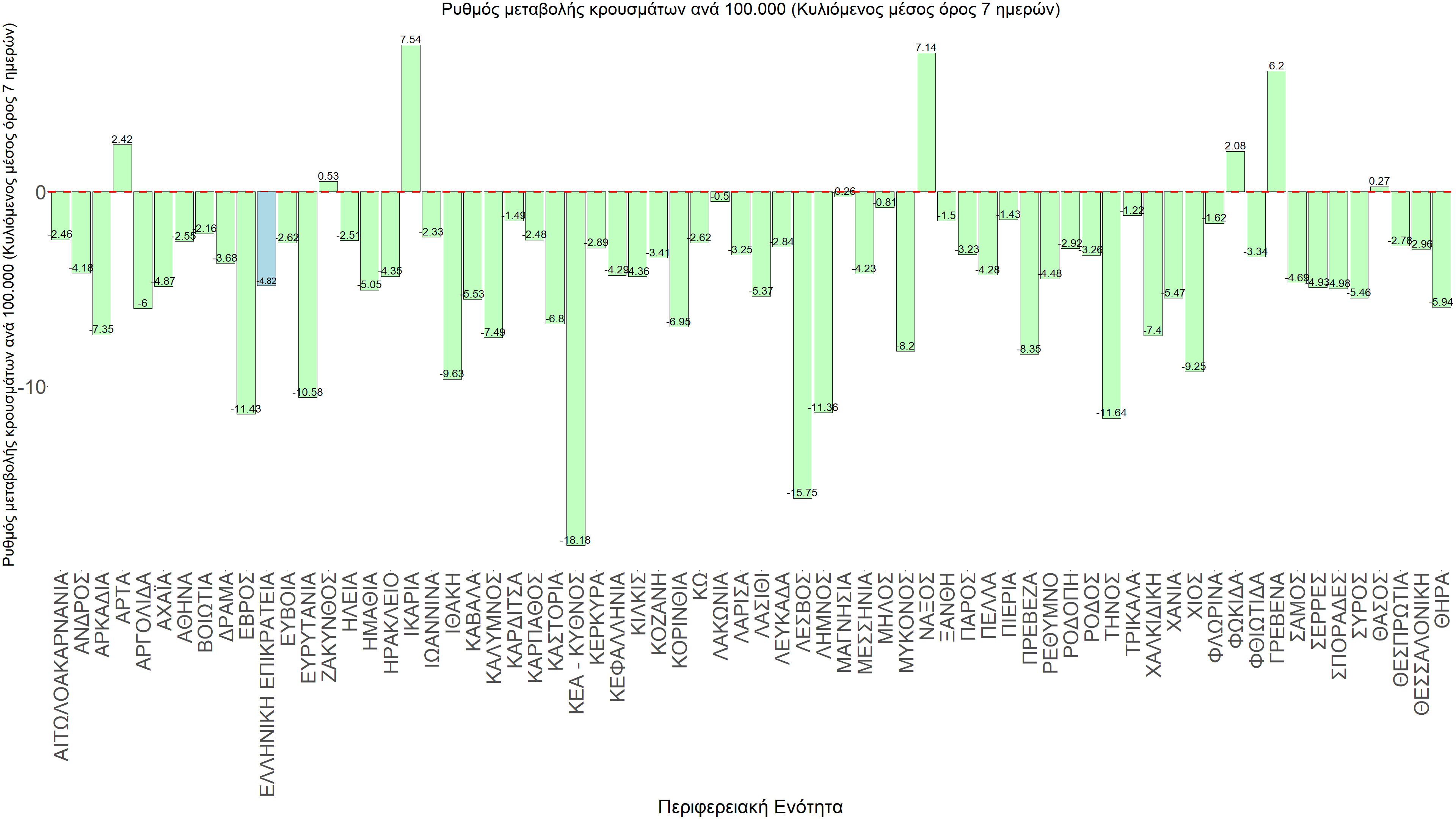 Σχήμα 77. Συγκεντρωτική εικόνα του ρυθμού μεταβολής των νέων κρουσμάτων ανά 100.000 κατοίκους (κυλιόμενος μέσος όρος 7 ημερών) των επιμέρους περιοχώνΜε βάση το Σχήμα 77, αλλά και τη συνολικότερη πορεία των τελευταίων ημερών όπως αυτή αποτυπώνεται στο Σχήμα 74 (πραγματικός αριθμός αναπαραγωγής Rt ανά περιοχή), σε ό,τι αφορά στην εξέλιξη της διασποράς του ιού, οι περισσότερες περιοχές της χώρας βρίσκονται σε πτωτική πορεία, ενώ παρατηρούνται ανοδικές διακυμάνσεις σε τουριστικές περιοχές όπως η Ιθάκη, η Ικαρία, η Νάξος, ενώ από στην ηπειρωτική Ελλάδα, ανοδικές διακυμάνσεις παρουσιάζουν η Φωκίδα, τα Γρεβενά και η Άρτα. Όσον αφορά στις μεγάλες πόλεις, στην Αττική και στη Θεσσαλονίκη συνεχίζεται η αποκλιμάκωση, όπως είχαμε προβλέψει, παρατηρείται όμως μικρή επιβράδυνση, η οποία οφείλεται στην επιστροφή του πληθυσμού από τους τουριστικούς προορισμούς. Με βάση και τα τελευταία αποτελέσματα, επιβεβαιώνεται η θεωρία της δυναμικής ισορροπίας που έχει ήδη διατυπωθεί από την ομάδα μας και αφορά την πορεία της πανδημίας τους τελευταίους 5 μήνες. Στην προκειμένη περίπτωση, η χαλάρωση των μέτρων έδωσε χώρο στις πιο μεταδοτικές παραλλαγές Ο-4 και Ο-5 να αναπτυχθούν και να δώσουν ένα επιπλέον κύμα. Η διαμόρφωση ενός πολύ υψηλού κύματος περιορίστηκε από την επιπλέον φυσική ανοσία που διαμορφώθηκε (και που προστίθεται στη συνολική επίκτητη και ήδη υπάρχουσα φυσική ανοσία), ακριβώς λόγω αυτού του κύματος. Αντίστοιχα, οι περιοχές που το αντιμετώπισαν πρώτες (όπως η Αθήνα, η Μύκονος και η Σαντορίνη), είναι και αυτές οι οποίες μπήκαν σε αποκλιμάκωση πρώτες, ενώ αυτές στις οποίες ξεκίνησε με καθυστέρηση, είναι αυτές που βρίσκονται ακόμη σε άνοδο (κυρίως τουριστικές περιοχές στις οποίες ξεκίνησε πιο αργά η εισροή τουριστών). Επιπλέον επιβαρυντικός παράγοντας είναι οι επαναμολύνσεις (περίπου το 22% των μετρούμενων μολύνσεων), ενώ υπάρχει μειωμένη ανοσία σε άτομα που είχαν εμβολιαστεί με την τρίτη δόση προ 4-6 μηνών. Αυτό σημαίνει ότι με δεδομένη την περαιτέρω απώλεια ανοσίας τον Αύγουστο και τον Σεπτέμβριο, που θα έχουν παρέλθει ακόμα περισσότεροι μήνες, μια επιπλέον αναμνηστική δόση θα καταστεί αναγκαία άμεσα. Τα μέχρι τώρα δεδομένα καταδεικνύουν το όφελος μιας 4ης (2ης αναμνηστικής δόσης) του εμβολίου και για τους κάτω των 60 ετών συμπολίτες μας με τη σύμφωνη γνώμη του προσωπικού τους γιατρού που γνωρίζει το ιατρικό τους ιστορικό και την γενικότερη κατάσταση της υγείας τους.